Aanvraag eenmalige subsidie beschermingspak bij de bestrijding van Aziatische hoornaarAanvraag eenmalige subsidie beschermingspak bij de bestrijding van Aziatische hoornaarAanvraag eenmalige subsidie beschermingspak bij de bestrijding van Aziatische hoornaarAanvraag eenmalige subsidie beschermingspak bij de bestrijding van Aziatische hoornaarAanvraag eenmalige subsidie beschermingspak bij de bestrijding van Aziatische hoornaarAanvraag eenmalige subsidie beschermingspak bij de bestrijding van Aziatische hoornaarAanvraag eenmalige subsidie beschermingspak bij de bestrijding van Aziatische hoornaarAanvraag eenmalige subsidie beschermingspak bij de bestrijding van Aziatische hoornaarAanvraag eenmalige subsidie beschermingspak bij de bestrijding van Aziatische hoornaarAanvraag eenmalige subsidie beschermingspak bij de bestrijding van Aziatische hoornaarAanvraag eenmalige subsidie beschermingspak bij de bestrijding van Aziatische hoornaarAanvraag eenmalige subsidie beschermingspak bij de bestrijding van Aziatische hoornaarAanvraag eenmalige subsidie beschermingspak bij de bestrijding van Aziatische hoornaarAanvraag eenmalige subsidie beschermingspak bij de bestrijding van Aziatische hoornaarAanvraag eenmalige subsidie beschermingspak bij de bestrijding van Aziatische hoornaarAanvraag eenmalige subsidie beschermingspak bij de bestrijding van Aziatische hoornaarAanvraag eenmalige subsidie beschermingspak bij de bestrijding van Aziatische hoornaarAanvraag eenmalige subsidie beschermingspak bij de bestrijding van Aziatische hoornaarAanvraag eenmalige subsidie beschermingspak bij de bestrijding van Aziatische hoornaarAanvraag eenmalige subsidie beschermingspak bij de bestrijding van Aziatische hoornaarAanvraag eenmalige subsidie beschermingspak bij de bestrijding van Aziatische hoornaarAanvraag eenmalige subsidie beschermingspak bij de bestrijding van Aziatische hoornaarAanvraag eenmalige subsidie beschermingspak bij de bestrijding van Aziatische hoornaarAanvraag eenmalige subsidie beschermingspak bij de bestrijding van Aziatische hoornaarAanvraag eenmalige subsidie beschermingspak bij de bestrijding van Aziatische hoornaarAanvraag eenmalige subsidie beschermingspak bij de bestrijding van Aziatische hoornaarAanvraag eenmalige subsidie beschermingspak bij de bestrijding van Aziatische hoornaarAanvraag eenmalige subsidie beschermingspak bij de bestrijding van Aziatische hoornaarAanvraag eenmalige subsidie beschermingspak bij de bestrijding van Aziatische hoornaarAanvraag eenmalige subsidie beschermingspak bij de bestrijding van Aziatische hoornaarAanvraag eenmalige subsidie beschermingspak bij de bestrijding van Aziatische hoornaarAanvraag eenmalige subsidie beschermingspak bij de bestrijding van Aziatische hoornaarAanvraag eenmalige subsidie beschermingspak bij de bestrijding van Aziatische hoornaarAanvraag eenmalige subsidie beschermingspak bij de bestrijding van Aziatische hoornaarAanvraag eenmalige subsidie beschermingspak bij de bestrijding van Aziatische hoornaarAanvraag eenmalige subsidie beschermingspak bij de bestrijding van Aziatische hoornaarAanvraag eenmalige subsidie beschermingspak bij de bestrijding van Aziatische hoornaarAanvraag eenmalige subsidie beschermingspak bij de bestrijding van Aziatische hoornaarAanvraag eenmalige subsidie beschermingspak bij de bestrijding van Aziatische hoornaarAanvraag eenmalige subsidie beschermingspak bij de bestrijding van Aziatische hoornaarAanvraag eenmalige subsidie beschermingspak bij de bestrijding van Aziatische hoornaarAanvraag eenmalige subsidie beschermingspak bij de bestrijding van Aziatische hoornaarAanvraag eenmalige subsidie beschermingspak bij de bestrijding van Aziatische hoornaarAanvraag eenmalige subsidie beschermingspak bij de bestrijding van Aziatische hoornaarAanvraag eenmalige subsidie beschermingspak bij de bestrijding van Aziatische hoornaarAanvraag eenmalige subsidie beschermingspak bij de bestrijding van Aziatische hoornaarAanvraag eenmalige subsidie beschermingspak bij de bestrijding van Aziatische hoornaarANB-00-220119ANB-00-220119ANB-00-220119ANB-00-220119ANB-00-220119////////////////////////////////////////////////////////////////////////////////////////////////////////////////////////////////////////////////////////////////////////////////////////////////////////////////////////////////////////////////////////////////////////////////////////////////////////////////////////////////////////////////////////////////////////////////////////////////////////////////////////////////////////////////////////////////////////////////////////////////////////////////////////////////////////////////////////////////////////////////////////////////////////////////////////////////////////////////////////////////////////////////////////////////////////////////////////////////////////////////////////////////////////////////////////////////////////////////////////////////////////////////////////////////////////////////////////////////////////////////////////////////////////////////////////////////////////////////////////////////////////////////////////////////////////////////////////////////////////////////////////////////////////////////////////////////////////////////////////////////////////////////////////////////////////////////////////////////////////////////////////////////////////////////////////////////////////////////////////////////////////////////////////////////////////////////////////////////////////////////////////////////////////////////////////////////////////////////////////////////////////////////////////////////////////////////////////////////////////////////////////////////////////////////////////////////////////////////////////////////////////////////////////////////////////////////////////////////////////////////////////////////////////////////////////////////////////////////////////////////////////////////////////////////////////////////////////////////////////////////////////////////////////////////////////////////////////////////////////////////////////////////////////////////////////////////////////////////////////////////////////////////////////////////////////////////////////////////////////////////////////////////////////////////////////////////////////////////////////////////////////////////////////////////////////////////////////////////////////////////////////////////////////////////////////////////////////////////////////////////////////////////////////////////////////////////////////////////////////////////////////////////////////////////////////////////////////////////////////////////////////////////////////////////////////////////////////////////////////////////////////////////////////////////////////////////////////////////////////////////////////////////////////////////////////////////////////////////////////////////////////////////////////////////////////////////////////////////////////////////////////////////////////////////////////////////////////////////////////////////////////////////////////////////////////////////////////////////////////////////////////////////////////////////////////////////////////////////////////////////////////////////////////////////////////////////////////////////////////////////////////////////////////////////////////////////////////////////////////////////////////////////////////////////////////////////////////////////////////////////////////////////////////////////////////////////////////////////////////////////////////////////////////////////////////////////////////////////////////////////////////////////////////////////////////////////////////////////////////////////////////////////////////////////////////////////////////////////////////////////////////////////////////////////////////////////////////////////////////////////////////////////////////////////////////////////////////////////////////////////////////////////////////////////////////////////////////////////////////////////////////////////////////////////////////////////////////////////////////////////////////////////////////////////////////////////////////////////////////////////////////////////////////////////////////////////////////////////////////////////////////////////////////////////////////////////////////////////////////////////////////////////////////////////////////////////////////////////////////////////////////////////////////////////////////////////////////////////////////////////////////////////////////////////////////////////////////////////////////////////////////////////////////////////////////////////////////////////////////////////////////////////////////////////////////////////////////////////////////////////////////////////////////////////////////////////////////////////////////////////////////////////////////////////////////////////////////////////////////////////////////////////////////////////////////////////////////////////////////////////////////////////////////////////////////////////////////////////////////////////////////////////////////////////////////////////////////////////////////////////////////////////////////////////////////////////////////////////////////////////////////////////////////////////////////////////////////////////////////////////////////////////////////////////////////////////////////////////////////////////////////////////////////////////////////////////////////////////////////////////////////////////////////////////////////////////////////////////////////////////////////////////////////////////////////////////////////////////////////////////////////////////////////////////////////////////////////////////////////////////////////////////////////////////////////////////////////////////////////////////////////////////////////////////////////////////////////////////////////////////////////////////////////////////////////////////////////////////////////////////////////////////////////////////////////////////////////////////////////////////////////////////////////////////////////////////////////////////////////////////////////////////////////////////////////////////////////////////////////////////////////////////////////////////////////////////////////////////////////////////////////////////////////////////////////////////////////////////////////////////////////////////////////////////////////////////////////////////////////////////////////////////////////////////////////////////////////////////////////////////////////////////////////////////////////////////////////////////////////////////////////////////////////////////////////////////////////////////////////////////////////////////////////////////////////////////////////////////////////////////////////////////////////////////////////////////////////////////////////////////////////////////////////////////////////////////////////////////////////////////////////////////////////////////////////////////////////////////////////////////////////////////////////////////////////////////////////////////////////////////////////////////////////////////////////////////////////////////////////////////////////////////////////////////////////////////////////////////////////////////////////////////////////////////////////////////////////////////////////////////////////////////////////////////////////////////////////////////////////////////////////////////////////////////////////////////////////////////////////////////////////////////////////////////////////////////////////////////////////////////////////////////////////////////////////////////////////////////////////////////////////////////////////////////////////////////////////////////////////////////////////////////////////////////////////////////////////////////////////////////////////////////////////////////////////////////////////////////////////////////////////////////////////////////////////////////////////////////////////////////////////////////////////////////////////////////////////////////////////////////////////////////////////////////////////////////////////////////////////////////////////////////////////////////////////////////////////////////////////////////////////////////////////////////////////////////////////////////////////////////////////////////////////////////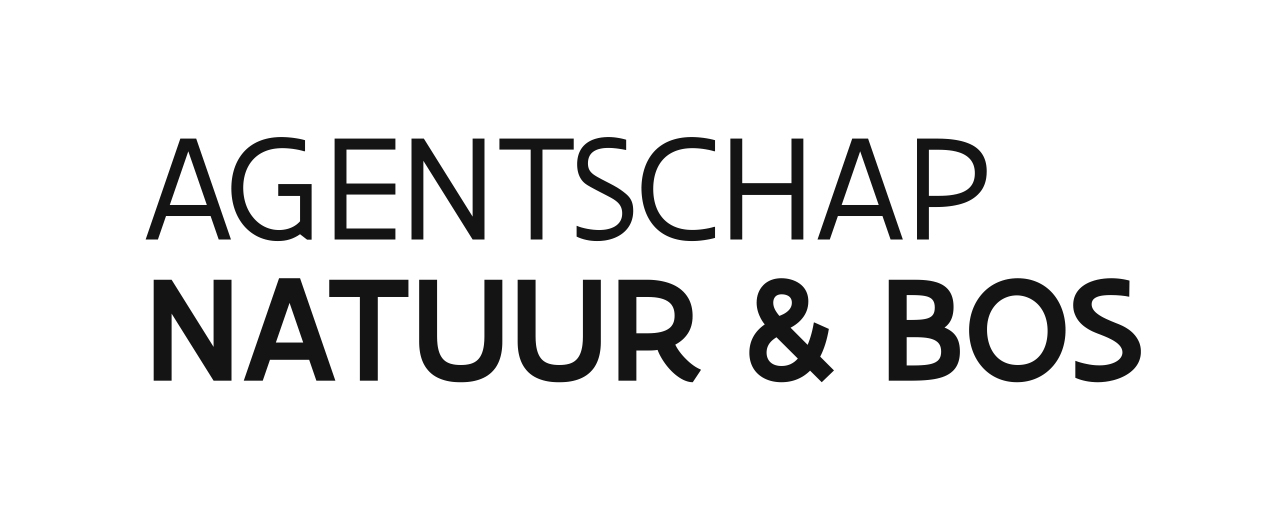 Adviezen, Vergunningen, Erkenningen en SubsidiesTeam NatuurfinancieringKoning Albert II-laan 15 bus 177 – 1210 BrusselT 02 553 56 62 (bereikbaar van 9 - 12 uur ma/di/do)subsidies.anb@vlaanderen.be Adviezen, Vergunningen, Erkenningen en SubsidiesTeam NatuurfinancieringKoning Albert II-laan 15 bus 177 – 1210 BrusselT 02 553 56 62 (bereikbaar van 9 - 12 uur ma/di/do)subsidies.anb@vlaanderen.be Adviezen, Vergunningen, Erkenningen en SubsidiesTeam NatuurfinancieringKoning Albert II-laan 15 bus 177 – 1210 BrusselT 02 553 56 62 (bereikbaar van 9 - 12 uur ma/di/do)subsidies.anb@vlaanderen.be Adviezen, Vergunningen, Erkenningen en SubsidiesTeam NatuurfinancieringKoning Albert II-laan 15 bus 177 – 1210 BrusselT 02 553 56 62 (bereikbaar van 9 - 12 uur ma/di/do)subsidies.anb@vlaanderen.be Adviezen, Vergunningen, Erkenningen en SubsidiesTeam NatuurfinancieringKoning Albert II-laan 15 bus 177 – 1210 BrusselT 02 553 56 62 (bereikbaar van 9 - 12 uur ma/di/do)subsidies.anb@vlaanderen.be Adviezen, Vergunningen, Erkenningen en SubsidiesTeam NatuurfinancieringKoning Albert II-laan 15 bus 177 – 1210 BrusselT 02 553 56 62 (bereikbaar van 9 - 12 uur ma/di/do)subsidies.anb@vlaanderen.be Adviezen, Vergunningen, Erkenningen en SubsidiesTeam NatuurfinancieringKoning Albert II-laan 15 bus 177 – 1210 BrusselT 02 553 56 62 (bereikbaar van 9 - 12 uur ma/di/do)subsidies.anb@vlaanderen.be Adviezen, Vergunningen, Erkenningen en SubsidiesTeam NatuurfinancieringKoning Albert II-laan 15 bus 177 – 1210 BrusselT 02 553 56 62 (bereikbaar van 9 - 12 uur ma/di/do)subsidies.anb@vlaanderen.be Adviezen, Vergunningen, Erkenningen en SubsidiesTeam NatuurfinancieringKoning Albert II-laan 15 bus 177 – 1210 BrusselT 02 553 56 62 (bereikbaar van 9 - 12 uur ma/di/do)subsidies.anb@vlaanderen.be Adviezen, Vergunningen, Erkenningen en SubsidiesTeam NatuurfinancieringKoning Albert II-laan 15 bus 177 – 1210 BrusselT 02 553 56 62 (bereikbaar van 9 - 12 uur ma/di/do)subsidies.anb@vlaanderen.be Adviezen, Vergunningen, Erkenningen en SubsidiesTeam NatuurfinancieringKoning Albert II-laan 15 bus 177 – 1210 BrusselT 02 553 56 62 (bereikbaar van 9 - 12 uur ma/di/do)subsidies.anb@vlaanderen.be Adviezen, Vergunningen, Erkenningen en SubsidiesTeam NatuurfinancieringKoning Albert II-laan 15 bus 177 – 1210 BrusselT 02 553 56 62 (bereikbaar van 9 - 12 uur ma/di/do)subsidies.anb@vlaanderen.be Adviezen, Vergunningen, Erkenningen en SubsidiesTeam NatuurfinancieringKoning Albert II-laan 15 bus 177 – 1210 BrusselT 02 553 56 62 (bereikbaar van 9 - 12 uur ma/di/do)subsidies.anb@vlaanderen.be Adviezen, Vergunningen, Erkenningen en SubsidiesTeam NatuurfinancieringKoning Albert II-laan 15 bus 177 – 1210 BrusselT 02 553 56 62 (bereikbaar van 9 - 12 uur ma/di/do)subsidies.anb@vlaanderen.be Adviezen, Vergunningen, Erkenningen en SubsidiesTeam NatuurfinancieringKoning Albert II-laan 15 bus 177 – 1210 BrusselT 02 553 56 62 (bereikbaar van 9 - 12 uur ma/di/do)subsidies.anb@vlaanderen.be Adviezen, Vergunningen, Erkenningen en SubsidiesTeam NatuurfinancieringKoning Albert II-laan 15 bus 177 – 1210 BrusselT 02 553 56 62 (bereikbaar van 9 - 12 uur ma/di/do)subsidies.anb@vlaanderen.be Adviezen, Vergunningen, Erkenningen en SubsidiesTeam NatuurfinancieringKoning Albert II-laan 15 bus 177 – 1210 BrusselT 02 553 56 62 (bereikbaar van 9 - 12 uur ma/di/do)subsidies.anb@vlaanderen.be Adviezen, Vergunningen, Erkenningen en SubsidiesTeam NatuurfinancieringKoning Albert II-laan 15 bus 177 – 1210 BrusselT 02 553 56 62 (bereikbaar van 9 - 12 uur ma/di/do)subsidies.anb@vlaanderen.be Adviezen, Vergunningen, Erkenningen en SubsidiesTeam NatuurfinancieringKoning Albert II-laan 15 bus 177 – 1210 BrusselT 02 553 56 62 (bereikbaar van 9 - 12 uur ma/di/do)subsidies.anb@vlaanderen.be Adviezen, Vergunningen, Erkenningen en SubsidiesTeam NatuurfinancieringKoning Albert II-laan 15 bus 177 – 1210 BrusselT 02 553 56 62 (bereikbaar van 9 - 12 uur ma/di/do)subsidies.anb@vlaanderen.be Adviezen, Vergunningen, Erkenningen en SubsidiesTeam NatuurfinancieringKoning Albert II-laan 15 bus 177 – 1210 BrusselT 02 553 56 62 (bereikbaar van 9 - 12 uur ma/di/do)subsidies.anb@vlaanderen.be Adviezen, Vergunningen, Erkenningen en SubsidiesTeam NatuurfinancieringKoning Albert II-laan 15 bus 177 – 1210 BrusselT 02 553 56 62 (bereikbaar van 9 - 12 uur ma/di/do)subsidies.anb@vlaanderen.be Adviezen, Vergunningen, Erkenningen en SubsidiesTeam NatuurfinancieringKoning Albert II-laan 15 bus 177 – 1210 BrusselT 02 553 56 62 (bereikbaar van 9 - 12 uur ma/di/do)subsidies.anb@vlaanderen.be Adviezen, Vergunningen, Erkenningen en SubsidiesTeam NatuurfinancieringKoning Albert II-laan 15 bus 177 – 1210 BrusselT 02 553 56 62 (bereikbaar van 9 - 12 uur ma/di/do)subsidies.anb@vlaanderen.be Adviezen, Vergunningen, Erkenningen en SubsidiesTeam NatuurfinancieringKoning Albert II-laan 15 bus 177 – 1210 BrusselT 02 553 56 62 (bereikbaar van 9 - 12 uur ma/di/do)subsidies.anb@vlaanderen.be Adviezen, Vergunningen, Erkenningen en SubsidiesTeam NatuurfinancieringKoning Albert II-laan 15 bus 177 – 1210 BrusselT 02 553 56 62 (bereikbaar van 9 - 12 uur ma/di/do)subsidies.anb@vlaanderen.be Adviezen, Vergunningen, Erkenningen en SubsidiesTeam NatuurfinancieringKoning Albert II-laan 15 bus 177 – 1210 BrusselT 02 553 56 62 (bereikbaar van 9 - 12 uur ma/di/do)subsidies.anb@vlaanderen.be Adviezen, Vergunningen, Erkenningen en SubsidiesTeam NatuurfinancieringKoning Albert II-laan 15 bus 177 – 1210 BrusselT 02 553 56 62 (bereikbaar van 9 - 12 uur ma/di/do)subsidies.anb@vlaanderen.be Adviezen, Vergunningen, Erkenningen en SubsidiesTeam NatuurfinancieringKoning Albert II-laan 15 bus 177 – 1210 BrusselT 02 553 56 62 (bereikbaar van 9 - 12 uur ma/di/do)subsidies.anb@vlaanderen.be Adviezen, Vergunningen, Erkenningen en SubsidiesTeam NatuurfinancieringKoning Albert II-laan 15 bus 177 – 1210 BrusselT 02 553 56 62 (bereikbaar van 9 - 12 uur ma/di/do)subsidies.anb@vlaanderen.be Adviezen, Vergunningen, Erkenningen en SubsidiesTeam NatuurfinancieringKoning Albert II-laan 15 bus 177 – 1210 BrusselT 02 553 56 62 (bereikbaar van 9 - 12 uur ma/di/do)subsidies.anb@vlaanderen.be Adviezen, Vergunningen, Erkenningen en SubsidiesTeam NatuurfinancieringKoning Albert II-laan 15 bus 177 – 1210 BrusselT 02 553 56 62 (bereikbaar van 9 - 12 uur ma/di/do)subsidies.anb@vlaanderen.be Adviezen, Vergunningen, Erkenningen en SubsidiesTeam NatuurfinancieringKoning Albert II-laan 15 bus 177 – 1210 BrusselT 02 553 56 62 (bereikbaar van 9 - 12 uur ma/di/do)subsidies.anb@vlaanderen.be Adviezen, Vergunningen, Erkenningen en SubsidiesTeam NatuurfinancieringKoning Albert II-laan 15 bus 177 – 1210 BrusselT 02 553 56 62 (bereikbaar van 9 - 12 uur ma/di/do)subsidies.anb@vlaanderen.be Adviezen, Vergunningen, Erkenningen en SubsidiesTeam NatuurfinancieringKoning Albert II-laan 15 bus 177 – 1210 BrusselT 02 553 56 62 (bereikbaar van 9 - 12 uur ma/di/do)subsidies.anb@vlaanderen.be Adviezen, Vergunningen, Erkenningen en SubsidiesTeam NatuurfinancieringKoning Albert II-laan 15 bus 177 – 1210 BrusselT 02 553 56 62 (bereikbaar van 9 - 12 uur ma/di/do)subsidies.anb@vlaanderen.be Adviezen, Vergunningen, Erkenningen en SubsidiesTeam NatuurfinancieringKoning Albert II-laan 15 bus 177 – 1210 BrusselT 02 553 56 62 (bereikbaar van 9 - 12 uur ma/di/do)subsidies.anb@vlaanderen.be Adviezen, Vergunningen, Erkenningen en SubsidiesTeam NatuurfinancieringKoning Albert II-laan 15 bus 177 – 1210 BrusselT 02 553 56 62 (bereikbaar van 9 - 12 uur ma/di/do)subsidies.anb@vlaanderen.be Adviezen, Vergunningen, Erkenningen en SubsidiesTeam NatuurfinancieringKoning Albert II-laan 15 bus 177 – 1210 BrusselT 02 553 56 62 (bereikbaar van 9 - 12 uur ma/di/do)subsidies.anb@vlaanderen.be Adviezen, Vergunningen, Erkenningen en SubsidiesTeam NatuurfinancieringKoning Albert II-laan 15 bus 177 – 1210 BrusselT 02 553 56 62 (bereikbaar van 9 - 12 uur ma/di/do)subsidies.anb@vlaanderen.be Adviezen, Vergunningen, Erkenningen en SubsidiesTeam NatuurfinancieringKoning Albert II-laan 15 bus 177 – 1210 BrusselT 02 553 56 62 (bereikbaar van 9 - 12 uur ma/di/do)subsidies.anb@vlaanderen.be Adviezen, Vergunningen, Erkenningen en SubsidiesTeam NatuurfinancieringKoning Albert II-laan 15 bus 177 – 1210 BrusselT 02 553 56 62 (bereikbaar van 9 - 12 uur ma/di/do)subsidies.anb@vlaanderen.be Adviezen, Vergunningen, Erkenningen en SubsidiesTeam NatuurfinancieringKoning Albert II-laan 15 bus 177 – 1210 BrusselT 02 553 56 62 (bereikbaar van 9 - 12 uur ma/di/do)subsidies.anb@vlaanderen.be Adviezen, Vergunningen, Erkenningen en SubsidiesTeam NatuurfinancieringKoning Albert II-laan 15 bus 177 – 1210 BrusselT 02 553 56 62 (bereikbaar van 9 - 12 uur ma/di/do)subsidies.anb@vlaanderen.be Adviezen, Vergunningen, Erkenningen en SubsidiesTeam NatuurfinancieringKoning Albert II-laan 15 bus 177 – 1210 BrusselT 02 553 56 62 (bereikbaar van 9 - 12 uur ma/di/do)subsidies.anb@vlaanderen.be Adviezen, Vergunningen, Erkenningen en SubsidiesTeam NatuurfinancieringKoning Albert II-laan 15 bus 177 – 1210 BrusselT 02 553 56 62 (bereikbaar van 9 - 12 uur ma/di/do)subsidies.anb@vlaanderen.be In te vullen door de behandelende afdelingontvangstdatumIn te vullen door de behandelende afdelingontvangstdatumIn te vullen door de behandelende afdelingontvangstdatumIn te vullen door de behandelende afdelingontvangstdatumIn te vullen door de behandelende afdelingontvangstdatumIn te vullen door de behandelende afdelingontvangstdatumAdviezen, Vergunningen, Erkenningen en SubsidiesTeam NatuurfinancieringKoning Albert II-laan 15 bus 177 – 1210 BrusselT 02 553 56 62 (bereikbaar van 9 - 12 uur ma/di/do)subsidies.anb@vlaanderen.be Adviezen, Vergunningen, Erkenningen en SubsidiesTeam NatuurfinancieringKoning Albert II-laan 15 bus 177 – 1210 BrusselT 02 553 56 62 (bereikbaar van 9 - 12 uur ma/di/do)subsidies.anb@vlaanderen.be Adviezen, Vergunningen, Erkenningen en SubsidiesTeam NatuurfinancieringKoning Albert II-laan 15 bus 177 – 1210 BrusselT 02 553 56 62 (bereikbaar van 9 - 12 uur ma/di/do)subsidies.anb@vlaanderen.be Adviezen, Vergunningen, Erkenningen en SubsidiesTeam NatuurfinancieringKoning Albert II-laan 15 bus 177 – 1210 BrusselT 02 553 56 62 (bereikbaar van 9 - 12 uur ma/di/do)subsidies.anb@vlaanderen.be Adviezen, Vergunningen, Erkenningen en SubsidiesTeam NatuurfinancieringKoning Albert II-laan 15 bus 177 – 1210 BrusselT 02 553 56 62 (bereikbaar van 9 - 12 uur ma/di/do)subsidies.anb@vlaanderen.be Adviezen, Vergunningen, Erkenningen en SubsidiesTeam NatuurfinancieringKoning Albert II-laan 15 bus 177 – 1210 BrusselT 02 553 56 62 (bereikbaar van 9 - 12 uur ma/di/do)subsidies.anb@vlaanderen.be Adviezen, Vergunningen, Erkenningen en SubsidiesTeam NatuurfinancieringKoning Albert II-laan 15 bus 177 – 1210 BrusselT 02 553 56 62 (bereikbaar van 9 - 12 uur ma/di/do)subsidies.anb@vlaanderen.be Adviezen, Vergunningen, Erkenningen en SubsidiesTeam NatuurfinancieringKoning Albert II-laan 15 bus 177 – 1210 BrusselT 02 553 56 62 (bereikbaar van 9 - 12 uur ma/di/do)subsidies.anb@vlaanderen.be Adviezen, Vergunningen, Erkenningen en SubsidiesTeam NatuurfinancieringKoning Albert II-laan 15 bus 177 – 1210 BrusselT 02 553 56 62 (bereikbaar van 9 - 12 uur ma/di/do)subsidies.anb@vlaanderen.be Adviezen, Vergunningen, Erkenningen en SubsidiesTeam NatuurfinancieringKoning Albert II-laan 15 bus 177 – 1210 BrusselT 02 553 56 62 (bereikbaar van 9 - 12 uur ma/di/do)subsidies.anb@vlaanderen.be Adviezen, Vergunningen, Erkenningen en SubsidiesTeam NatuurfinancieringKoning Albert II-laan 15 bus 177 – 1210 BrusselT 02 553 56 62 (bereikbaar van 9 - 12 uur ma/di/do)subsidies.anb@vlaanderen.be Adviezen, Vergunningen, Erkenningen en SubsidiesTeam NatuurfinancieringKoning Albert II-laan 15 bus 177 – 1210 BrusselT 02 553 56 62 (bereikbaar van 9 - 12 uur ma/di/do)subsidies.anb@vlaanderen.be Adviezen, Vergunningen, Erkenningen en SubsidiesTeam NatuurfinancieringKoning Albert II-laan 15 bus 177 – 1210 BrusselT 02 553 56 62 (bereikbaar van 9 - 12 uur ma/di/do)subsidies.anb@vlaanderen.be Adviezen, Vergunningen, Erkenningen en SubsidiesTeam NatuurfinancieringKoning Albert II-laan 15 bus 177 – 1210 BrusselT 02 553 56 62 (bereikbaar van 9 - 12 uur ma/di/do)subsidies.anb@vlaanderen.be Adviezen, Vergunningen, Erkenningen en SubsidiesTeam NatuurfinancieringKoning Albert II-laan 15 bus 177 – 1210 BrusselT 02 553 56 62 (bereikbaar van 9 - 12 uur ma/di/do)subsidies.anb@vlaanderen.be Adviezen, Vergunningen, Erkenningen en SubsidiesTeam NatuurfinancieringKoning Albert II-laan 15 bus 177 – 1210 BrusselT 02 553 56 62 (bereikbaar van 9 - 12 uur ma/di/do)subsidies.anb@vlaanderen.be Adviezen, Vergunningen, Erkenningen en SubsidiesTeam NatuurfinancieringKoning Albert II-laan 15 bus 177 – 1210 BrusselT 02 553 56 62 (bereikbaar van 9 - 12 uur ma/di/do)subsidies.anb@vlaanderen.be Adviezen, Vergunningen, Erkenningen en SubsidiesTeam NatuurfinancieringKoning Albert II-laan 15 bus 177 – 1210 BrusselT 02 553 56 62 (bereikbaar van 9 - 12 uur ma/di/do)subsidies.anb@vlaanderen.be Adviezen, Vergunningen, Erkenningen en SubsidiesTeam NatuurfinancieringKoning Albert II-laan 15 bus 177 – 1210 BrusselT 02 553 56 62 (bereikbaar van 9 - 12 uur ma/di/do)subsidies.anb@vlaanderen.be Adviezen, Vergunningen, Erkenningen en SubsidiesTeam NatuurfinancieringKoning Albert II-laan 15 bus 177 – 1210 BrusselT 02 553 56 62 (bereikbaar van 9 - 12 uur ma/di/do)subsidies.anb@vlaanderen.be Adviezen, Vergunningen, Erkenningen en SubsidiesTeam NatuurfinancieringKoning Albert II-laan 15 bus 177 – 1210 BrusselT 02 553 56 62 (bereikbaar van 9 - 12 uur ma/di/do)subsidies.anb@vlaanderen.be Adviezen, Vergunningen, Erkenningen en SubsidiesTeam NatuurfinancieringKoning Albert II-laan 15 bus 177 – 1210 BrusselT 02 553 56 62 (bereikbaar van 9 - 12 uur ma/di/do)subsidies.anb@vlaanderen.be Adviezen, Vergunningen, Erkenningen en SubsidiesTeam NatuurfinancieringKoning Albert II-laan 15 bus 177 – 1210 BrusselT 02 553 56 62 (bereikbaar van 9 - 12 uur ma/di/do)subsidies.anb@vlaanderen.be Adviezen, Vergunningen, Erkenningen en SubsidiesTeam NatuurfinancieringKoning Albert II-laan 15 bus 177 – 1210 BrusselT 02 553 56 62 (bereikbaar van 9 - 12 uur ma/di/do)subsidies.anb@vlaanderen.be Adviezen, Vergunningen, Erkenningen en SubsidiesTeam NatuurfinancieringKoning Albert II-laan 15 bus 177 – 1210 BrusselT 02 553 56 62 (bereikbaar van 9 - 12 uur ma/di/do)subsidies.anb@vlaanderen.be Adviezen, Vergunningen, Erkenningen en SubsidiesTeam NatuurfinancieringKoning Albert II-laan 15 bus 177 – 1210 BrusselT 02 553 56 62 (bereikbaar van 9 - 12 uur ma/di/do)subsidies.anb@vlaanderen.be Adviezen, Vergunningen, Erkenningen en SubsidiesTeam NatuurfinancieringKoning Albert II-laan 15 bus 177 – 1210 BrusselT 02 553 56 62 (bereikbaar van 9 - 12 uur ma/di/do)subsidies.anb@vlaanderen.be Adviezen, Vergunningen, Erkenningen en SubsidiesTeam NatuurfinancieringKoning Albert II-laan 15 bus 177 – 1210 BrusselT 02 553 56 62 (bereikbaar van 9 - 12 uur ma/di/do)subsidies.anb@vlaanderen.be Adviezen, Vergunningen, Erkenningen en SubsidiesTeam NatuurfinancieringKoning Albert II-laan 15 bus 177 – 1210 BrusselT 02 553 56 62 (bereikbaar van 9 - 12 uur ma/di/do)subsidies.anb@vlaanderen.be Adviezen, Vergunningen, Erkenningen en SubsidiesTeam NatuurfinancieringKoning Albert II-laan 15 bus 177 – 1210 BrusselT 02 553 56 62 (bereikbaar van 9 - 12 uur ma/di/do)subsidies.anb@vlaanderen.be Adviezen, Vergunningen, Erkenningen en SubsidiesTeam NatuurfinancieringKoning Albert II-laan 15 bus 177 – 1210 BrusselT 02 553 56 62 (bereikbaar van 9 - 12 uur ma/di/do)subsidies.anb@vlaanderen.be Adviezen, Vergunningen, Erkenningen en SubsidiesTeam NatuurfinancieringKoning Albert II-laan 15 bus 177 – 1210 BrusselT 02 553 56 62 (bereikbaar van 9 - 12 uur ma/di/do)subsidies.anb@vlaanderen.be Adviezen, Vergunningen, Erkenningen en SubsidiesTeam NatuurfinancieringKoning Albert II-laan 15 bus 177 – 1210 BrusselT 02 553 56 62 (bereikbaar van 9 - 12 uur ma/di/do)subsidies.anb@vlaanderen.be Adviezen, Vergunningen, Erkenningen en SubsidiesTeam NatuurfinancieringKoning Albert II-laan 15 bus 177 – 1210 BrusselT 02 553 56 62 (bereikbaar van 9 - 12 uur ma/di/do)subsidies.anb@vlaanderen.be Adviezen, Vergunningen, Erkenningen en SubsidiesTeam NatuurfinancieringKoning Albert II-laan 15 bus 177 – 1210 BrusselT 02 553 56 62 (bereikbaar van 9 - 12 uur ma/di/do)subsidies.anb@vlaanderen.be Adviezen, Vergunningen, Erkenningen en SubsidiesTeam NatuurfinancieringKoning Albert II-laan 15 bus 177 – 1210 BrusselT 02 553 56 62 (bereikbaar van 9 - 12 uur ma/di/do)subsidies.anb@vlaanderen.be Adviezen, Vergunningen, Erkenningen en SubsidiesTeam NatuurfinancieringKoning Albert II-laan 15 bus 177 – 1210 BrusselT 02 553 56 62 (bereikbaar van 9 - 12 uur ma/di/do)subsidies.anb@vlaanderen.be Adviezen, Vergunningen, Erkenningen en SubsidiesTeam NatuurfinancieringKoning Albert II-laan 15 bus 177 – 1210 BrusselT 02 553 56 62 (bereikbaar van 9 - 12 uur ma/di/do)subsidies.anb@vlaanderen.be Adviezen, Vergunningen, Erkenningen en SubsidiesTeam NatuurfinancieringKoning Albert II-laan 15 bus 177 – 1210 BrusselT 02 553 56 62 (bereikbaar van 9 - 12 uur ma/di/do)subsidies.anb@vlaanderen.be Adviezen, Vergunningen, Erkenningen en SubsidiesTeam NatuurfinancieringKoning Albert II-laan 15 bus 177 – 1210 BrusselT 02 553 56 62 (bereikbaar van 9 - 12 uur ma/di/do)subsidies.anb@vlaanderen.be Adviezen, Vergunningen, Erkenningen en SubsidiesTeam NatuurfinancieringKoning Albert II-laan 15 bus 177 – 1210 BrusselT 02 553 56 62 (bereikbaar van 9 - 12 uur ma/di/do)subsidies.anb@vlaanderen.be Adviezen, Vergunningen, Erkenningen en SubsidiesTeam NatuurfinancieringKoning Albert II-laan 15 bus 177 – 1210 BrusselT 02 553 56 62 (bereikbaar van 9 - 12 uur ma/di/do)subsidies.anb@vlaanderen.be Adviezen, Vergunningen, Erkenningen en SubsidiesTeam NatuurfinancieringKoning Albert II-laan 15 bus 177 – 1210 BrusselT 02 553 56 62 (bereikbaar van 9 - 12 uur ma/di/do)subsidies.anb@vlaanderen.be Adviezen, Vergunningen, Erkenningen en SubsidiesTeam NatuurfinancieringKoning Albert II-laan 15 bus 177 – 1210 BrusselT 02 553 56 62 (bereikbaar van 9 - 12 uur ma/di/do)subsidies.anb@vlaanderen.be Adviezen, Vergunningen, Erkenningen en SubsidiesTeam NatuurfinancieringKoning Albert II-laan 15 bus 177 – 1210 BrusselT 02 553 56 62 (bereikbaar van 9 - 12 uur ma/di/do)subsidies.anb@vlaanderen.be Adviezen, Vergunningen, Erkenningen en SubsidiesTeam NatuurfinancieringKoning Albert II-laan 15 bus 177 – 1210 BrusselT 02 553 56 62 (bereikbaar van 9 - 12 uur ma/di/do)subsidies.anb@vlaanderen.be Adviezen, Vergunningen, Erkenningen en SubsidiesTeam NatuurfinancieringKoning Albert II-laan 15 bus 177 – 1210 BrusselT 02 553 56 62 (bereikbaar van 9 - 12 uur ma/di/do)subsidies.anb@vlaanderen.be Adviezen, Vergunningen, Erkenningen en SubsidiesTeam NatuurfinancieringKoning Albert II-laan 15 bus 177 – 1210 BrusselT 02 553 56 62 (bereikbaar van 9 - 12 uur ma/di/do)subsidies.anb@vlaanderen.be Adviezen, Vergunningen, Erkenningen en SubsidiesTeam NatuurfinancieringKoning Albert II-laan 15 bus 177 – 1210 BrusselT 02 553 56 62 (bereikbaar van 9 - 12 uur ma/di/do)subsidies.anb@vlaanderen.be Adviezen, Vergunningen, Erkenningen en SubsidiesTeam NatuurfinancieringKoning Albert II-laan 15 bus 177 – 1210 BrusselT 02 553 56 62 (bereikbaar van 9 - 12 uur ma/di/do)subsidies.anb@vlaanderen.be Adviezen, Vergunningen, Erkenningen en SubsidiesTeam NatuurfinancieringKoning Albert II-laan 15 bus 177 – 1210 BrusselT 02 553 56 62 (bereikbaar van 9 - 12 uur ma/di/do)subsidies.anb@vlaanderen.be Adviezen, Vergunningen, Erkenningen en SubsidiesTeam NatuurfinancieringKoning Albert II-laan 15 bus 177 – 1210 BrusselT 02 553 56 62 (bereikbaar van 9 - 12 uur ma/di/do)subsidies.anb@vlaanderen.be Adviezen, Vergunningen, Erkenningen en SubsidiesTeam NatuurfinancieringKoning Albert II-laan 15 bus 177 – 1210 BrusselT 02 553 56 62 (bereikbaar van 9 - 12 uur ma/di/do)subsidies.anb@vlaanderen.be Adviezen, Vergunningen, Erkenningen en SubsidiesTeam NatuurfinancieringKoning Albert II-laan 15 bus 177 – 1210 BrusselT 02 553 56 62 (bereikbaar van 9 - 12 uur ma/di/do)subsidies.anb@vlaanderen.be Adviezen, Vergunningen, Erkenningen en SubsidiesTeam NatuurfinancieringKoning Albert II-laan 15 bus 177 – 1210 BrusselT 02 553 56 62 (bereikbaar van 9 - 12 uur ma/di/do)subsidies.anb@vlaanderen.be Adviezen, Vergunningen, Erkenningen en SubsidiesTeam NatuurfinancieringKoning Albert II-laan 15 bus 177 – 1210 BrusselT 02 553 56 62 (bereikbaar van 9 - 12 uur ma/di/do)subsidies.anb@vlaanderen.be Adviezen, Vergunningen, Erkenningen en SubsidiesTeam NatuurfinancieringKoning Albert II-laan 15 bus 177 – 1210 BrusselT 02 553 56 62 (bereikbaar van 9 - 12 uur ma/di/do)subsidies.anb@vlaanderen.be Adviezen, Vergunningen, Erkenningen en SubsidiesTeam NatuurfinancieringKoning Albert II-laan 15 bus 177 – 1210 BrusselT 02 553 56 62 (bereikbaar van 9 - 12 uur ma/di/do)subsidies.anb@vlaanderen.be Adviezen, Vergunningen, Erkenningen en SubsidiesTeam NatuurfinancieringKoning Albert II-laan 15 bus 177 – 1210 BrusselT 02 553 56 62 (bereikbaar van 9 - 12 uur ma/di/do)subsidies.anb@vlaanderen.be Adviezen, Vergunningen, Erkenningen en SubsidiesTeam NatuurfinancieringKoning Albert II-laan 15 bus 177 – 1210 BrusselT 02 553 56 62 (bereikbaar van 9 - 12 uur ma/di/do)subsidies.anb@vlaanderen.be Adviezen, Vergunningen, Erkenningen en SubsidiesTeam NatuurfinancieringKoning Albert II-laan 15 bus 177 – 1210 BrusselT 02 553 56 62 (bereikbaar van 9 - 12 uur ma/di/do)subsidies.anb@vlaanderen.be Adviezen, Vergunningen, Erkenningen en SubsidiesTeam NatuurfinancieringKoning Albert II-laan 15 bus 177 – 1210 BrusselT 02 553 56 62 (bereikbaar van 9 - 12 uur ma/di/do)subsidies.anb@vlaanderen.be Adviezen, Vergunningen, Erkenningen en SubsidiesTeam NatuurfinancieringKoning Albert II-laan 15 bus 177 – 1210 BrusselT 02 553 56 62 (bereikbaar van 9 - 12 uur ma/di/do)subsidies.anb@vlaanderen.be Adviezen, Vergunningen, Erkenningen en SubsidiesTeam NatuurfinancieringKoning Albert II-laan 15 bus 177 – 1210 BrusselT 02 553 56 62 (bereikbaar van 9 - 12 uur ma/di/do)subsidies.anb@vlaanderen.be Adviezen, Vergunningen, Erkenningen en SubsidiesTeam NatuurfinancieringKoning Albert II-laan 15 bus 177 – 1210 BrusselT 02 553 56 62 (bereikbaar van 9 - 12 uur ma/di/do)subsidies.anb@vlaanderen.be Adviezen, Vergunningen, Erkenningen en SubsidiesTeam NatuurfinancieringKoning Albert II-laan 15 bus 177 – 1210 BrusselT 02 553 56 62 (bereikbaar van 9 - 12 uur ma/di/do)subsidies.anb@vlaanderen.be Adviezen, Vergunningen, Erkenningen en SubsidiesTeam NatuurfinancieringKoning Albert II-laan 15 bus 177 – 1210 BrusselT 02 553 56 62 (bereikbaar van 9 - 12 uur ma/di/do)subsidies.anb@vlaanderen.be Adviezen, Vergunningen, Erkenningen en SubsidiesTeam NatuurfinancieringKoning Albert II-laan 15 bus 177 – 1210 BrusselT 02 553 56 62 (bereikbaar van 9 - 12 uur ma/di/do)subsidies.anb@vlaanderen.be Adviezen, Vergunningen, Erkenningen en SubsidiesTeam NatuurfinancieringKoning Albert II-laan 15 bus 177 – 1210 BrusselT 02 553 56 62 (bereikbaar van 9 - 12 uur ma/di/do)subsidies.anb@vlaanderen.be Adviezen, Vergunningen, Erkenningen en SubsidiesTeam NatuurfinancieringKoning Albert II-laan 15 bus 177 – 1210 BrusselT 02 553 56 62 (bereikbaar van 9 - 12 uur ma/di/do)subsidies.anb@vlaanderen.be Adviezen, Vergunningen, Erkenningen en SubsidiesTeam NatuurfinancieringKoning Albert II-laan 15 bus 177 – 1210 BrusselT 02 553 56 62 (bereikbaar van 9 - 12 uur ma/di/do)subsidies.anb@vlaanderen.be Adviezen, Vergunningen, Erkenningen en SubsidiesTeam NatuurfinancieringKoning Albert II-laan 15 bus 177 – 1210 BrusselT 02 553 56 62 (bereikbaar van 9 - 12 uur ma/di/do)subsidies.anb@vlaanderen.be Adviezen, Vergunningen, Erkenningen en SubsidiesTeam NatuurfinancieringKoning Albert II-laan 15 bus 177 – 1210 BrusselT 02 553 56 62 (bereikbaar van 9 - 12 uur ma/di/do)subsidies.anb@vlaanderen.be Adviezen, Vergunningen, Erkenningen en SubsidiesTeam NatuurfinancieringKoning Albert II-laan 15 bus 177 – 1210 BrusselT 02 553 56 62 (bereikbaar van 9 - 12 uur ma/di/do)subsidies.anb@vlaanderen.be Adviezen, Vergunningen, Erkenningen en SubsidiesTeam NatuurfinancieringKoning Albert II-laan 15 bus 177 – 1210 BrusselT 02 553 56 62 (bereikbaar van 9 - 12 uur ma/di/do)subsidies.anb@vlaanderen.be Adviezen, Vergunningen, Erkenningen en SubsidiesTeam NatuurfinancieringKoning Albert II-laan 15 bus 177 – 1210 BrusselT 02 553 56 62 (bereikbaar van 9 - 12 uur ma/di/do)subsidies.anb@vlaanderen.be Adviezen, Vergunningen, Erkenningen en SubsidiesTeam NatuurfinancieringKoning Albert II-laan 15 bus 177 – 1210 BrusselT 02 553 56 62 (bereikbaar van 9 - 12 uur ma/di/do)subsidies.anb@vlaanderen.be Adviezen, Vergunningen, Erkenningen en SubsidiesTeam NatuurfinancieringKoning Albert II-laan 15 bus 177 – 1210 BrusselT 02 553 56 62 (bereikbaar van 9 - 12 uur ma/di/do)subsidies.anb@vlaanderen.be Adviezen, Vergunningen, Erkenningen en SubsidiesTeam NatuurfinancieringKoning Albert II-laan 15 bus 177 – 1210 BrusselT 02 553 56 62 (bereikbaar van 9 - 12 uur ma/di/do)subsidies.anb@vlaanderen.be Adviezen, Vergunningen, Erkenningen en SubsidiesTeam NatuurfinancieringKoning Albert II-laan 15 bus 177 – 1210 BrusselT 02 553 56 62 (bereikbaar van 9 - 12 uur ma/di/do)subsidies.anb@vlaanderen.be Adviezen, Vergunningen, Erkenningen en SubsidiesTeam NatuurfinancieringKoning Albert II-laan 15 bus 177 – 1210 BrusselT 02 553 56 62 (bereikbaar van 9 - 12 uur ma/di/do)subsidies.anb@vlaanderen.be Adviezen, Vergunningen, Erkenningen en SubsidiesTeam NatuurfinancieringKoning Albert II-laan 15 bus 177 – 1210 BrusselT 02 553 56 62 (bereikbaar van 9 - 12 uur ma/di/do)subsidies.anb@vlaanderen.be Adviezen, Vergunningen, Erkenningen en SubsidiesTeam NatuurfinancieringKoning Albert II-laan 15 bus 177 – 1210 BrusselT 02 553 56 62 (bereikbaar van 9 - 12 uur ma/di/do)subsidies.anb@vlaanderen.be Adviezen, Vergunningen, Erkenningen en SubsidiesTeam NatuurfinancieringKoning Albert II-laan 15 bus 177 – 1210 BrusselT 02 553 56 62 (bereikbaar van 9 - 12 uur ma/di/do)subsidies.anb@vlaanderen.be Adviezen, Vergunningen, Erkenningen en SubsidiesTeam NatuurfinancieringKoning Albert II-laan 15 bus 177 – 1210 BrusselT 02 553 56 62 (bereikbaar van 9 - 12 uur ma/di/do)subsidies.anb@vlaanderen.be Adviezen, Vergunningen, Erkenningen en SubsidiesTeam NatuurfinancieringKoning Albert II-laan 15 bus 177 – 1210 BrusselT 02 553 56 62 (bereikbaar van 9 - 12 uur ma/di/do)subsidies.anb@vlaanderen.be Adviezen, Vergunningen, Erkenningen en SubsidiesTeam NatuurfinancieringKoning Albert II-laan 15 bus 177 – 1210 BrusselT 02 553 56 62 (bereikbaar van 9 - 12 uur ma/di/do)subsidies.anb@vlaanderen.be Adviezen, Vergunningen, Erkenningen en SubsidiesTeam NatuurfinancieringKoning Albert II-laan 15 bus 177 – 1210 BrusselT 02 553 56 62 (bereikbaar van 9 - 12 uur ma/di/do)subsidies.anb@vlaanderen.be Adviezen, Vergunningen, Erkenningen en SubsidiesTeam NatuurfinancieringKoning Albert II-laan 15 bus 177 – 1210 BrusselT 02 553 56 62 (bereikbaar van 9 - 12 uur ma/di/do)subsidies.anb@vlaanderen.be Adviezen, Vergunningen, Erkenningen en SubsidiesTeam NatuurfinancieringKoning Albert II-laan 15 bus 177 – 1210 BrusselT 02 553 56 62 (bereikbaar van 9 - 12 uur ma/di/do)subsidies.anb@vlaanderen.be Adviezen, Vergunningen, Erkenningen en SubsidiesTeam NatuurfinancieringKoning Albert II-laan 15 bus 177 – 1210 BrusselT 02 553 56 62 (bereikbaar van 9 - 12 uur ma/di/do)subsidies.anb@vlaanderen.be Adviezen, Vergunningen, Erkenningen en SubsidiesTeam NatuurfinancieringKoning Albert II-laan 15 bus 177 – 1210 BrusselT 02 553 56 62 (bereikbaar van 9 - 12 uur ma/di/do)subsidies.anb@vlaanderen.be invoerdatuminvoerdatuminvoerdatuminvoerdatuminvoerdatuminvoerdatumAdviezen, Vergunningen, Erkenningen en SubsidiesTeam NatuurfinancieringKoning Albert II-laan 15 bus 177 – 1210 BrusselT 02 553 56 62 (bereikbaar van 9 - 12 uur ma/di/do)subsidies.anb@vlaanderen.be Adviezen, Vergunningen, Erkenningen en SubsidiesTeam NatuurfinancieringKoning Albert II-laan 15 bus 177 – 1210 BrusselT 02 553 56 62 (bereikbaar van 9 - 12 uur ma/di/do)subsidies.anb@vlaanderen.be Adviezen, Vergunningen, Erkenningen en SubsidiesTeam NatuurfinancieringKoning Albert II-laan 15 bus 177 – 1210 BrusselT 02 553 56 62 (bereikbaar van 9 - 12 uur ma/di/do)subsidies.anb@vlaanderen.be Adviezen, Vergunningen, Erkenningen en SubsidiesTeam NatuurfinancieringKoning Albert II-laan 15 bus 177 – 1210 BrusselT 02 553 56 62 (bereikbaar van 9 - 12 uur ma/di/do)subsidies.anb@vlaanderen.be Adviezen, Vergunningen, Erkenningen en SubsidiesTeam NatuurfinancieringKoning Albert II-laan 15 bus 177 – 1210 BrusselT 02 553 56 62 (bereikbaar van 9 - 12 uur ma/di/do)subsidies.anb@vlaanderen.be Adviezen, Vergunningen, Erkenningen en SubsidiesTeam NatuurfinancieringKoning Albert II-laan 15 bus 177 – 1210 BrusselT 02 553 56 62 (bereikbaar van 9 - 12 uur ma/di/do)subsidies.anb@vlaanderen.be Adviezen, Vergunningen, Erkenningen en SubsidiesTeam NatuurfinancieringKoning Albert II-laan 15 bus 177 – 1210 BrusselT 02 553 56 62 (bereikbaar van 9 - 12 uur ma/di/do)subsidies.anb@vlaanderen.be Adviezen, Vergunningen, Erkenningen en SubsidiesTeam NatuurfinancieringKoning Albert II-laan 15 bus 177 – 1210 BrusselT 02 553 56 62 (bereikbaar van 9 - 12 uur ma/di/do)subsidies.anb@vlaanderen.be Adviezen, Vergunningen, Erkenningen en SubsidiesTeam NatuurfinancieringKoning Albert II-laan 15 bus 177 – 1210 BrusselT 02 553 56 62 (bereikbaar van 9 - 12 uur ma/di/do)subsidies.anb@vlaanderen.be Adviezen, Vergunningen, Erkenningen en SubsidiesTeam NatuurfinancieringKoning Albert II-laan 15 bus 177 – 1210 BrusselT 02 553 56 62 (bereikbaar van 9 - 12 uur ma/di/do)subsidies.anb@vlaanderen.be Adviezen, Vergunningen, Erkenningen en SubsidiesTeam NatuurfinancieringKoning Albert II-laan 15 bus 177 – 1210 BrusselT 02 553 56 62 (bereikbaar van 9 - 12 uur ma/di/do)subsidies.anb@vlaanderen.be Adviezen, Vergunningen, Erkenningen en SubsidiesTeam NatuurfinancieringKoning Albert II-laan 15 bus 177 – 1210 BrusselT 02 553 56 62 (bereikbaar van 9 - 12 uur ma/di/do)subsidies.anb@vlaanderen.be Adviezen, Vergunningen, Erkenningen en SubsidiesTeam NatuurfinancieringKoning Albert II-laan 15 bus 177 – 1210 BrusselT 02 553 56 62 (bereikbaar van 9 - 12 uur ma/di/do)subsidies.anb@vlaanderen.be Adviezen, Vergunningen, Erkenningen en SubsidiesTeam NatuurfinancieringKoning Albert II-laan 15 bus 177 – 1210 BrusselT 02 553 56 62 (bereikbaar van 9 - 12 uur ma/di/do)subsidies.anb@vlaanderen.be Adviezen, Vergunningen, Erkenningen en SubsidiesTeam NatuurfinancieringKoning Albert II-laan 15 bus 177 – 1210 BrusselT 02 553 56 62 (bereikbaar van 9 - 12 uur ma/di/do)subsidies.anb@vlaanderen.be Adviezen, Vergunningen, Erkenningen en SubsidiesTeam NatuurfinancieringKoning Albert II-laan 15 bus 177 – 1210 BrusselT 02 553 56 62 (bereikbaar van 9 - 12 uur ma/di/do)subsidies.anb@vlaanderen.be Adviezen, Vergunningen, Erkenningen en SubsidiesTeam NatuurfinancieringKoning Albert II-laan 15 bus 177 – 1210 BrusselT 02 553 56 62 (bereikbaar van 9 - 12 uur ma/di/do)subsidies.anb@vlaanderen.be Adviezen, Vergunningen, Erkenningen en SubsidiesTeam NatuurfinancieringKoning Albert II-laan 15 bus 177 – 1210 BrusselT 02 553 56 62 (bereikbaar van 9 - 12 uur ma/di/do)subsidies.anb@vlaanderen.be Adviezen, Vergunningen, Erkenningen en SubsidiesTeam NatuurfinancieringKoning Albert II-laan 15 bus 177 – 1210 BrusselT 02 553 56 62 (bereikbaar van 9 - 12 uur ma/di/do)subsidies.anb@vlaanderen.be Adviezen, Vergunningen, Erkenningen en SubsidiesTeam NatuurfinancieringKoning Albert II-laan 15 bus 177 – 1210 BrusselT 02 553 56 62 (bereikbaar van 9 - 12 uur ma/di/do)subsidies.anb@vlaanderen.be Adviezen, Vergunningen, Erkenningen en SubsidiesTeam NatuurfinancieringKoning Albert II-laan 15 bus 177 – 1210 BrusselT 02 553 56 62 (bereikbaar van 9 - 12 uur ma/di/do)subsidies.anb@vlaanderen.be Adviezen, Vergunningen, Erkenningen en SubsidiesTeam NatuurfinancieringKoning Albert II-laan 15 bus 177 – 1210 BrusselT 02 553 56 62 (bereikbaar van 9 - 12 uur ma/di/do)subsidies.anb@vlaanderen.be Adviezen, Vergunningen, Erkenningen en SubsidiesTeam NatuurfinancieringKoning Albert II-laan 15 bus 177 – 1210 BrusselT 02 553 56 62 (bereikbaar van 9 - 12 uur ma/di/do)subsidies.anb@vlaanderen.be Adviezen, Vergunningen, Erkenningen en SubsidiesTeam NatuurfinancieringKoning Albert II-laan 15 bus 177 – 1210 BrusselT 02 553 56 62 (bereikbaar van 9 - 12 uur ma/di/do)subsidies.anb@vlaanderen.be Adviezen, Vergunningen, Erkenningen en SubsidiesTeam NatuurfinancieringKoning Albert II-laan 15 bus 177 – 1210 BrusselT 02 553 56 62 (bereikbaar van 9 - 12 uur ma/di/do)subsidies.anb@vlaanderen.be Adviezen, Vergunningen, Erkenningen en SubsidiesTeam NatuurfinancieringKoning Albert II-laan 15 bus 177 – 1210 BrusselT 02 553 56 62 (bereikbaar van 9 - 12 uur ma/di/do)subsidies.anb@vlaanderen.be Adviezen, Vergunningen, Erkenningen en SubsidiesTeam NatuurfinancieringKoning Albert II-laan 15 bus 177 – 1210 BrusselT 02 553 56 62 (bereikbaar van 9 - 12 uur ma/di/do)subsidies.anb@vlaanderen.be Adviezen, Vergunningen, Erkenningen en SubsidiesTeam NatuurfinancieringKoning Albert II-laan 15 bus 177 – 1210 BrusselT 02 553 56 62 (bereikbaar van 9 - 12 uur ma/di/do)subsidies.anb@vlaanderen.be Adviezen, Vergunningen, Erkenningen en SubsidiesTeam NatuurfinancieringKoning Albert II-laan 15 bus 177 – 1210 BrusselT 02 553 56 62 (bereikbaar van 9 - 12 uur ma/di/do)subsidies.anb@vlaanderen.be Adviezen, Vergunningen, Erkenningen en SubsidiesTeam NatuurfinancieringKoning Albert II-laan 15 bus 177 – 1210 BrusselT 02 553 56 62 (bereikbaar van 9 - 12 uur ma/di/do)subsidies.anb@vlaanderen.be Adviezen, Vergunningen, Erkenningen en SubsidiesTeam NatuurfinancieringKoning Albert II-laan 15 bus 177 – 1210 BrusselT 02 553 56 62 (bereikbaar van 9 - 12 uur ma/di/do)subsidies.anb@vlaanderen.be Adviezen, Vergunningen, Erkenningen en SubsidiesTeam NatuurfinancieringKoning Albert II-laan 15 bus 177 – 1210 BrusselT 02 553 56 62 (bereikbaar van 9 - 12 uur ma/di/do)subsidies.anb@vlaanderen.be Adviezen, Vergunningen, Erkenningen en SubsidiesTeam NatuurfinancieringKoning Albert II-laan 15 bus 177 – 1210 BrusselT 02 553 56 62 (bereikbaar van 9 - 12 uur ma/di/do)subsidies.anb@vlaanderen.be Adviezen, Vergunningen, Erkenningen en SubsidiesTeam NatuurfinancieringKoning Albert II-laan 15 bus 177 – 1210 BrusselT 02 553 56 62 (bereikbaar van 9 - 12 uur ma/di/do)subsidies.anb@vlaanderen.be Adviezen, Vergunningen, Erkenningen en SubsidiesTeam NatuurfinancieringKoning Albert II-laan 15 bus 177 – 1210 BrusselT 02 553 56 62 (bereikbaar van 9 - 12 uur ma/di/do)subsidies.anb@vlaanderen.be Adviezen, Vergunningen, Erkenningen en SubsidiesTeam NatuurfinancieringKoning Albert II-laan 15 bus 177 – 1210 BrusselT 02 553 56 62 (bereikbaar van 9 - 12 uur ma/di/do)subsidies.anb@vlaanderen.be Adviezen, Vergunningen, Erkenningen en SubsidiesTeam NatuurfinancieringKoning Albert II-laan 15 bus 177 – 1210 BrusselT 02 553 56 62 (bereikbaar van 9 - 12 uur ma/di/do)subsidies.anb@vlaanderen.be Adviezen, Vergunningen, Erkenningen en SubsidiesTeam NatuurfinancieringKoning Albert II-laan 15 bus 177 – 1210 BrusselT 02 553 56 62 (bereikbaar van 9 - 12 uur ma/di/do)subsidies.anb@vlaanderen.be Adviezen, Vergunningen, Erkenningen en SubsidiesTeam NatuurfinancieringKoning Albert II-laan 15 bus 177 – 1210 BrusselT 02 553 56 62 (bereikbaar van 9 - 12 uur ma/di/do)subsidies.anb@vlaanderen.be Adviezen, Vergunningen, Erkenningen en SubsidiesTeam NatuurfinancieringKoning Albert II-laan 15 bus 177 – 1210 BrusselT 02 553 56 62 (bereikbaar van 9 - 12 uur ma/di/do)subsidies.anb@vlaanderen.be Adviezen, Vergunningen, Erkenningen en SubsidiesTeam NatuurfinancieringKoning Albert II-laan 15 bus 177 – 1210 BrusselT 02 553 56 62 (bereikbaar van 9 - 12 uur ma/di/do)subsidies.anb@vlaanderen.be Adviezen, Vergunningen, Erkenningen en SubsidiesTeam NatuurfinancieringKoning Albert II-laan 15 bus 177 – 1210 BrusselT 02 553 56 62 (bereikbaar van 9 - 12 uur ma/di/do)subsidies.anb@vlaanderen.be Adviezen, Vergunningen, Erkenningen en SubsidiesTeam NatuurfinancieringKoning Albert II-laan 15 bus 177 – 1210 BrusselT 02 553 56 62 (bereikbaar van 9 - 12 uur ma/di/do)subsidies.anb@vlaanderen.be Adviezen, Vergunningen, Erkenningen en SubsidiesTeam NatuurfinancieringKoning Albert II-laan 15 bus 177 – 1210 BrusselT 02 553 56 62 (bereikbaar van 9 - 12 uur ma/di/do)subsidies.anb@vlaanderen.be Adviezen, Vergunningen, Erkenningen en SubsidiesTeam NatuurfinancieringKoning Albert II-laan 15 bus 177 – 1210 BrusselT 02 553 56 62 (bereikbaar van 9 - 12 uur ma/di/do)subsidies.anb@vlaanderen.be Adviezen, Vergunningen, Erkenningen en SubsidiesTeam NatuurfinancieringKoning Albert II-laan 15 bus 177 – 1210 BrusselT 02 553 56 62 (bereikbaar van 9 - 12 uur ma/di/do)subsidies.anb@vlaanderen.be Waarvoor dient dit formulier?Met dit formulier kunt u als natuurlijke persoon of als privaatrechtelijke rechtspersoon die professioneel actief zijn bij de bestrijding van de Aziatische hoornaar subsidie aanvragen voor de aankoop van een beschermingspak.Waar vindt u meer informatie?De subsidievoorwaarden vindt u op https://natuurenbos.vlaanderen.be/subsidies/overige-subsidies/subsidie-beschermingspak-bestrijding-aziatische-hoornaar Aan wie en wanneer moet u dit formulier bezorgen?De uiterste indiendatum voor de subsidie is 30/4/2024. Mail dit formulier bij voorkeur, samen met de bewijsstukken, naar het bovenstaande mailadres van het Agentschap voor Natuur en Bos. U kunt dit formulier ook met de post versturen naar het Agentschap voor Natuur een Bos, Koning Albert II-laan 15 bus 177, 1210 Brussel. Let erop dat het formulier en de bewijsstukken niet geplooid of geniet zijn.Waarvoor dient dit formulier?Met dit formulier kunt u als natuurlijke persoon of als privaatrechtelijke rechtspersoon die professioneel actief zijn bij de bestrijding van de Aziatische hoornaar subsidie aanvragen voor de aankoop van een beschermingspak.Waar vindt u meer informatie?De subsidievoorwaarden vindt u op https://natuurenbos.vlaanderen.be/subsidies/overige-subsidies/subsidie-beschermingspak-bestrijding-aziatische-hoornaar Aan wie en wanneer moet u dit formulier bezorgen?De uiterste indiendatum voor de subsidie is 30/4/2024. Mail dit formulier bij voorkeur, samen met de bewijsstukken, naar het bovenstaande mailadres van het Agentschap voor Natuur en Bos. U kunt dit formulier ook met de post versturen naar het Agentschap voor Natuur een Bos, Koning Albert II-laan 15 bus 177, 1210 Brussel. Let erop dat het formulier en de bewijsstukken niet geplooid of geniet zijn.Waarvoor dient dit formulier?Met dit formulier kunt u als natuurlijke persoon of als privaatrechtelijke rechtspersoon die professioneel actief zijn bij de bestrijding van de Aziatische hoornaar subsidie aanvragen voor de aankoop van een beschermingspak.Waar vindt u meer informatie?De subsidievoorwaarden vindt u op https://natuurenbos.vlaanderen.be/subsidies/overige-subsidies/subsidie-beschermingspak-bestrijding-aziatische-hoornaar Aan wie en wanneer moet u dit formulier bezorgen?De uiterste indiendatum voor de subsidie is 30/4/2024. Mail dit formulier bij voorkeur, samen met de bewijsstukken, naar het bovenstaande mailadres van het Agentschap voor Natuur en Bos. U kunt dit formulier ook met de post versturen naar het Agentschap voor Natuur een Bos, Koning Albert II-laan 15 bus 177, 1210 Brussel. Let erop dat het formulier en de bewijsstukken niet geplooid of geniet zijn.Waarvoor dient dit formulier?Met dit formulier kunt u als natuurlijke persoon of als privaatrechtelijke rechtspersoon die professioneel actief zijn bij de bestrijding van de Aziatische hoornaar subsidie aanvragen voor de aankoop van een beschermingspak.Waar vindt u meer informatie?De subsidievoorwaarden vindt u op https://natuurenbos.vlaanderen.be/subsidies/overige-subsidies/subsidie-beschermingspak-bestrijding-aziatische-hoornaar Aan wie en wanneer moet u dit formulier bezorgen?De uiterste indiendatum voor de subsidie is 30/4/2024. Mail dit formulier bij voorkeur, samen met de bewijsstukken, naar het bovenstaande mailadres van het Agentschap voor Natuur en Bos. U kunt dit formulier ook met de post versturen naar het Agentschap voor Natuur een Bos, Koning Albert II-laan 15 bus 177, 1210 Brussel. Let erop dat het formulier en de bewijsstukken niet geplooid of geniet zijn.Waarvoor dient dit formulier?Met dit formulier kunt u als natuurlijke persoon of als privaatrechtelijke rechtspersoon die professioneel actief zijn bij de bestrijding van de Aziatische hoornaar subsidie aanvragen voor de aankoop van een beschermingspak.Waar vindt u meer informatie?De subsidievoorwaarden vindt u op https://natuurenbos.vlaanderen.be/subsidies/overige-subsidies/subsidie-beschermingspak-bestrijding-aziatische-hoornaar Aan wie en wanneer moet u dit formulier bezorgen?De uiterste indiendatum voor de subsidie is 30/4/2024. Mail dit formulier bij voorkeur, samen met de bewijsstukken, naar het bovenstaande mailadres van het Agentschap voor Natuur en Bos. U kunt dit formulier ook met de post versturen naar het Agentschap voor Natuur een Bos, Koning Albert II-laan 15 bus 177, 1210 Brussel. Let erop dat het formulier en de bewijsstukken niet geplooid of geniet zijn.Waarvoor dient dit formulier?Met dit formulier kunt u als natuurlijke persoon of als privaatrechtelijke rechtspersoon die professioneel actief zijn bij de bestrijding van de Aziatische hoornaar subsidie aanvragen voor de aankoop van een beschermingspak.Waar vindt u meer informatie?De subsidievoorwaarden vindt u op https://natuurenbos.vlaanderen.be/subsidies/overige-subsidies/subsidie-beschermingspak-bestrijding-aziatische-hoornaar Aan wie en wanneer moet u dit formulier bezorgen?De uiterste indiendatum voor de subsidie is 30/4/2024. Mail dit formulier bij voorkeur, samen met de bewijsstukken, naar het bovenstaande mailadres van het Agentschap voor Natuur en Bos. U kunt dit formulier ook met de post versturen naar het Agentschap voor Natuur een Bos, Koning Albert II-laan 15 bus 177, 1210 Brussel. Let erop dat het formulier en de bewijsstukken niet geplooid of geniet zijn.Waarvoor dient dit formulier?Met dit formulier kunt u als natuurlijke persoon of als privaatrechtelijke rechtspersoon die professioneel actief zijn bij de bestrijding van de Aziatische hoornaar subsidie aanvragen voor de aankoop van een beschermingspak.Waar vindt u meer informatie?De subsidievoorwaarden vindt u op https://natuurenbos.vlaanderen.be/subsidies/overige-subsidies/subsidie-beschermingspak-bestrijding-aziatische-hoornaar Aan wie en wanneer moet u dit formulier bezorgen?De uiterste indiendatum voor de subsidie is 30/4/2024. Mail dit formulier bij voorkeur, samen met de bewijsstukken, naar het bovenstaande mailadres van het Agentschap voor Natuur en Bos. U kunt dit formulier ook met de post versturen naar het Agentschap voor Natuur een Bos, Koning Albert II-laan 15 bus 177, 1210 Brussel. Let erop dat het formulier en de bewijsstukken niet geplooid of geniet zijn.Waarvoor dient dit formulier?Met dit formulier kunt u als natuurlijke persoon of als privaatrechtelijke rechtspersoon die professioneel actief zijn bij de bestrijding van de Aziatische hoornaar subsidie aanvragen voor de aankoop van een beschermingspak.Waar vindt u meer informatie?De subsidievoorwaarden vindt u op https://natuurenbos.vlaanderen.be/subsidies/overige-subsidies/subsidie-beschermingspak-bestrijding-aziatische-hoornaar Aan wie en wanneer moet u dit formulier bezorgen?De uiterste indiendatum voor de subsidie is 30/4/2024. Mail dit formulier bij voorkeur, samen met de bewijsstukken, naar het bovenstaande mailadres van het Agentschap voor Natuur en Bos. U kunt dit formulier ook met de post versturen naar het Agentschap voor Natuur een Bos, Koning Albert II-laan 15 bus 177, 1210 Brussel. Let erop dat het formulier en de bewijsstukken niet geplooid of geniet zijn.Waarvoor dient dit formulier?Met dit formulier kunt u als natuurlijke persoon of als privaatrechtelijke rechtspersoon die professioneel actief zijn bij de bestrijding van de Aziatische hoornaar subsidie aanvragen voor de aankoop van een beschermingspak.Waar vindt u meer informatie?De subsidievoorwaarden vindt u op https://natuurenbos.vlaanderen.be/subsidies/overige-subsidies/subsidie-beschermingspak-bestrijding-aziatische-hoornaar Aan wie en wanneer moet u dit formulier bezorgen?De uiterste indiendatum voor de subsidie is 30/4/2024. Mail dit formulier bij voorkeur, samen met de bewijsstukken, naar het bovenstaande mailadres van het Agentschap voor Natuur en Bos. U kunt dit formulier ook met de post versturen naar het Agentschap voor Natuur een Bos, Koning Albert II-laan 15 bus 177, 1210 Brussel. Let erop dat het formulier en de bewijsstukken niet geplooid of geniet zijn.Waarvoor dient dit formulier?Met dit formulier kunt u als natuurlijke persoon of als privaatrechtelijke rechtspersoon die professioneel actief zijn bij de bestrijding van de Aziatische hoornaar subsidie aanvragen voor de aankoop van een beschermingspak.Waar vindt u meer informatie?De subsidievoorwaarden vindt u op https://natuurenbos.vlaanderen.be/subsidies/overige-subsidies/subsidie-beschermingspak-bestrijding-aziatische-hoornaar Aan wie en wanneer moet u dit formulier bezorgen?De uiterste indiendatum voor de subsidie is 30/4/2024. Mail dit formulier bij voorkeur, samen met de bewijsstukken, naar het bovenstaande mailadres van het Agentschap voor Natuur en Bos. U kunt dit formulier ook met de post versturen naar het Agentschap voor Natuur een Bos, Koning Albert II-laan 15 bus 177, 1210 Brussel. Let erop dat het formulier en de bewijsstukken niet geplooid of geniet zijn.Waarvoor dient dit formulier?Met dit formulier kunt u als natuurlijke persoon of als privaatrechtelijke rechtspersoon die professioneel actief zijn bij de bestrijding van de Aziatische hoornaar subsidie aanvragen voor de aankoop van een beschermingspak.Waar vindt u meer informatie?De subsidievoorwaarden vindt u op https://natuurenbos.vlaanderen.be/subsidies/overige-subsidies/subsidie-beschermingspak-bestrijding-aziatische-hoornaar Aan wie en wanneer moet u dit formulier bezorgen?De uiterste indiendatum voor de subsidie is 30/4/2024. Mail dit formulier bij voorkeur, samen met de bewijsstukken, naar het bovenstaande mailadres van het Agentschap voor Natuur en Bos. U kunt dit formulier ook met de post versturen naar het Agentschap voor Natuur een Bos, Koning Albert II-laan 15 bus 177, 1210 Brussel. Let erop dat het formulier en de bewijsstukken niet geplooid of geniet zijn.Waarvoor dient dit formulier?Met dit formulier kunt u als natuurlijke persoon of als privaatrechtelijke rechtspersoon die professioneel actief zijn bij de bestrijding van de Aziatische hoornaar subsidie aanvragen voor de aankoop van een beschermingspak.Waar vindt u meer informatie?De subsidievoorwaarden vindt u op https://natuurenbos.vlaanderen.be/subsidies/overige-subsidies/subsidie-beschermingspak-bestrijding-aziatische-hoornaar Aan wie en wanneer moet u dit formulier bezorgen?De uiterste indiendatum voor de subsidie is 30/4/2024. Mail dit formulier bij voorkeur, samen met de bewijsstukken, naar het bovenstaande mailadres van het Agentschap voor Natuur en Bos. U kunt dit formulier ook met de post versturen naar het Agentschap voor Natuur een Bos, Koning Albert II-laan 15 bus 177, 1210 Brussel. Let erop dat het formulier en de bewijsstukken niet geplooid of geniet zijn.Waarvoor dient dit formulier?Met dit formulier kunt u als natuurlijke persoon of als privaatrechtelijke rechtspersoon die professioneel actief zijn bij de bestrijding van de Aziatische hoornaar subsidie aanvragen voor de aankoop van een beschermingspak.Waar vindt u meer informatie?De subsidievoorwaarden vindt u op https://natuurenbos.vlaanderen.be/subsidies/overige-subsidies/subsidie-beschermingspak-bestrijding-aziatische-hoornaar Aan wie en wanneer moet u dit formulier bezorgen?De uiterste indiendatum voor de subsidie is 30/4/2024. Mail dit formulier bij voorkeur, samen met de bewijsstukken, naar het bovenstaande mailadres van het Agentschap voor Natuur en Bos. U kunt dit formulier ook met de post versturen naar het Agentschap voor Natuur een Bos, Koning Albert II-laan 15 bus 177, 1210 Brussel. Let erop dat het formulier en de bewijsstukken niet geplooid of geniet zijn.Waarvoor dient dit formulier?Met dit formulier kunt u als natuurlijke persoon of als privaatrechtelijke rechtspersoon die professioneel actief zijn bij de bestrijding van de Aziatische hoornaar subsidie aanvragen voor de aankoop van een beschermingspak.Waar vindt u meer informatie?De subsidievoorwaarden vindt u op https://natuurenbos.vlaanderen.be/subsidies/overige-subsidies/subsidie-beschermingspak-bestrijding-aziatische-hoornaar Aan wie en wanneer moet u dit formulier bezorgen?De uiterste indiendatum voor de subsidie is 30/4/2024. Mail dit formulier bij voorkeur, samen met de bewijsstukken, naar het bovenstaande mailadres van het Agentschap voor Natuur en Bos. U kunt dit formulier ook met de post versturen naar het Agentschap voor Natuur een Bos, Koning Albert II-laan 15 bus 177, 1210 Brussel. Let erop dat het formulier en de bewijsstukken niet geplooid of geniet zijn.Waarvoor dient dit formulier?Met dit formulier kunt u als natuurlijke persoon of als privaatrechtelijke rechtspersoon die professioneel actief zijn bij de bestrijding van de Aziatische hoornaar subsidie aanvragen voor de aankoop van een beschermingspak.Waar vindt u meer informatie?De subsidievoorwaarden vindt u op https://natuurenbos.vlaanderen.be/subsidies/overige-subsidies/subsidie-beschermingspak-bestrijding-aziatische-hoornaar Aan wie en wanneer moet u dit formulier bezorgen?De uiterste indiendatum voor de subsidie is 30/4/2024. Mail dit formulier bij voorkeur, samen met de bewijsstukken, naar het bovenstaande mailadres van het Agentschap voor Natuur en Bos. U kunt dit formulier ook met de post versturen naar het Agentschap voor Natuur een Bos, Koning Albert II-laan 15 bus 177, 1210 Brussel. Let erop dat het formulier en de bewijsstukken niet geplooid of geniet zijn.Waarvoor dient dit formulier?Met dit formulier kunt u als natuurlijke persoon of als privaatrechtelijke rechtspersoon die professioneel actief zijn bij de bestrijding van de Aziatische hoornaar subsidie aanvragen voor de aankoop van een beschermingspak.Waar vindt u meer informatie?De subsidievoorwaarden vindt u op https://natuurenbos.vlaanderen.be/subsidies/overige-subsidies/subsidie-beschermingspak-bestrijding-aziatische-hoornaar Aan wie en wanneer moet u dit formulier bezorgen?De uiterste indiendatum voor de subsidie is 30/4/2024. Mail dit formulier bij voorkeur, samen met de bewijsstukken, naar het bovenstaande mailadres van het Agentschap voor Natuur en Bos. U kunt dit formulier ook met de post versturen naar het Agentschap voor Natuur een Bos, Koning Albert II-laan 15 bus 177, 1210 Brussel. Let erop dat het formulier en de bewijsstukken niet geplooid of geniet zijn.Waarvoor dient dit formulier?Met dit formulier kunt u als natuurlijke persoon of als privaatrechtelijke rechtspersoon die professioneel actief zijn bij de bestrijding van de Aziatische hoornaar subsidie aanvragen voor de aankoop van een beschermingspak.Waar vindt u meer informatie?De subsidievoorwaarden vindt u op https://natuurenbos.vlaanderen.be/subsidies/overige-subsidies/subsidie-beschermingspak-bestrijding-aziatische-hoornaar Aan wie en wanneer moet u dit formulier bezorgen?De uiterste indiendatum voor de subsidie is 30/4/2024. Mail dit formulier bij voorkeur, samen met de bewijsstukken, naar het bovenstaande mailadres van het Agentschap voor Natuur en Bos. U kunt dit formulier ook met de post versturen naar het Agentschap voor Natuur een Bos, Koning Albert II-laan 15 bus 177, 1210 Brussel. Let erop dat het formulier en de bewijsstukken niet geplooid of geniet zijn.Waarvoor dient dit formulier?Met dit formulier kunt u als natuurlijke persoon of als privaatrechtelijke rechtspersoon die professioneel actief zijn bij de bestrijding van de Aziatische hoornaar subsidie aanvragen voor de aankoop van een beschermingspak.Waar vindt u meer informatie?De subsidievoorwaarden vindt u op https://natuurenbos.vlaanderen.be/subsidies/overige-subsidies/subsidie-beschermingspak-bestrijding-aziatische-hoornaar Aan wie en wanneer moet u dit formulier bezorgen?De uiterste indiendatum voor de subsidie is 30/4/2024. Mail dit formulier bij voorkeur, samen met de bewijsstukken, naar het bovenstaande mailadres van het Agentschap voor Natuur en Bos. U kunt dit formulier ook met de post versturen naar het Agentschap voor Natuur een Bos, Koning Albert II-laan 15 bus 177, 1210 Brussel. Let erop dat het formulier en de bewijsstukken niet geplooid of geniet zijn.Waarvoor dient dit formulier?Met dit formulier kunt u als natuurlijke persoon of als privaatrechtelijke rechtspersoon die professioneel actief zijn bij de bestrijding van de Aziatische hoornaar subsidie aanvragen voor de aankoop van een beschermingspak.Waar vindt u meer informatie?De subsidievoorwaarden vindt u op https://natuurenbos.vlaanderen.be/subsidies/overige-subsidies/subsidie-beschermingspak-bestrijding-aziatische-hoornaar Aan wie en wanneer moet u dit formulier bezorgen?De uiterste indiendatum voor de subsidie is 30/4/2024. Mail dit formulier bij voorkeur, samen met de bewijsstukken, naar het bovenstaande mailadres van het Agentschap voor Natuur en Bos. U kunt dit formulier ook met de post versturen naar het Agentschap voor Natuur een Bos, Koning Albert II-laan 15 bus 177, 1210 Brussel. Let erop dat het formulier en de bewijsstukken niet geplooid of geniet zijn.Waarvoor dient dit formulier?Met dit formulier kunt u als natuurlijke persoon of als privaatrechtelijke rechtspersoon die professioneel actief zijn bij de bestrijding van de Aziatische hoornaar subsidie aanvragen voor de aankoop van een beschermingspak.Waar vindt u meer informatie?De subsidievoorwaarden vindt u op https://natuurenbos.vlaanderen.be/subsidies/overige-subsidies/subsidie-beschermingspak-bestrijding-aziatische-hoornaar Aan wie en wanneer moet u dit formulier bezorgen?De uiterste indiendatum voor de subsidie is 30/4/2024. Mail dit formulier bij voorkeur, samen met de bewijsstukken, naar het bovenstaande mailadres van het Agentschap voor Natuur en Bos. U kunt dit formulier ook met de post versturen naar het Agentschap voor Natuur een Bos, Koning Albert II-laan 15 bus 177, 1210 Brussel. Let erop dat het formulier en de bewijsstukken niet geplooid of geniet zijn.Waarvoor dient dit formulier?Met dit formulier kunt u als natuurlijke persoon of als privaatrechtelijke rechtspersoon die professioneel actief zijn bij de bestrijding van de Aziatische hoornaar subsidie aanvragen voor de aankoop van een beschermingspak.Waar vindt u meer informatie?De subsidievoorwaarden vindt u op https://natuurenbos.vlaanderen.be/subsidies/overige-subsidies/subsidie-beschermingspak-bestrijding-aziatische-hoornaar Aan wie en wanneer moet u dit formulier bezorgen?De uiterste indiendatum voor de subsidie is 30/4/2024. Mail dit formulier bij voorkeur, samen met de bewijsstukken, naar het bovenstaande mailadres van het Agentschap voor Natuur en Bos. U kunt dit formulier ook met de post versturen naar het Agentschap voor Natuur een Bos, Koning Albert II-laan 15 bus 177, 1210 Brussel. Let erop dat het formulier en de bewijsstukken niet geplooid of geniet zijn.Waarvoor dient dit formulier?Met dit formulier kunt u als natuurlijke persoon of als privaatrechtelijke rechtspersoon die professioneel actief zijn bij de bestrijding van de Aziatische hoornaar subsidie aanvragen voor de aankoop van een beschermingspak.Waar vindt u meer informatie?De subsidievoorwaarden vindt u op https://natuurenbos.vlaanderen.be/subsidies/overige-subsidies/subsidie-beschermingspak-bestrijding-aziatische-hoornaar Aan wie en wanneer moet u dit formulier bezorgen?De uiterste indiendatum voor de subsidie is 30/4/2024. Mail dit formulier bij voorkeur, samen met de bewijsstukken, naar het bovenstaande mailadres van het Agentschap voor Natuur en Bos. U kunt dit formulier ook met de post versturen naar het Agentschap voor Natuur een Bos, Koning Albert II-laan 15 bus 177, 1210 Brussel. Let erop dat het formulier en de bewijsstukken niet geplooid of geniet zijn.Waarvoor dient dit formulier?Met dit formulier kunt u als natuurlijke persoon of als privaatrechtelijke rechtspersoon die professioneel actief zijn bij de bestrijding van de Aziatische hoornaar subsidie aanvragen voor de aankoop van een beschermingspak.Waar vindt u meer informatie?De subsidievoorwaarden vindt u op https://natuurenbos.vlaanderen.be/subsidies/overige-subsidies/subsidie-beschermingspak-bestrijding-aziatische-hoornaar Aan wie en wanneer moet u dit formulier bezorgen?De uiterste indiendatum voor de subsidie is 30/4/2024. Mail dit formulier bij voorkeur, samen met de bewijsstukken, naar het bovenstaande mailadres van het Agentschap voor Natuur en Bos. U kunt dit formulier ook met de post versturen naar het Agentschap voor Natuur een Bos, Koning Albert II-laan 15 bus 177, 1210 Brussel. Let erop dat het formulier en de bewijsstukken niet geplooid of geniet zijn.Waarvoor dient dit formulier?Met dit formulier kunt u als natuurlijke persoon of als privaatrechtelijke rechtspersoon die professioneel actief zijn bij de bestrijding van de Aziatische hoornaar subsidie aanvragen voor de aankoop van een beschermingspak.Waar vindt u meer informatie?De subsidievoorwaarden vindt u op https://natuurenbos.vlaanderen.be/subsidies/overige-subsidies/subsidie-beschermingspak-bestrijding-aziatische-hoornaar Aan wie en wanneer moet u dit formulier bezorgen?De uiterste indiendatum voor de subsidie is 30/4/2024. Mail dit formulier bij voorkeur, samen met de bewijsstukken, naar het bovenstaande mailadres van het Agentschap voor Natuur en Bos. U kunt dit formulier ook met de post versturen naar het Agentschap voor Natuur een Bos, Koning Albert II-laan 15 bus 177, 1210 Brussel. Let erop dat het formulier en de bewijsstukken niet geplooid of geniet zijn.Waarvoor dient dit formulier?Met dit formulier kunt u als natuurlijke persoon of als privaatrechtelijke rechtspersoon die professioneel actief zijn bij de bestrijding van de Aziatische hoornaar subsidie aanvragen voor de aankoop van een beschermingspak.Waar vindt u meer informatie?De subsidievoorwaarden vindt u op https://natuurenbos.vlaanderen.be/subsidies/overige-subsidies/subsidie-beschermingspak-bestrijding-aziatische-hoornaar Aan wie en wanneer moet u dit formulier bezorgen?De uiterste indiendatum voor de subsidie is 30/4/2024. Mail dit formulier bij voorkeur, samen met de bewijsstukken, naar het bovenstaande mailadres van het Agentschap voor Natuur en Bos. U kunt dit formulier ook met de post versturen naar het Agentschap voor Natuur een Bos, Koning Albert II-laan 15 bus 177, 1210 Brussel. Let erop dat het formulier en de bewijsstukken niet geplooid of geniet zijn.Waarvoor dient dit formulier?Met dit formulier kunt u als natuurlijke persoon of als privaatrechtelijke rechtspersoon die professioneel actief zijn bij de bestrijding van de Aziatische hoornaar subsidie aanvragen voor de aankoop van een beschermingspak.Waar vindt u meer informatie?De subsidievoorwaarden vindt u op https://natuurenbos.vlaanderen.be/subsidies/overige-subsidies/subsidie-beschermingspak-bestrijding-aziatische-hoornaar Aan wie en wanneer moet u dit formulier bezorgen?De uiterste indiendatum voor de subsidie is 30/4/2024. Mail dit formulier bij voorkeur, samen met de bewijsstukken, naar het bovenstaande mailadres van het Agentschap voor Natuur en Bos. U kunt dit formulier ook met de post versturen naar het Agentschap voor Natuur een Bos, Koning Albert II-laan 15 bus 177, 1210 Brussel. Let erop dat het formulier en de bewijsstukken niet geplooid of geniet zijn.Waarvoor dient dit formulier?Met dit formulier kunt u als natuurlijke persoon of als privaatrechtelijke rechtspersoon die professioneel actief zijn bij de bestrijding van de Aziatische hoornaar subsidie aanvragen voor de aankoop van een beschermingspak.Waar vindt u meer informatie?De subsidievoorwaarden vindt u op https://natuurenbos.vlaanderen.be/subsidies/overige-subsidies/subsidie-beschermingspak-bestrijding-aziatische-hoornaar Aan wie en wanneer moet u dit formulier bezorgen?De uiterste indiendatum voor de subsidie is 30/4/2024. Mail dit formulier bij voorkeur, samen met de bewijsstukken, naar het bovenstaande mailadres van het Agentschap voor Natuur en Bos. U kunt dit formulier ook met de post versturen naar het Agentschap voor Natuur een Bos, Koning Albert II-laan 15 bus 177, 1210 Brussel. Let erop dat het formulier en de bewijsstukken niet geplooid of geniet zijn.Waarvoor dient dit formulier?Met dit formulier kunt u als natuurlijke persoon of als privaatrechtelijke rechtspersoon die professioneel actief zijn bij de bestrijding van de Aziatische hoornaar subsidie aanvragen voor de aankoop van een beschermingspak.Waar vindt u meer informatie?De subsidievoorwaarden vindt u op https://natuurenbos.vlaanderen.be/subsidies/overige-subsidies/subsidie-beschermingspak-bestrijding-aziatische-hoornaar Aan wie en wanneer moet u dit formulier bezorgen?De uiterste indiendatum voor de subsidie is 30/4/2024. Mail dit formulier bij voorkeur, samen met de bewijsstukken, naar het bovenstaande mailadres van het Agentschap voor Natuur en Bos. U kunt dit formulier ook met de post versturen naar het Agentschap voor Natuur een Bos, Koning Albert II-laan 15 bus 177, 1210 Brussel. Let erop dat het formulier en de bewijsstukken niet geplooid of geniet zijn.Waarvoor dient dit formulier?Met dit formulier kunt u als natuurlijke persoon of als privaatrechtelijke rechtspersoon die professioneel actief zijn bij de bestrijding van de Aziatische hoornaar subsidie aanvragen voor de aankoop van een beschermingspak.Waar vindt u meer informatie?De subsidievoorwaarden vindt u op https://natuurenbos.vlaanderen.be/subsidies/overige-subsidies/subsidie-beschermingspak-bestrijding-aziatische-hoornaar Aan wie en wanneer moet u dit formulier bezorgen?De uiterste indiendatum voor de subsidie is 30/4/2024. Mail dit formulier bij voorkeur, samen met de bewijsstukken, naar het bovenstaande mailadres van het Agentschap voor Natuur en Bos. U kunt dit formulier ook met de post versturen naar het Agentschap voor Natuur een Bos, Koning Albert II-laan 15 bus 177, 1210 Brussel. Let erop dat het formulier en de bewijsstukken niet geplooid of geniet zijn.Waarvoor dient dit formulier?Met dit formulier kunt u als natuurlijke persoon of als privaatrechtelijke rechtspersoon die professioneel actief zijn bij de bestrijding van de Aziatische hoornaar subsidie aanvragen voor de aankoop van een beschermingspak.Waar vindt u meer informatie?De subsidievoorwaarden vindt u op https://natuurenbos.vlaanderen.be/subsidies/overige-subsidies/subsidie-beschermingspak-bestrijding-aziatische-hoornaar Aan wie en wanneer moet u dit formulier bezorgen?De uiterste indiendatum voor de subsidie is 30/4/2024. Mail dit formulier bij voorkeur, samen met de bewijsstukken, naar het bovenstaande mailadres van het Agentschap voor Natuur en Bos. U kunt dit formulier ook met de post versturen naar het Agentschap voor Natuur een Bos, Koning Albert II-laan 15 bus 177, 1210 Brussel. Let erop dat het formulier en de bewijsstukken niet geplooid of geniet zijn.Waarvoor dient dit formulier?Met dit formulier kunt u als natuurlijke persoon of als privaatrechtelijke rechtspersoon die professioneel actief zijn bij de bestrijding van de Aziatische hoornaar subsidie aanvragen voor de aankoop van een beschermingspak.Waar vindt u meer informatie?De subsidievoorwaarden vindt u op https://natuurenbos.vlaanderen.be/subsidies/overige-subsidies/subsidie-beschermingspak-bestrijding-aziatische-hoornaar Aan wie en wanneer moet u dit formulier bezorgen?De uiterste indiendatum voor de subsidie is 30/4/2024. Mail dit formulier bij voorkeur, samen met de bewijsstukken, naar het bovenstaande mailadres van het Agentschap voor Natuur en Bos. U kunt dit formulier ook met de post versturen naar het Agentschap voor Natuur een Bos, Koning Albert II-laan 15 bus 177, 1210 Brussel. Let erop dat het formulier en de bewijsstukken niet geplooid of geniet zijn.Waarvoor dient dit formulier?Met dit formulier kunt u als natuurlijke persoon of als privaatrechtelijke rechtspersoon die professioneel actief zijn bij de bestrijding van de Aziatische hoornaar subsidie aanvragen voor de aankoop van een beschermingspak.Waar vindt u meer informatie?De subsidievoorwaarden vindt u op https://natuurenbos.vlaanderen.be/subsidies/overige-subsidies/subsidie-beschermingspak-bestrijding-aziatische-hoornaar Aan wie en wanneer moet u dit formulier bezorgen?De uiterste indiendatum voor de subsidie is 30/4/2024. Mail dit formulier bij voorkeur, samen met de bewijsstukken, naar het bovenstaande mailadres van het Agentschap voor Natuur en Bos. U kunt dit formulier ook met de post versturen naar het Agentschap voor Natuur een Bos, Koning Albert II-laan 15 bus 177, 1210 Brussel. Let erop dat het formulier en de bewijsstukken niet geplooid of geniet zijn.Waarvoor dient dit formulier?Met dit formulier kunt u als natuurlijke persoon of als privaatrechtelijke rechtspersoon die professioneel actief zijn bij de bestrijding van de Aziatische hoornaar subsidie aanvragen voor de aankoop van een beschermingspak.Waar vindt u meer informatie?De subsidievoorwaarden vindt u op https://natuurenbos.vlaanderen.be/subsidies/overige-subsidies/subsidie-beschermingspak-bestrijding-aziatische-hoornaar Aan wie en wanneer moet u dit formulier bezorgen?De uiterste indiendatum voor de subsidie is 30/4/2024. Mail dit formulier bij voorkeur, samen met de bewijsstukken, naar het bovenstaande mailadres van het Agentschap voor Natuur en Bos. U kunt dit formulier ook met de post versturen naar het Agentschap voor Natuur een Bos, Koning Albert II-laan 15 bus 177, 1210 Brussel. Let erop dat het formulier en de bewijsstukken niet geplooid of geniet zijn.Waarvoor dient dit formulier?Met dit formulier kunt u als natuurlijke persoon of als privaatrechtelijke rechtspersoon die professioneel actief zijn bij de bestrijding van de Aziatische hoornaar subsidie aanvragen voor de aankoop van een beschermingspak.Waar vindt u meer informatie?De subsidievoorwaarden vindt u op https://natuurenbos.vlaanderen.be/subsidies/overige-subsidies/subsidie-beschermingspak-bestrijding-aziatische-hoornaar Aan wie en wanneer moet u dit formulier bezorgen?De uiterste indiendatum voor de subsidie is 30/4/2024. Mail dit formulier bij voorkeur, samen met de bewijsstukken, naar het bovenstaande mailadres van het Agentschap voor Natuur en Bos. U kunt dit formulier ook met de post versturen naar het Agentschap voor Natuur een Bos, Koning Albert II-laan 15 bus 177, 1210 Brussel. Let erop dat het formulier en de bewijsstukken niet geplooid of geniet zijn.Waarvoor dient dit formulier?Met dit formulier kunt u als natuurlijke persoon of als privaatrechtelijke rechtspersoon die professioneel actief zijn bij de bestrijding van de Aziatische hoornaar subsidie aanvragen voor de aankoop van een beschermingspak.Waar vindt u meer informatie?De subsidievoorwaarden vindt u op https://natuurenbos.vlaanderen.be/subsidies/overige-subsidies/subsidie-beschermingspak-bestrijding-aziatische-hoornaar Aan wie en wanneer moet u dit formulier bezorgen?De uiterste indiendatum voor de subsidie is 30/4/2024. Mail dit formulier bij voorkeur, samen met de bewijsstukken, naar het bovenstaande mailadres van het Agentschap voor Natuur en Bos. U kunt dit formulier ook met de post versturen naar het Agentschap voor Natuur een Bos, Koning Albert II-laan 15 bus 177, 1210 Brussel. Let erop dat het formulier en de bewijsstukken niet geplooid of geniet zijn.Waarvoor dient dit formulier?Met dit formulier kunt u als natuurlijke persoon of als privaatrechtelijke rechtspersoon die professioneel actief zijn bij de bestrijding van de Aziatische hoornaar subsidie aanvragen voor de aankoop van een beschermingspak.Waar vindt u meer informatie?De subsidievoorwaarden vindt u op https://natuurenbos.vlaanderen.be/subsidies/overige-subsidies/subsidie-beschermingspak-bestrijding-aziatische-hoornaar Aan wie en wanneer moet u dit formulier bezorgen?De uiterste indiendatum voor de subsidie is 30/4/2024. Mail dit formulier bij voorkeur, samen met de bewijsstukken, naar het bovenstaande mailadres van het Agentschap voor Natuur en Bos. U kunt dit formulier ook met de post versturen naar het Agentschap voor Natuur een Bos, Koning Albert II-laan 15 bus 177, 1210 Brussel. Let erop dat het formulier en de bewijsstukken niet geplooid of geniet zijn.Waarvoor dient dit formulier?Met dit formulier kunt u als natuurlijke persoon of als privaatrechtelijke rechtspersoon die professioneel actief zijn bij de bestrijding van de Aziatische hoornaar subsidie aanvragen voor de aankoop van een beschermingspak.Waar vindt u meer informatie?De subsidievoorwaarden vindt u op https://natuurenbos.vlaanderen.be/subsidies/overige-subsidies/subsidie-beschermingspak-bestrijding-aziatische-hoornaar Aan wie en wanneer moet u dit formulier bezorgen?De uiterste indiendatum voor de subsidie is 30/4/2024. Mail dit formulier bij voorkeur, samen met de bewijsstukken, naar het bovenstaande mailadres van het Agentschap voor Natuur en Bos. U kunt dit formulier ook met de post versturen naar het Agentschap voor Natuur een Bos, Koning Albert II-laan 15 bus 177, 1210 Brussel. Let erop dat het formulier en de bewijsstukken niet geplooid of geniet zijn.Waarvoor dient dit formulier?Met dit formulier kunt u als natuurlijke persoon of als privaatrechtelijke rechtspersoon die professioneel actief zijn bij de bestrijding van de Aziatische hoornaar subsidie aanvragen voor de aankoop van een beschermingspak.Waar vindt u meer informatie?De subsidievoorwaarden vindt u op https://natuurenbos.vlaanderen.be/subsidies/overige-subsidies/subsidie-beschermingspak-bestrijding-aziatische-hoornaar Aan wie en wanneer moet u dit formulier bezorgen?De uiterste indiendatum voor de subsidie is 30/4/2024. Mail dit formulier bij voorkeur, samen met de bewijsstukken, naar het bovenstaande mailadres van het Agentschap voor Natuur en Bos. U kunt dit formulier ook met de post versturen naar het Agentschap voor Natuur een Bos, Koning Albert II-laan 15 bus 177, 1210 Brussel. Let erop dat het formulier en de bewijsstukken niet geplooid of geniet zijn.Waarvoor dient dit formulier?Met dit formulier kunt u als natuurlijke persoon of als privaatrechtelijke rechtspersoon die professioneel actief zijn bij de bestrijding van de Aziatische hoornaar subsidie aanvragen voor de aankoop van een beschermingspak.Waar vindt u meer informatie?De subsidievoorwaarden vindt u op https://natuurenbos.vlaanderen.be/subsidies/overige-subsidies/subsidie-beschermingspak-bestrijding-aziatische-hoornaar Aan wie en wanneer moet u dit formulier bezorgen?De uiterste indiendatum voor de subsidie is 30/4/2024. Mail dit formulier bij voorkeur, samen met de bewijsstukken, naar het bovenstaande mailadres van het Agentschap voor Natuur en Bos. U kunt dit formulier ook met de post versturen naar het Agentschap voor Natuur een Bos, Koning Albert II-laan 15 bus 177, 1210 Brussel. Let erop dat het formulier en de bewijsstukken niet geplooid of geniet zijn.Waarvoor dient dit formulier?Met dit formulier kunt u als natuurlijke persoon of als privaatrechtelijke rechtspersoon die professioneel actief zijn bij de bestrijding van de Aziatische hoornaar subsidie aanvragen voor de aankoop van een beschermingspak.Waar vindt u meer informatie?De subsidievoorwaarden vindt u op https://natuurenbos.vlaanderen.be/subsidies/overige-subsidies/subsidie-beschermingspak-bestrijding-aziatische-hoornaar Aan wie en wanneer moet u dit formulier bezorgen?De uiterste indiendatum voor de subsidie is 30/4/2024. Mail dit formulier bij voorkeur, samen met de bewijsstukken, naar het bovenstaande mailadres van het Agentschap voor Natuur en Bos. U kunt dit formulier ook met de post versturen naar het Agentschap voor Natuur een Bos, Koning Albert II-laan 15 bus 177, 1210 Brussel. Let erop dat het formulier en de bewijsstukken niet geplooid of geniet zijn.Waarvoor dient dit formulier?Met dit formulier kunt u als natuurlijke persoon of als privaatrechtelijke rechtspersoon die professioneel actief zijn bij de bestrijding van de Aziatische hoornaar subsidie aanvragen voor de aankoop van een beschermingspak.Waar vindt u meer informatie?De subsidievoorwaarden vindt u op https://natuurenbos.vlaanderen.be/subsidies/overige-subsidies/subsidie-beschermingspak-bestrijding-aziatische-hoornaar Aan wie en wanneer moet u dit formulier bezorgen?De uiterste indiendatum voor de subsidie is 30/4/2024. Mail dit formulier bij voorkeur, samen met de bewijsstukken, naar het bovenstaande mailadres van het Agentschap voor Natuur en Bos. U kunt dit formulier ook met de post versturen naar het Agentschap voor Natuur een Bos, Koning Albert II-laan 15 bus 177, 1210 Brussel. Let erop dat het formulier en de bewijsstukken niet geplooid of geniet zijn.Waarvoor dient dit formulier?Met dit formulier kunt u als natuurlijke persoon of als privaatrechtelijke rechtspersoon die professioneel actief zijn bij de bestrijding van de Aziatische hoornaar subsidie aanvragen voor de aankoop van een beschermingspak.Waar vindt u meer informatie?De subsidievoorwaarden vindt u op https://natuurenbos.vlaanderen.be/subsidies/overige-subsidies/subsidie-beschermingspak-bestrijding-aziatische-hoornaar Aan wie en wanneer moet u dit formulier bezorgen?De uiterste indiendatum voor de subsidie is 30/4/2024. Mail dit formulier bij voorkeur, samen met de bewijsstukken, naar het bovenstaande mailadres van het Agentschap voor Natuur en Bos. U kunt dit formulier ook met de post versturen naar het Agentschap voor Natuur een Bos, Koning Albert II-laan 15 bus 177, 1210 Brussel. Let erop dat het formulier en de bewijsstukken niet geplooid of geniet zijn.Waarvoor dient dit formulier?Met dit formulier kunt u als natuurlijke persoon of als privaatrechtelijke rechtspersoon die professioneel actief zijn bij de bestrijding van de Aziatische hoornaar subsidie aanvragen voor de aankoop van een beschermingspak.Waar vindt u meer informatie?De subsidievoorwaarden vindt u op https://natuurenbos.vlaanderen.be/subsidies/overige-subsidies/subsidie-beschermingspak-bestrijding-aziatische-hoornaar Aan wie en wanneer moet u dit formulier bezorgen?De uiterste indiendatum voor de subsidie is 30/4/2024. Mail dit formulier bij voorkeur, samen met de bewijsstukken, naar het bovenstaande mailadres van het Agentschap voor Natuur en Bos. U kunt dit formulier ook met de post versturen naar het Agentschap voor Natuur een Bos, Koning Albert II-laan 15 bus 177, 1210 Brussel. Let erop dat het formulier en de bewijsstukken niet geplooid of geniet zijn.Waarvoor dient dit formulier?Met dit formulier kunt u als natuurlijke persoon of als privaatrechtelijke rechtspersoon die professioneel actief zijn bij de bestrijding van de Aziatische hoornaar subsidie aanvragen voor de aankoop van een beschermingspak.Waar vindt u meer informatie?De subsidievoorwaarden vindt u op https://natuurenbos.vlaanderen.be/subsidies/overige-subsidies/subsidie-beschermingspak-bestrijding-aziatische-hoornaar Aan wie en wanneer moet u dit formulier bezorgen?De uiterste indiendatum voor de subsidie is 30/4/2024. Mail dit formulier bij voorkeur, samen met de bewijsstukken, naar het bovenstaande mailadres van het Agentschap voor Natuur en Bos. U kunt dit formulier ook met de post versturen naar het Agentschap voor Natuur een Bos, Koning Albert II-laan 15 bus 177, 1210 Brussel. Let erop dat het formulier en de bewijsstukken niet geplooid of geniet zijn.Waarvoor dient dit formulier?Met dit formulier kunt u als natuurlijke persoon of als privaatrechtelijke rechtspersoon die professioneel actief zijn bij de bestrijding van de Aziatische hoornaar subsidie aanvragen voor de aankoop van een beschermingspak.Waar vindt u meer informatie?De subsidievoorwaarden vindt u op https://natuurenbos.vlaanderen.be/subsidies/overige-subsidies/subsidie-beschermingspak-bestrijding-aziatische-hoornaar Aan wie en wanneer moet u dit formulier bezorgen?De uiterste indiendatum voor de subsidie is 30/4/2024. Mail dit formulier bij voorkeur, samen met de bewijsstukken, naar het bovenstaande mailadres van het Agentschap voor Natuur en Bos. U kunt dit formulier ook met de post versturen naar het Agentschap voor Natuur een Bos, Koning Albert II-laan 15 bus 177, 1210 Brussel. Let erop dat het formulier en de bewijsstukken niet geplooid of geniet zijn.Waarvoor dient dit formulier?Met dit formulier kunt u als natuurlijke persoon of als privaatrechtelijke rechtspersoon die professioneel actief zijn bij de bestrijding van de Aziatische hoornaar subsidie aanvragen voor de aankoop van een beschermingspak.Waar vindt u meer informatie?De subsidievoorwaarden vindt u op https://natuurenbos.vlaanderen.be/subsidies/overige-subsidies/subsidie-beschermingspak-bestrijding-aziatische-hoornaar Aan wie en wanneer moet u dit formulier bezorgen?De uiterste indiendatum voor de subsidie is 30/4/2024. Mail dit formulier bij voorkeur, samen met de bewijsstukken, naar het bovenstaande mailadres van het Agentschap voor Natuur en Bos. U kunt dit formulier ook met de post versturen naar het Agentschap voor Natuur een Bos, Koning Albert II-laan 15 bus 177, 1210 Brussel. Let erop dat het formulier en de bewijsstukken niet geplooid of geniet zijn.Waarvoor dient dit formulier?Met dit formulier kunt u als natuurlijke persoon of als privaatrechtelijke rechtspersoon die professioneel actief zijn bij de bestrijding van de Aziatische hoornaar subsidie aanvragen voor de aankoop van een beschermingspak.Waar vindt u meer informatie?De subsidievoorwaarden vindt u op https://natuurenbos.vlaanderen.be/subsidies/overige-subsidies/subsidie-beschermingspak-bestrijding-aziatische-hoornaar Aan wie en wanneer moet u dit formulier bezorgen?De uiterste indiendatum voor de subsidie is 30/4/2024. Mail dit formulier bij voorkeur, samen met de bewijsstukken, naar het bovenstaande mailadres van het Agentschap voor Natuur en Bos. U kunt dit formulier ook met de post versturen naar het Agentschap voor Natuur een Bos, Koning Albert II-laan 15 bus 177, 1210 Brussel. Let erop dat het formulier en de bewijsstukken niet geplooid of geniet zijn.Waarvoor dient dit formulier?Met dit formulier kunt u als natuurlijke persoon of als privaatrechtelijke rechtspersoon die professioneel actief zijn bij de bestrijding van de Aziatische hoornaar subsidie aanvragen voor de aankoop van een beschermingspak.Waar vindt u meer informatie?De subsidievoorwaarden vindt u op https://natuurenbos.vlaanderen.be/subsidies/overige-subsidies/subsidie-beschermingspak-bestrijding-aziatische-hoornaar Aan wie en wanneer moet u dit formulier bezorgen?De uiterste indiendatum voor de subsidie is 30/4/2024. Mail dit formulier bij voorkeur, samen met de bewijsstukken, naar het bovenstaande mailadres van het Agentschap voor Natuur en Bos. U kunt dit formulier ook met de post versturen naar het Agentschap voor Natuur een Bos, Koning Albert II-laan 15 bus 177, 1210 Brussel. Let erop dat het formulier en de bewijsstukken niet geplooid of geniet zijn.Waarvoor dient dit formulier?Met dit formulier kunt u als natuurlijke persoon of als privaatrechtelijke rechtspersoon die professioneel actief zijn bij de bestrijding van de Aziatische hoornaar subsidie aanvragen voor de aankoop van een beschermingspak.Waar vindt u meer informatie?De subsidievoorwaarden vindt u op https://natuurenbos.vlaanderen.be/subsidies/overige-subsidies/subsidie-beschermingspak-bestrijding-aziatische-hoornaar Aan wie en wanneer moet u dit formulier bezorgen?De uiterste indiendatum voor de subsidie is 30/4/2024. Mail dit formulier bij voorkeur, samen met de bewijsstukken, naar het bovenstaande mailadres van het Agentschap voor Natuur en Bos. U kunt dit formulier ook met de post versturen naar het Agentschap voor Natuur een Bos, Koning Albert II-laan 15 bus 177, 1210 Brussel. Let erop dat het formulier en de bewijsstukken niet geplooid of geniet zijn.Waarvoor dient dit formulier?Met dit formulier kunt u als natuurlijke persoon of als privaatrechtelijke rechtspersoon die professioneel actief zijn bij de bestrijding van de Aziatische hoornaar subsidie aanvragen voor de aankoop van een beschermingspak.Waar vindt u meer informatie?De subsidievoorwaarden vindt u op https://natuurenbos.vlaanderen.be/subsidies/overige-subsidies/subsidie-beschermingspak-bestrijding-aziatische-hoornaar Aan wie en wanneer moet u dit formulier bezorgen?De uiterste indiendatum voor de subsidie is 30/4/2024. Mail dit formulier bij voorkeur, samen met de bewijsstukken, naar het bovenstaande mailadres van het Agentschap voor Natuur en Bos. U kunt dit formulier ook met de post versturen naar het Agentschap voor Natuur een Bos, Koning Albert II-laan 15 bus 177, 1210 Brussel. Let erop dat het formulier en de bewijsstukken niet geplooid of geniet zijn.Waarvoor dient dit formulier?Met dit formulier kunt u als natuurlijke persoon of als privaatrechtelijke rechtspersoon die professioneel actief zijn bij de bestrijding van de Aziatische hoornaar subsidie aanvragen voor de aankoop van een beschermingspak.Waar vindt u meer informatie?De subsidievoorwaarden vindt u op https://natuurenbos.vlaanderen.be/subsidies/overige-subsidies/subsidie-beschermingspak-bestrijding-aziatische-hoornaar Aan wie en wanneer moet u dit formulier bezorgen?De uiterste indiendatum voor de subsidie is 30/4/2024. Mail dit formulier bij voorkeur, samen met de bewijsstukken, naar het bovenstaande mailadres van het Agentschap voor Natuur en Bos. U kunt dit formulier ook met de post versturen naar het Agentschap voor Natuur een Bos, Koning Albert II-laan 15 bus 177, 1210 Brussel. Let erop dat het formulier en de bewijsstukken niet geplooid of geniet zijn.Waarvoor dient dit formulier?Met dit formulier kunt u als natuurlijke persoon of als privaatrechtelijke rechtspersoon die professioneel actief zijn bij de bestrijding van de Aziatische hoornaar subsidie aanvragen voor de aankoop van een beschermingspak.Waar vindt u meer informatie?De subsidievoorwaarden vindt u op https://natuurenbos.vlaanderen.be/subsidies/overige-subsidies/subsidie-beschermingspak-bestrijding-aziatische-hoornaar Aan wie en wanneer moet u dit formulier bezorgen?De uiterste indiendatum voor de subsidie is 30/4/2024. Mail dit formulier bij voorkeur, samen met de bewijsstukken, naar het bovenstaande mailadres van het Agentschap voor Natuur en Bos. U kunt dit formulier ook met de post versturen naar het Agentschap voor Natuur een Bos, Koning Albert II-laan 15 bus 177, 1210 Brussel. Let erop dat het formulier en de bewijsstukken niet geplooid of geniet zijn.Gegevens van de aanvragerGegevens van de aanvragerGegevens van de aanvragerGegevens van de aanvragerGegevens van de aanvragerGegevens van de aanvragerGegevens van de aanvragerGegevens van de aanvragerGegevens van de aanvragerGegevens van de aanvragerGegevens van de aanvragerGegevens van de aanvragerGegevens van de aanvragerGegevens van de aanvragerGegevens van de aanvragerGegevens van de aanvragerGegevens van de aanvragerGegevens van de aanvragerGegevens van de aanvragerGegevens van de aanvragerGegevens van de aanvragerGegevens van de aanvragerGegevens van de aanvragerGegevens van de aanvragerGegevens van de aanvragerGegevens van de aanvragerGegevens van de aanvragerGegevens van de aanvragerGegevens van de aanvragerGegevens van de aanvragerGegevens van de aanvragerGegevens van de aanvragerGegevens van de aanvragerGegevens van de aanvragerGegevens van de aanvragerGegevens van de aanvragerGegevens van de aanvragerGegevens van de aanvragerGegevens van de aanvragerGegevens van de aanvragerGegevens van de aanvragerGegevens van de aanvragerGegevens van de aanvragerGegevens van de aanvragerGegevens van de aanvragerGegevens van de aanvragerGegevens van de aanvragerGegevens van de aanvragerGegevens van de aanvragerGegevens van de aanvragerGegevens van de aanvragerGegevens van de aanvrager1Vult u deze aanvraag in voor uzelf of namens een andere natuurlijke persoon of privaatrechtelijk rechtspersoon?Vult u deze aanvraag in voor uzelf of namens een andere natuurlijke persoon of privaatrechtelijk rechtspersoon?Vult u deze aanvraag in voor uzelf of namens een andere natuurlijke persoon of privaatrechtelijk rechtspersoon?Vult u deze aanvraag in voor uzelf of namens een andere natuurlijke persoon of privaatrechtelijk rechtspersoon?Vult u deze aanvraag in voor uzelf of namens een andere natuurlijke persoon of privaatrechtelijk rechtspersoon?Vult u deze aanvraag in voor uzelf of namens een andere natuurlijke persoon of privaatrechtelijk rechtspersoon?Vult u deze aanvraag in voor uzelf of namens een andere natuurlijke persoon of privaatrechtelijk rechtspersoon?Vult u deze aanvraag in voor uzelf of namens een andere natuurlijke persoon of privaatrechtelijk rechtspersoon?Vult u deze aanvraag in voor uzelf of namens een andere natuurlijke persoon of privaatrechtelijk rechtspersoon?Vult u deze aanvraag in voor uzelf of namens een andere natuurlijke persoon of privaatrechtelijk rechtspersoon?Vult u deze aanvraag in voor uzelf of namens een andere natuurlijke persoon of privaatrechtelijk rechtspersoon?Vult u deze aanvraag in voor uzelf of namens een andere natuurlijke persoon of privaatrechtelijk rechtspersoon?Vult u deze aanvraag in voor uzelf of namens een andere natuurlijke persoon of privaatrechtelijk rechtspersoon?Vult u deze aanvraag in voor uzelf of namens een andere natuurlijke persoon of privaatrechtelijk rechtspersoon?Vult u deze aanvraag in voor uzelf of namens een andere natuurlijke persoon of privaatrechtelijk rechtspersoon?Vult u deze aanvraag in voor uzelf of namens een andere natuurlijke persoon of privaatrechtelijk rechtspersoon?Vult u deze aanvraag in voor uzelf of namens een andere natuurlijke persoon of privaatrechtelijk rechtspersoon?Vult u deze aanvraag in voor uzelf of namens een andere natuurlijke persoon of privaatrechtelijk rechtspersoon?Vult u deze aanvraag in voor uzelf of namens een andere natuurlijke persoon of privaatrechtelijk rechtspersoon?Vult u deze aanvraag in voor uzelf of namens een andere natuurlijke persoon of privaatrechtelijk rechtspersoon?Vult u deze aanvraag in voor uzelf of namens een andere natuurlijke persoon of privaatrechtelijk rechtspersoon?Vult u deze aanvraag in voor uzelf of namens een andere natuurlijke persoon of privaatrechtelijk rechtspersoon?Vult u deze aanvraag in voor uzelf of namens een andere natuurlijke persoon of privaatrechtelijk rechtspersoon?Vult u deze aanvraag in voor uzelf of namens een andere natuurlijke persoon of privaatrechtelijk rechtspersoon?Vult u deze aanvraag in voor uzelf of namens een andere natuurlijke persoon of privaatrechtelijk rechtspersoon?Vult u deze aanvraag in voor uzelf of namens een andere natuurlijke persoon of privaatrechtelijk rechtspersoon?Vult u deze aanvraag in voor uzelf of namens een andere natuurlijke persoon of privaatrechtelijk rechtspersoon?Vult u deze aanvraag in voor uzelf of namens een andere natuurlijke persoon of privaatrechtelijk rechtspersoon?Vult u deze aanvraag in voor uzelf of namens een andere natuurlijke persoon of privaatrechtelijk rechtspersoon?Vult u deze aanvraag in voor uzelf of namens een andere natuurlijke persoon of privaatrechtelijk rechtspersoon?Vult u deze aanvraag in voor uzelf of namens een andere natuurlijke persoon of privaatrechtelijk rechtspersoon?Vult u deze aanvraag in voor uzelf of namens een andere natuurlijke persoon of privaatrechtelijk rechtspersoon?Vult u deze aanvraag in voor uzelf of namens een andere natuurlijke persoon of privaatrechtelijk rechtspersoon?Vult u deze aanvraag in voor uzelf of namens een andere natuurlijke persoon of privaatrechtelijk rechtspersoon?Vult u deze aanvraag in voor uzelf of namens een andere natuurlijke persoon of privaatrechtelijk rechtspersoon?Vult u deze aanvraag in voor uzelf of namens een andere natuurlijke persoon of privaatrechtelijk rechtspersoon?Vult u deze aanvraag in voor uzelf of namens een andere natuurlijke persoon of privaatrechtelijk rechtspersoon?Vult u deze aanvraag in voor uzelf of namens een andere natuurlijke persoon of privaatrechtelijk rechtspersoon?Vult u deze aanvraag in voor uzelf of namens een andere natuurlijke persoon of privaatrechtelijk rechtspersoon?Vult u deze aanvraag in voor uzelf of namens een andere natuurlijke persoon of privaatrechtelijk rechtspersoon?Vult u deze aanvraag in voor uzelf of namens een andere natuurlijke persoon of privaatrechtelijk rechtspersoon?Vult u deze aanvraag in voor uzelf of namens een andere natuurlijke persoon of privaatrechtelijk rechtspersoon?Vult u deze aanvraag in voor uzelf of namens een andere natuurlijke persoon of privaatrechtelijk rechtspersoon?Vult u deze aanvraag in voor uzelf of namens een andere natuurlijke persoon of privaatrechtelijk rechtspersoon?Vult u deze aanvraag in voor uzelf of namens een andere natuurlijke persoon of privaatrechtelijk rechtspersoon?Vult u deze aanvraag in voor uzelf of namens een andere natuurlijke persoon of privaatrechtelijk rechtspersoon?Vult u deze aanvraag in voor uzelf of namens een andere natuurlijke persoon of privaatrechtelijk rechtspersoon?Vult u deze aanvraag in voor uzelf of namens een andere natuurlijke persoon of privaatrechtelijk rechtspersoon?Vult u deze aanvraag in voor uzelf of namens een andere natuurlijke persoon of privaatrechtelijk rechtspersoon?Vult u deze aanvraag in voor uzelf of namens een andere natuurlijke persoon of privaatrechtelijk rechtspersoon?Vult u deze aanvraag in voor uzelf of namens een andere natuurlijke persoon of privaatrechtelijk rechtspersoon?Vult u deze aanvraag in voor uzelf of namens een andere natuurlijke persoon of privaatrechtelijk rechtspersoon?voor uzelf. Ga naar vraag 2.voor uzelf. Ga naar vraag 2.voor uzelf. Ga naar vraag 2.voor uzelf. Ga naar vraag 2.voor uzelf. Ga naar vraag 2.voor uzelf. Ga naar vraag 2.voor uzelf. Ga naar vraag 2.voor uzelf. Ga naar vraag 2.voor uzelf. Ga naar vraag 2.voor uzelf. Ga naar vraag 2.voor uzelf. Ga naar vraag 2.voor uzelf. Ga naar vraag 2.voor uzelf. Ga naar vraag 2.voor uzelf. Ga naar vraag 2.voor uzelf. Ga naar vraag 2.voor uzelf. Ga naar vraag 2.voor uzelf. Ga naar vraag 2.voor uzelf. Ga naar vraag 2.voor uzelf. Ga naar vraag 2.voor uzelf. Ga naar vraag 2.voor uzelf. Ga naar vraag 2.voor uzelf. Ga naar vraag 2.voor uzelf. Ga naar vraag 2.voor uzelf. Ga naar vraag 2.voor uzelf. Ga naar vraag 2.voor uzelf. Ga naar vraag 2.voor uzelf. Ga naar vraag 2.voor uzelf. Ga naar vraag 2.voor uzelf. Ga naar vraag 2.voor uzelf. Ga naar vraag 2.voor uzelf. Ga naar vraag 2.voor uzelf. Ga naar vraag 2.voor uzelf. Ga naar vraag 2.voor uzelf. Ga naar vraag 2.voor uzelf. Ga naar vraag 2.voor uzelf. Ga naar vraag 2.voor uzelf. Ga naar vraag 2.voor uzelf. Ga naar vraag 2.voor uzelf. Ga naar vraag 2.voor uzelf. Ga naar vraag 2.voor uzelf. Ga naar vraag 2.voor uzelf. Ga naar vraag 2.voor uzelf. Ga naar vraag 2.voor uzelf. Ga naar vraag 2.voor uzelf. Ga naar vraag 2.voor uzelf. Ga naar vraag 2.voor uzelf. Ga naar vraag 2.voor uzelf. Ga naar vraag 2.voor uzelf. Ga naar vraag 2.voor uzelf. Ga naar vraag 2.voor uzelf. Ga naar vraag 2.namens een andere natuurlijke persoon of privaatrechtelijk rechtspersoon. Vul uw persoonlijke gegevens in.Voeg de toestemming bij dit formulier. Als u deze vraag beantwoord hebt, gaat u naar vraag 2.namens een andere natuurlijke persoon of privaatrechtelijk rechtspersoon. Vul uw persoonlijke gegevens in.Voeg de toestemming bij dit formulier. Als u deze vraag beantwoord hebt, gaat u naar vraag 2.namens een andere natuurlijke persoon of privaatrechtelijk rechtspersoon. Vul uw persoonlijke gegevens in.Voeg de toestemming bij dit formulier. Als u deze vraag beantwoord hebt, gaat u naar vraag 2.namens een andere natuurlijke persoon of privaatrechtelijk rechtspersoon. Vul uw persoonlijke gegevens in.Voeg de toestemming bij dit formulier. Als u deze vraag beantwoord hebt, gaat u naar vraag 2.namens een andere natuurlijke persoon of privaatrechtelijk rechtspersoon. Vul uw persoonlijke gegevens in.Voeg de toestemming bij dit formulier. Als u deze vraag beantwoord hebt, gaat u naar vraag 2.namens een andere natuurlijke persoon of privaatrechtelijk rechtspersoon. Vul uw persoonlijke gegevens in.Voeg de toestemming bij dit formulier. Als u deze vraag beantwoord hebt, gaat u naar vraag 2.namens een andere natuurlijke persoon of privaatrechtelijk rechtspersoon. Vul uw persoonlijke gegevens in.Voeg de toestemming bij dit formulier. Als u deze vraag beantwoord hebt, gaat u naar vraag 2.namens een andere natuurlijke persoon of privaatrechtelijk rechtspersoon. Vul uw persoonlijke gegevens in.Voeg de toestemming bij dit formulier. Als u deze vraag beantwoord hebt, gaat u naar vraag 2.namens een andere natuurlijke persoon of privaatrechtelijk rechtspersoon. Vul uw persoonlijke gegevens in.Voeg de toestemming bij dit formulier. Als u deze vraag beantwoord hebt, gaat u naar vraag 2.namens een andere natuurlijke persoon of privaatrechtelijk rechtspersoon. Vul uw persoonlijke gegevens in.Voeg de toestemming bij dit formulier. Als u deze vraag beantwoord hebt, gaat u naar vraag 2.namens een andere natuurlijke persoon of privaatrechtelijk rechtspersoon. Vul uw persoonlijke gegevens in.Voeg de toestemming bij dit formulier. Als u deze vraag beantwoord hebt, gaat u naar vraag 2.namens een andere natuurlijke persoon of privaatrechtelijk rechtspersoon. Vul uw persoonlijke gegevens in.Voeg de toestemming bij dit formulier. Als u deze vraag beantwoord hebt, gaat u naar vraag 2.namens een andere natuurlijke persoon of privaatrechtelijk rechtspersoon. Vul uw persoonlijke gegevens in.Voeg de toestemming bij dit formulier. Als u deze vraag beantwoord hebt, gaat u naar vraag 2.namens een andere natuurlijke persoon of privaatrechtelijk rechtspersoon. Vul uw persoonlijke gegevens in.Voeg de toestemming bij dit formulier. Als u deze vraag beantwoord hebt, gaat u naar vraag 2.namens een andere natuurlijke persoon of privaatrechtelijk rechtspersoon. Vul uw persoonlijke gegevens in.Voeg de toestemming bij dit formulier. Als u deze vraag beantwoord hebt, gaat u naar vraag 2.namens een andere natuurlijke persoon of privaatrechtelijk rechtspersoon. Vul uw persoonlijke gegevens in.Voeg de toestemming bij dit formulier. Als u deze vraag beantwoord hebt, gaat u naar vraag 2.namens een andere natuurlijke persoon of privaatrechtelijk rechtspersoon. Vul uw persoonlijke gegevens in.Voeg de toestemming bij dit formulier. Als u deze vraag beantwoord hebt, gaat u naar vraag 2.namens een andere natuurlijke persoon of privaatrechtelijk rechtspersoon. Vul uw persoonlijke gegevens in.Voeg de toestemming bij dit formulier. Als u deze vraag beantwoord hebt, gaat u naar vraag 2.namens een andere natuurlijke persoon of privaatrechtelijk rechtspersoon. Vul uw persoonlijke gegevens in.Voeg de toestemming bij dit formulier. Als u deze vraag beantwoord hebt, gaat u naar vraag 2.namens een andere natuurlijke persoon of privaatrechtelijk rechtspersoon. Vul uw persoonlijke gegevens in.Voeg de toestemming bij dit formulier. Als u deze vraag beantwoord hebt, gaat u naar vraag 2.namens een andere natuurlijke persoon of privaatrechtelijk rechtspersoon. Vul uw persoonlijke gegevens in.Voeg de toestemming bij dit formulier. Als u deze vraag beantwoord hebt, gaat u naar vraag 2.namens een andere natuurlijke persoon of privaatrechtelijk rechtspersoon. Vul uw persoonlijke gegevens in.Voeg de toestemming bij dit formulier. Als u deze vraag beantwoord hebt, gaat u naar vraag 2.namens een andere natuurlijke persoon of privaatrechtelijk rechtspersoon. Vul uw persoonlijke gegevens in.Voeg de toestemming bij dit formulier. Als u deze vraag beantwoord hebt, gaat u naar vraag 2.namens een andere natuurlijke persoon of privaatrechtelijk rechtspersoon. Vul uw persoonlijke gegevens in.Voeg de toestemming bij dit formulier. Als u deze vraag beantwoord hebt, gaat u naar vraag 2.namens een andere natuurlijke persoon of privaatrechtelijk rechtspersoon. Vul uw persoonlijke gegevens in.Voeg de toestemming bij dit formulier. Als u deze vraag beantwoord hebt, gaat u naar vraag 2.namens een andere natuurlijke persoon of privaatrechtelijk rechtspersoon. Vul uw persoonlijke gegevens in.Voeg de toestemming bij dit formulier. Als u deze vraag beantwoord hebt, gaat u naar vraag 2.namens een andere natuurlijke persoon of privaatrechtelijk rechtspersoon. Vul uw persoonlijke gegevens in.Voeg de toestemming bij dit formulier. Als u deze vraag beantwoord hebt, gaat u naar vraag 2.namens een andere natuurlijke persoon of privaatrechtelijk rechtspersoon. Vul uw persoonlijke gegevens in.Voeg de toestemming bij dit formulier. Als u deze vraag beantwoord hebt, gaat u naar vraag 2.namens een andere natuurlijke persoon of privaatrechtelijk rechtspersoon. Vul uw persoonlijke gegevens in.Voeg de toestemming bij dit formulier. Als u deze vraag beantwoord hebt, gaat u naar vraag 2.namens een andere natuurlijke persoon of privaatrechtelijk rechtspersoon. Vul uw persoonlijke gegevens in.Voeg de toestemming bij dit formulier. Als u deze vraag beantwoord hebt, gaat u naar vraag 2.namens een andere natuurlijke persoon of privaatrechtelijk rechtspersoon. Vul uw persoonlijke gegevens in.Voeg de toestemming bij dit formulier. Als u deze vraag beantwoord hebt, gaat u naar vraag 2.namens een andere natuurlijke persoon of privaatrechtelijk rechtspersoon. Vul uw persoonlijke gegevens in.Voeg de toestemming bij dit formulier. Als u deze vraag beantwoord hebt, gaat u naar vraag 2.namens een andere natuurlijke persoon of privaatrechtelijk rechtspersoon. Vul uw persoonlijke gegevens in.Voeg de toestemming bij dit formulier. Als u deze vraag beantwoord hebt, gaat u naar vraag 2.namens een andere natuurlijke persoon of privaatrechtelijk rechtspersoon. Vul uw persoonlijke gegevens in.Voeg de toestemming bij dit formulier. Als u deze vraag beantwoord hebt, gaat u naar vraag 2.namens een andere natuurlijke persoon of privaatrechtelijk rechtspersoon. Vul uw persoonlijke gegevens in.Voeg de toestemming bij dit formulier. Als u deze vraag beantwoord hebt, gaat u naar vraag 2.namens een andere natuurlijke persoon of privaatrechtelijk rechtspersoon. Vul uw persoonlijke gegevens in.Voeg de toestemming bij dit formulier. Als u deze vraag beantwoord hebt, gaat u naar vraag 2.namens een andere natuurlijke persoon of privaatrechtelijk rechtspersoon. Vul uw persoonlijke gegevens in.Voeg de toestemming bij dit formulier. Als u deze vraag beantwoord hebt, gaat u naar vraag 2.namens een andere natuurlijke persoon of privaatrechtelijk rechtspersoon. Vul uw persoonlijke gegevens in.Voeg de toestemming bij dit formulier. Als u deze vraag beantwoord hebt, gaat u naar vraag 2.namens een andere natuurlijke persoon of privaatrechtelijk rechtspersoon. Vul uw persoonlijke gegevens in.Voeg de toestemming bij dit formulier. Als u deze vraag beantwoord hebt, gaat u naar vraag 2.namens een andere natuurlijke persoon of privaatrechtelijk rechtspersoon. Vul uw persoonlijke gegevens in.Voeg de toestemming bij dit formulier. Als u deze vraag beantwoord hebt, gaat u naar vraag 2.namens een andere natuurlijke persoon of privaatrechtelijk rechtspersoon. Vul uw persoonlijke gegevens in.Voeg de toestemming bij dit formulier. Als u deze vraag beantwoord hebt, gaat u naar vraag 2.namens een andere natuurlijke persoon of privaatrechtelijk rechtspersoon. Vul uw persoonlijke gegevens in.Voeg de toestemming bij dit formulier. Als u deze vraag beantwoord hebt, gaat u naar vraag 2.namens een andere natuurlijke persoon of privaatrechtelijk rechtspersoon. Vul uw persoonlijke gegevens in.Voeg de toestemming bij dit formulier. Als u deze vraag beantwoord hebt, gaat u naar vraag 2.namens een andere natuurlijke persoon of privaatrechtelijk rechtspersoon. Vul uw persoonlijke gegevens in.Voeg de toestemming bij dit formulier. Als u deze vraag beantwoord hebt, gaat u naar vraag 2.namens een andere natuurlijke persoon of privaatrechtelijk rechtspersoon. Vul uw persoonlijke gegevens in.Voeg de toestemming bij dit formulier. Als u deze vraag beantwoord hebt, gaat u naar vraag 2.namens een andere natuurlijke persoon of privaatrechtelijk rechtspersoon. Vul uw persoonlijke gegevens in.Voeg de toestemming bij dit formulier. Als u deze vraag beantwoord hebt, gaat u naar vraag 2.namens een andere natuurlijke persoon of privaatrechtelijk rechtspersoon. Vul uw persoonlijke gegevens in.Voeg de toestemming bij dit formulier. Als u deze vraag beantwoord hebt, gaat u naar vraag 2.namens een andere natuurlijke persoon of privaatrechtelijk rechtspersoon. Vul uw persoonlijke gegevens in.Voeg de toestemming bij dit formulier. Als u deze vraag beantwoord hebt, gaat u naar vraag 2.namens een andere natuurlijke persoon of privaatrechtelijk rechtspersoon. Vul uw persoonlijke gegevens in.Voeg de toestemming bij dit formulier. Als u deze vraag beantwoord hebt, gaat u naar vraag 2.namens een andere natuurlijke persoon of privaatrechtelijk rechtspersoon. Vul uw persoonlijke gegevens in.Voeg de toestemming bij dit formulier. Als u deze vraag beantwoord hebt, gaat u naar vraag 2.namens een andere natuurlijke persoon of privaatrechtelijk rechtspersoon. Vul uw persoonlijke gegevens in.Voeg de toestemming bij dit formulier. Als u deze vraag beantwoord hebt, gaat u naar vraag 2.voornaamvoornaamvoornaamvoornaamvoornaamvoornaamvoornaamvoornaamvoornaamachternaamachternaamachternaamachternaamachternaamachternaamachternaamachternaamachternaamnaam rechtspersoonnaam rechtspersoonnaam rechtspersoonnaam rechtspersoonnaam rechtspersoonnaam rechtspersoonnaam rechtspersoonnaam rechtspersoonnaam rechtspersoonstraat en nummerstraat en nummerstraat en nummerstraat en nummerstraat en nummerstraat en nummerstraat en nummerstraat en nummerstraat en nummerpostnummer en gemeentepostnummer en gemeentepostnummer en gemeentepostnummer en gemeentepostnummer en gemeentepostnummer en gemeentepostnummer en gemeentepostnummer en gemeentepostnummer en gemeentetelefoonnummertelefoonnummertelefoonnummertelefoonnummertelefoonnummertelefoonnummertelefoonnummertelefoonnummertelefoonnummere-mailadrese-mailadrese-mailadrese-mailadrese-mailadrese-mailadrese-mailadrese-mailadrese-mailadres2Is de aanvrager een natuurlijk persoon of een rechtspersoon?De aanvrager is degene die professioneel actief is bij de bestrijding van de Aziatische hoornaar. De aanvrager moet ook de begunstigde van de subsidie zijn. Er mag per dossier maar één aanvrager zijn. Is de aanvrager een natuurlijk persoon of een rechtspersoon?De aanvrager is degene die professioneel actief is bij de bestrijding van de Aziatische hoornaar. De aanvrager moet ook de begunstigde van de subsidie zijn. Er mag per dossier maar één aanvrager zijn. Is de aanvrager een natuurlijk persoon of een rechtspersoon?De aanvrager is degene die professioneel actief is bij de bestrijding van de Aziatische hoornaar. De aanvrager moet ook de begunstigde van de subsidie zijn. Er mag per dossier maar één aanvrager zijn. Is de aanvrager een natuurlijk persoon of een rechtspersoon?De aanvrager is degene die professioneel actief is bij de bestrijding van de Aziatische hoornaar. De aanvrager moet ook de begunstigde van de subsidie zijn. Er mag per dossier maar één aanvrager zijn. Is de aanvrager een natuurlijk persoon of een rechtspersoon?De aanvrager is degene die professioneel actief is bij de bestrijding van de Aziatische hoornaar. De aanvrager moet ook de begunstigde van de subsidie zijn. Er mag per dossier maar één aanvrager zijn. Is de aanvrager een natuurlijk persoon of een rechtspersoon?De aanvrager is degene die professioneel actief is bij de bestrijding van de Aziatische hoornaar. De aanvrager moet ook de begunstigde van de subsidie zijn. Er mag per dossier maar één aanvrager zijn. Is de aanvrager een natuurlijk persoon of een rechtspersoon?De aanvrager is degene die professioneel actief is bij de bestrijding van de Aziatische hoornaar. De aanvrager moet ook de begunstigde van de subsidie zijn. Er mag per dossier maar één aanvrager zijn. Is de aanvrager een natuurlijk persoon of een rechtspersoon?De aanvrager is degene die professioneel actief is bij de bestrijding van de Aziatische hoornaar. De aanvrager moet ook de begunstigde van de subsidie zijn. Er mag per dossier maar één aanvrager zijn. Is de aanvrager een natuurlijk persoon of een rechtspersoon?De aanvrager is degene die professioneel actief is bij de bestrijding van de Aziatische hoornaar. De aanvrager moet ook de begunstigde van de subsidie zijn. Er mag per dossier maar één aanvrager zijn. Is de aanvrager een natuurlijk persoon of een rechtspersoon?De aanvrager is degene die professioneel actief is bij de bestrijding van de Aziatische hoornaar. De aanvrager moet ook de begunstigde van de subsidie zijn. Er mag per dossier maar één aanvrager zijn. Is de aanvrager een natuurlijk persoon of een rechtspersoon?De aanvrager is degene die professioneel actief is bij de bestrijding van de Aziatische hoornaar. De aanvrager moet ook de begunstigde van de subsidie zijn. Er mag per dossier maar één aanvrager zijn. Is de aanvrager een natuurlijk persoon of een rechtspersoon?De aanvrager is degene die professioneel actief is bij de bestrijding van de Aziatische hoornaar. De aanvrager moet ook de begunstigde van de subsidie zijn. Er mag per dossier maar één aanvrager zijn. Is de aanvrager een natuurlijk persoon of een rechtspersoon?De aanvrager is degene die professioneel actief is bij de bestrijding van de Aziatische hoornaar. De aanvrager moet ook de begunstigde van de subsidie zijn. Er mag per dossier maar één aanvrager zijn. Is de aanvrager een natuurlijk persoon of een rechtspersoon?De aanvrager is degene die professioneel actief is bij de bestrijding van de Aziatische hoornaar. De aanvrager moet ook de begunstigde van de subsidie zijn. Er mag per dossier maar één aanvrager zijn. Is de aanvrager een natuurlijk persoon of een rechtspersoon?De aanvrager is degene die professioneel actief is bij de bestrijding van de Aziatische hoornaar. De aanvrager moet ook de begunstigde van de subsidie zijn. Er mag per dossier maar één aanvrager zijn. Is de aanvrager een natuurlijk persoon of een rechtspersoon?De aanvrager is degene die professioneel actief is bij de bestrijding van de Aziatische hoornaar. De aanvrager moet ook de begunstigde van de subsidie zijn. Er mag per dossier maar één aanvrager zijn. Is de aanvrager een natuurlijk persoon of een rechtspersoon?De aanvrager is degene die professioneel actief is bij de bestrijding van de Aziatische hoornaar. De aanvrager moet ook de begunstigde van de subsidie zijn. Er mag per dossier maar één aanvrager zijn. Is de aanvrager een natuurlijk persoon of een rechtspersoon?De aanvrager is degene die professioneel actief is bij de bestrijding van de Aziatische hoornaar. De aanvrager moet ook de begunstigde van de subsidie zijn. Er mag per dossier maar één aanvrager zijn. Is de aanvrager een natuurlijk persoon of een rechtspersoon?De aanvrager is degene die professioneel actief is bij de bestrijding van de Aziatische hoornaar. De aanvrager moet ook de begunstigde van de subsidie zijn. Er mag per dossier maar één aanvrager zijn. Is de aanvrager een natuurlijk persoon of een rechtspersoon?De aanvrager is degene die professioneel actief is bij de bestrijding van de Aziatische hoornaar. De aanvrager moet ook de begunstigde van de subsidie zijn. Er mag per dossier maar één aanvrager zijn. Is de aanvrager een natuurlijk persoon of een rechtspersoon?De aanvrager is degene die professioneel actief is bij de bestrijding van de Aziatische hoornaar. De aanvrager moet ook de begunstigde van de subsidie zijn. Er mag per dossier maar één aanvrager zijn. Is de aanvrager een natuurlijk persoon of een rechtspersoon?De aanvrager is degene die professioneel actief is bij de bestrijding van de Aziatische hoornaar. De aanvrager moet ook de begunstigde van de subsidie zijn. Er mag per dossier maar één aanvrager zijn. Is de aanvrager een natuurlijk persoon of een rechtspersoon?De aanvrager is degene die professioneel actief is bij de bestrijding van de Aziatische hoornaar. De aanvrager moet ook de begunstigde van de subsidie zijn. Er mag per dossier maar één aanvrager zijn. Is de aanvrager een natuurlijk persoon of een rechtspersoon?De aanvrager is degene die professioneel actief is bij de bestrijding van de Aziatische hoornaar. De aanvrager moet ook de begunstigde van de subsidie zijn. Er mag per dossier maar één aanvrager zijn. Is de aanvrager een natuurlijk persoon of een rechtspersoon?De aanvrager is degene die professioneel actief is bij de bestrijding van de Aziatische hoornaar. De aanvrager moet ook de begunstigde van de subsidie zijn. Er mag per dossier maar één aanvrager zijn. Is de aanvrager een natuurlijk persoon of een rechtspersoon?De aanvrager is degene die professioneel actief is bij de bestrijding van de Aziatische hoornaar. De aanvrager moet ook de begunstigde van de subsidie zijn. Er mag per dossier maar één aanvrager zijn. Is de aanvrager een natuurlijk persoon of een rechtspersoon?De aanvrager is degene die professioneel actief is bij de bestrijding van de Aziatische hoornaar. De aanvrager moet ook de begunstigde van de subsidie zijn. Er mag per dossier maar één aanvrager zijn. Is de aanvrager een natuurlijk persoon of een rechtspersoon?De aanvrager is degene die professioneel actief is bij de bestrijding van de Aziatische hoornaar. De aanvrager moet ook de begunstigde van de subsidie zijn. Er mag per dossier maar één aanvrager zijn. Is de aanvrager een natuurlijk persoon of een rechtspersoon?De aanvrager is degene die professioneel actief is bij de bestrijding van de Aziatische hoornaar. De aanvrager moet ook de begunstigde van de subsidie zijn. Er mag per dossier maar één aanvrager zijn. Is de aanvrager een natuurlijk persoon of een rechtspersoon?De aanvrager is degene die professioneel actief is bij de bestrijding van de Aziatische hoornaar. De aanvrager moet ook de begunstigde van de subsidie zijn. Er mag per dossier maar één aanvrager zijn. Is de aanvrager een natuurlijk persoon of een rechtspersoon?De aanvrager is degene die professioneel actief is bij de bestrijding van de Aziatische hoornaar. De aanvrager moet ook de begunstigde van de subsidie zijn. Er mag per dossier maar één aanvrager zijn. Is de aanvrager een natuurlijk persoon of een rechtspersoon?De aanvrager is degene die professioneel actief is bij de bestrijding van de Aziatische hoornaar. De aanvrager moet ook de begunstigde van de subsidie zijn. Er mag per dossier maar één aanvrager zijn. Is de aanvrager een natuurlijk persoon of een rechtspersoon?De aanvrager is degene die professioneel actief is bij de bestrijding van de Aziatische hoornaar. De aanvrager moet ook de begunstigde van de subsidie zijn. Er mag per dossier maar één aanvrager zijn. Is de aanvrager een natuurlijk persoon of een rechtspersoon?De aanvrager is degene die professioneel actief is bij de bestrijding van de Aziatische hoornaar. De aanvrager moet ook de begunstigde van de subsidie zijn. Er mag per dossier maar één aanvrager zijn. Is de aanvrager een natuurlijk persoon of een rechtspersoon?De aanvrager is degene die professioneel actief is bij de bestrijding van de Aziatische hoornaar. De aanvrager moet ook de begunstigde van de subsidie zijn. Er mag per dossier maar één aanvrager zijn. Is de aanvrager een natuurlijk persoon of een rechtspersoon?De aanvrager is degene die professioneel actief is bij de bestrijding van de Aziatische hoornaar. De aanvrager moet ook de begunstigde van de subsidie zijn. Er mag per dossier maar één aanvrager zijn. Is de aanvrager een natuurlijk persoon of een rechtspersoon?De aanvrager is degene die professioneel actief is bij de bestrijding van de Aziatische hoornaar. De aanvrager moet ook de begunstigde van de subsidie zijn. Er mag per dossier maar één aanvrager zijn. Is de aanvrager een natuurlijk persoon of een rechtspersoon?De aanvrager is degene die professioneel actief is bij de bestrijding van de Aziatische hoornaar. De aanvrager moet ook de begunstigde van de subsidie zijn. Er mag per dossier maar één aanvrager zijn. Is de aanvrager een natuurlijk persoon of een rechtspersoon?De aanvrager is degene die professioneel actief is bij de bestrijding van de Aziatische hoornaar. De aanvrager moet ook de begunstigde van de subsidie zijn. Er mag per dossier maar één aanvrager zijn. Is de aanvrager een natuurlijk persoon of een rechtspersoon?De aanvrager is degene die professioneel actief is bij de bestrijding van de Aziatische hoornaar. De aanvrager moet ook de begunstigde van de subsidie zijn. Er mag per dossier maar één aanvrager zijn. Is de aanvrager een natuurlijk persoon of een rechtspersoon?De aanvrager is degene die professioneel actief is bij de bestrijding van de Aziatische hoornaar. De aanvrager moet ook de begunstigde van de subsidie zijn. Er mag per dossier maar één aanvrager zijn. Is de aanvrager een natuurlijk persoon of een rechtspersoon?De aanvrager is degene die professioneel actief is bij de bestrijding van de Aziatische hoornaar. De aanvrager moet ook de begunstigde van de subsidie zijn. Er mag per dossier maar één aanvrager zijn. Is de aanvrager een natuurlijk persoon of een rechtspersoon?De aanvrager is degene die professioneel actief is bij de bestrijding van de Aziatische hoornaar. De aanvrager moet ook de begunstigde van de subsidie zijn. Er mag per dossier maar één aanvrager zijn. Is de aanvrager een natuurlijk persoon of een rechtspersoon?De aanvrager is degene die professioneel actief is bij de bestrijding van de Aziatische hoornaar. De aanvrager moet ook de begunstigde van de subsidie zijn. Er mag per dossier maar één aanvrager zijn. Is de aanvrager een natuurlijk persoon of een rechtspersoon?De aanvrager is degene die professioneel actief is bij de bestrijding van de Aziatische hoornaar. De aanvrager moet ook de begunstigde van de subsidie zijn. Er mag per dossier maar één aanvrager zijn. Is de aanvrager een natuurlijk persoon of een rechtspersoon?De aanvrager is degene die professioneel actief is bij de bestrijding van de Aziatische hoornaar. De aanvrager moet ook de begunstigde van de subsidie zijn. Er mag per dossier maar één aanvrager zijn. Is de aanvrager een natuurlijk persoon of een rechtspersoon?De aanvrager is degene die professioneel actief is bij de bestrijding van de Aziatische hoornaar. De aanvrager moet ook de begunstigde van de subsidie zijn. Er mag per dossier maar één aanvrager zijn. Is de aanvrager een natuurlijk persoon of een rechtspersoon?De aanvrager is degene die professioneel actief is bij de bestrijding van de Aziatische hoornaar. De aanvrager moet ook de begunstigde van de subsidie zijn. Er mag per dossier maar één aanvrager zijn. Is de aanvrager een natuurlijk persoon of een rechtspersoon?De aanvrager is degene die professioneel actief is bij de bestrijding van de Aziatische hoornaar. De aanvrager moet ook de begunstigde van de subsidie zijn. Er mag per dossier maar één aanvrager zijn. Is de aanvrager een natuurlijk persoon of een rechtspersoon?De aanvrager is degene die professioneel actief is bij de bestrijding van de Aziatische hoornaar. De aanvrager moet ook de begunstigde van de subsidie zijn. Er mag per dossier maar één aanvrager zijn. Is de aanvrager een natuurlijk persoon of een rechtspersoon?De aanvrager is degene die professioneel actief is bij de bestrijding van de Aziatische hoornaar. De aanvrager moet ook de begunstigde van de subsidie zijn. Er mag per dossier maar één aanvrager zijn. Is de aanvrager een natuurlijk persoon of een rechtspersoon?De aanvrager is degene die professioneel actief is bij de bestrijding van de Aziatische hoornaar. De aanvrager moet ook de begunstigde van de subsidie zijn. Er mag per dossier maar één aanvrager zijn. natuurlijk persoon. Ga naar vraag 3.natuurlijk persoon. Ga naar vraag 3.natuurlijk persoon. Ga naar vraag 3.natuurlijk persoon. Ga naar vraag 3.natuurlijk persoon. Ga naar vraag 3.natuurlijk persoon. Ga naar vraag 3.natuurlijk persoon. Ga naar vraag 3.natuurlijk persoon. Ga naar vraag 3.natuurlijk persoon. Ga naar vraag 3.natuurlijk persoon. Ga naar vraag 3.natuurlijk persoon. Ga naar vraag 3.natuurlijk persoon. Ga naar vraag 3.natuurlijk persoon. Ga naar vraag 3.natuurlijk persoon. Ga naar vraag 3.natuurlijk persoon. Ga naar vraag 3.natuurlijk persoon. Ga naar vraag 3.natuurlijk persoon. Ga naar vraag 3.natuurlijk persoon. Ga naar vraag 3.natuurlijk persoon. Ga naar vraag 3.natuurlijk persoon. Ga naar vraag 3.natuurlijk persoon. Ga naar vraag 3.natuurlijk persoon. Ga naar vraag 3.natuurlijk persoon. Ga naar vraag 3.natuurlijk persoon. Ga naar vraag 3.natuurlijk persoon. Ga naar vraag 3.Privaatrechtelijke rechtspersoon. Ga naar vraag 4.Privaatrechtelijke rechtspersoon. Ga naar vraag 4.Privaatrechtelijke rechtspersoon. Ga naar vraag 4.Privaatrechtelijke rechtspersoon. Ga naar vraag 4.Privaatrechtelijke rechtspersoon. Ga naar vraag 4.Privaatrechtelijke rechtspersoon. Ga naar vraag 4.Privaatrechtelijke rechtspersoon. Ga naar vraag 4.Privaatrechtelijke rechtspersoon. Ga naar vraag 4.Privaatrechtelijke rechtspersoon. Ga naar vraag 4.Privaatrechtelijke rechtspersoon. Ga naar vraag 4.Privaatrechtelijke rechtspersoon. Ga naar vraag 4.Privaatrechtelijke rechtspersoon. Ga naar vraag 4.Privaatrechtelijke rechtspersoon. Ga naar vraag 4.Privaatrechtelijke rechtspersoon. Ga naar vraag 4.Privaatrechtelijke rechtspersoon. Ga naar vraag 4.Privaatrechtelijke rechtspersoon. Ga naar vraag 4.Privaatrechtelijke rechtspersoon. Ga naar vraag 4.Privaatrechtelijke rechtspersoon. Ga naar vraag 4.Privaatrechtelijke rechtspersoon. Ga naar vraag 4.Privaatrechtelijke rechtspersoon. Ga naar vraag 4.Privaatrechtelijke rechtspersoon. Ga naar vraag 4.Privaatrechtelijke rechtspersoon. Ga naar vraag 4.Privaatrechtelijke rechtspersoon. Ga naar vraag 4.3Vul de gegevens van de aanvrager als natuurlijk persoon in.Alle contacten van het Agentschap voor Natuur en Bos met betrekking tot deze subsidieaanvraag verlopen via de persoon die u hieronder vermeldt. Als u deze vraag beantwoord hebt, gaat u naar vraag 5.Vul de gegevens van de aanvrager als natuurlijk persoon in.Alle contacten van het Agentschap voor Natuur en Bos met betrekking tot deze subsidieaanvraag verlopen via de persoon die u hieronder vermeldt. Als u deze vraag beantwoord hebt, gaat u naar vraag 5.Vul de gegevens van de aanvrager als natuurlijk persoon in.Alle contacten van het Agentschap voor Natuur en Bos met betrekking tot deze subsidieaanvraag verlopen via de persoon die u hieronder vermeldt. Als u deze vraag beantwoord hebt, gaat u naar vraag 5.Vul de gegevens van de aanvrager als natuurlijk persoon in.Alle contacten van het Agentschap voor Natuur en Bos met betrekking tot deze subsidieaanvraag verlopen via de persoon die u hieronder vermeldt. Als u deze vraag beantwoord hebt, gaat u naar vraag 5.Vul de gegevens van de aanvrager als natuurlijk persoon in.Alle contacten van het Agentschap voor Natuur en Bos met betrekking tot deze subsidieaanvraag verlopen via de persoon die u hieronder vermeldt. Als u deze vraag beantwoord hebt, gaat u naar vraag 5.Vul de gegevens van de aanvrager als natuurlijk persoon in.Alle contacten van het Agentschap voor Natuur en Bos met betrekking tot deze subsidieaanvraag verlopen via de persoon die u hieronder vermeldt. Als u deze vraag beantwoord hebt, gaat u naar vraag 5.Vul de gegevens van de aanvrager als natuurlijk persoon in.Alle contacten van het Agentschap voor Natuur en Bos met betrekking tot deze subsidieaanvraag verlopen via de persoon die u hieronder vermeldt. Als u deze vraag beantwoord hebt, gaat u naar vraag 5.Vul de gegevens van de aanvrager als natuurlijk persoon in.Alle contacten van het Agentschap voor Natuur en Bos met betrekking tot deze subsidieaanvraag verlopen via de persoon die u hieronder vermeldt. Als u deze vraag beantwoord hebt, gaat u naar vraag 5.Vul de gegevens van de aanvrager als natuurlijk persoon in.Alle contacten van het Agentschap voor Natuur en Bos met betrekking tot deze subsidieaanvraag verlopen via de persoon die u hieronder vermeldt. Als u deze vraag beantwoord hebt, gaat u naar vraag 5.Vul de gegevens van de aanvrager als natuurlijk persoon in.Alle contacten van het Agentschap voor Natuur en Bos met betrekking tot deze subsidieaanvraag verlopen via de persoon die u hieronder vermeldt. Als u deze vraag beantwoord hebt, gaat u naar vraag 5.Vul de gegevens van de aanvrager als natuurlijk persoon in.Alle contacten van het Agentschap voor Natuur en Bos met betrekking tot deze subsidieaanvraag verlopen via de persoon die u hieronder vermeldt. Als u deze vraag beantwoord hebt, gaat u naar vraag 5.Vul de gegevens van de aanvrager als natuurlijk persoon in.Alle contacten van het Agentschap voor Natuur en Bos met betrekking tot deze subsidieaanvraag verlopen via de persoon die u hieronder vermeldt. Als u deze vraag beantwoord hebt, gaat u naar vraag 5.Vul de gegevens van de aanvrager als natuurlijk persoon in.Alle contacten van het Agentschap voor Natuur en Bos met betrekking tot deze subsidieaanvraag verlopen via de persoon die u hieronder vermeldt. Als u deze vraag beantwoord hebt, gaat u naar vraag 5.Vul de gegevens van de aanvrager als natuurlijk persoon in.Alle contacten van het Agentschap voor Natuur en Bos met betrekking tot deze subsidieaanvraag verlopen via de persoon die u hieronder vermeldt. Als u deze vraag beantwoord hebt, gaat u naar vraag 5.Vul de gegevens van de aanvrager als natuurlijk persoon in.Alle contacten van het Agentschap voor Natuur en Bos met betrekking tot deze subsidieaanvraag verlopen via de persoon die u hieronder vermeldt. Als u deze vraag beantwoord hebt, gaat u naar vraag 5.Vul de gegevens van de aanvrager als natuurlijk persoon in.Alle contacten van het Agentschap voor Natuur en Bos met betrekking tot deze subsidieaanvraag verlopen via de persoon die u hieronder vermeldt. Als u deze vraag beantwoord hebt, gaat u naar vraag 5.Vul de gegevens van de aanvrager als natuurlijk persoon in.Alle contacten van het Agentschap voor Natuur en Bos met betrekking tot deze subsidieaanvraag verlopen via de persoon die u hieronder vermeldt. Als u deze vraag beantwoord hebt, gaat u naar vraag 5.Vul de gegevens van de aanvrager als natuurlijk persoon in.Alle contacten van het Agentschap voor Natuur en Bos met betrekking tot deze subsidieaanvraag verlopen via de persoon die u hieronder vermeldt. Als u deze vraag beantwoord hebt, gaat u naar vraag 5.Vul de gegevens van de aanvrager als natuurlijk persoon in.Alle contacten van het Agentschap voor Natuur en Bos met betrekking tot deze subsidieaanvraag verlopen via de persoon die u hieronder vermeldt. Als u deze vraag beantwoord hebt, gaat u naar vraag 5.Vul de gegevens van de aanvrager als natuurlijk persoon in.Alle contacten van het Agentschap voor Natuur en Bos met betrekking tot deze subsidieaanvraag verlopen via de persoon die u hieronder vermeldt. Als u deze vraag beantwoord hebt, gaat u naar vraag 5.Vul de gegevens van de aanvrager als natuurlijk persoon in.Alle contacten van het Agentschap voor Natuur en Bos met betrekking tot deze subsidieaanvraag verlopen via de persoon die u hieronder vermeldt. Als u deze vraag beantwoord hebt, gaat u naar vraag 5.Vul de gegevens van de aanvrager als natuurlijk persoon in.Alle contacten van het Agentschap voor Natuur en Bos met betrekking tot deze subsidieaanvraag verlopen via de persoon die u hieronder vermeldt. Als u deze vraag beantwoord hebt, gaat u naar vraag 5.Vul de gegevens van de aanvrager als natuurlijk persoon in.Alle contacten van het Agentschap voor Natuur en Bos met betrekking tot deze subsidieaanvraag verlopen via de persoon die u hieronder vermeldt. Als u deze vraag beantwoord hebt, gaat u naar vraag 5.Vul de gegevens van de aanvrager als natuurlijk persoon in.Alle contacten van het Agentschap voor Natuur en Bos met betrekking tot deze subsidieaanvraag verlopen via de persoon die u hieronder vermeldt. Als u deze vraag beantwoord hebt, gaat u naar vraag 5.Vul de gegevens van de aanvrager als natuurlijk persoon in.Alle contacten van het Agentschap voor Natuur en Bos met betrekking tot deze subsidieaanvraag verlopen via de persoon die u hieronder vermeldt. Als u deze vraag beantwoord hebt, gaat u naar vraag 5.Vul de gegevens van de aanvrager als natuurlijk persoon in.Alle contacten van het Agentschap voor Natuur en Bos met betrekking tot deze subsidieaanvraag verlopen via de persoon die u hieronder vermeldt. Als u deze vraag beantwoord hebt, gaat u naar vraag 5.Vul de gegevens van de aanvrager als natuurlijk persoon in.Alle contacten van het Agentschap voor Natuur en Bos met betrekking tot deze subsidieaanvraag verlopen via de persoon die u hieronder vermeldt. Als u deze vraag beantwoord hebt, gaat u naar vraag 5.Vul de gegevens van de aanvrager als natuurlijk persoon in.Alle contacten van het Agentschap voor Natuur en Bos met betrekking tot deze subsidieaanvraag verlopen via de persoon die u hieronder vermeldt. Als u deze vraag beantwoord hebt, gaat u naar vraag 5.Vul de gegevens van de aanvrager als natuurlijk persoon in.Alle contacten van het Agentschap voor Natuur en Bos met betrekking tot deze subsidieaanvraag verlopen via de persoon die u hieronder vermeldt. Als u deze vraag beantwoord hebt, gaat u naar vraag 5.Vul de gegevens van de aanvrager als natuurlijk persoon in.Alle contacten van het Agentschap voor Natuur en Bos met betrekking tot deze subsidieaanvraag verlopen via de persoon die u hieronder vermeldt. Als u deze vraag beantwoord hebt, gaat u naar vraag 5.Vul de gegevens van de aanvrager als natuurlijk persoon in.Alle contacten van het Agentschap voor Natuur en Bos met betrekking tot deze subsidieaanvraag verlopen via de persoon die u hieronder vermeldt. Als u deze vraag beantwoord hebt, gaat u naar vraag 5.Vul de gegevens van de aanvrager als natuurlijk persoon in.Alle contacten van het Agentschap voor Natuur en Bos met betrekking tot deze subsidieaanvraag verlopen via de persoon die u hieronder vermeldt. Als u deze vraag beantwoord hebt, gaat u naar vraag 5.Vul de gegevens van de aanvrager als natuurlijk persoon in.Alle contacten van het Agentschap voor Natuur en Bos met betrekking tot deze subsidieaanvraag verlopen via de persoon die u hieronder vermeldt. Als u deze vraag beantwoord hebt, gaat u naar vraag 5.Vul de gegevens van de aanvrager als natuurlijk persoon in.Alle contacten van het Agentschap voor Natuur en Bos met betrekking tot deze subsidieaanvraag verlopen via de persoon die u hieronder vermeldt. Als u deze vraag beantwoord hebt, gaat u naar vraag 5.Vul de gegevens van de aanvrager als natuurlijk persoon in.Alle contacten van het Agentschap voor Natuur en Bos met betrekking tot deze subsidieaanvraag verlopen via de persoon die u hieronder vermeldt. Als u deze vraag beantwoord hebt, gaat u naar vraag 5.Vul de gegevens van de aanvrager als natuurlijk persoon in.Alle contacten van het Agentschap voor Natuur en Bos met betrekking tot deze subsidieaanvraag verlopen via de persoon die u hieronder vermeldt. Als u deze vraag beantwoord hebt, gaat u naar vraag 5.Vul de gegevens van de aanvrager als natuurlijk persoon in.Alle contacten van het Agentschap voor Natuur en Bos met betrekking tot deze subsidieaanvraag verlopen via de persoon die u hieronder vermeldt. Als u deze vraag beantwoord hebt, gaat u naar vraag 5.Vul de gegevens van de aanvrager als natuurlijk persoon in.Alle contacten van het Agentschap voor Natuur en Bos met betrekking tot deze subsidieaanvraag verlopen via de persoon die u hieronder vermeldt. Als u deze vraag beantwoord hebt, gaat u naar vraag 5.Vul de gegevens van de aanvrager als natuurlijk persoon in.Alle contacten van het Agentschap voor Natuur en Bos met betrekking tot deze subsidieaanvraag verlopen via de persoon die u hieronder vermeldt. Als u deze vraag beantwoord hebt, gaat u naar vraag 5.Vul de gegevens van de aanvrager als natuurlijk persoon in.Alle contacten van het Agentschap voor Natuur en Bos met betrekking tot deze subsidieaanvraag verlopen via de persoon die u hieronder vermeldt. Als u deze vraag beantwoord hebt, gaat u naar vraag 5.Vul de gegevens van de aanvrager als natuurlijk persoon in.Alle contacten van het Agentschap voor Natuur en Bos met betrekking tot deze subsidieaanvraag verlopen via de persoon die u hieronder vermeldt. Als u deze vraag beantwoord hebt, gaat u naar vraag 5.Vul de gegevens van de aanvrager als natuurlijk persoon in.Alle contacten van het Agentschap voor Natuur en Bos met betrekking tot deze subsidieaanvraag verlopen via de persoon die u hieronder vermeldt. Als u deze vraag beantwoord hebt, gaat u naar vraag 5.Vul de gegevens van de aanvrager als natuurlijk persoon in.Alle contacten van het Agentschap voor Natuur en Bos met betrekking tot deze subsidieaanvraag verlopen via de persoon die u hieronder vermeldt. Als u deze vraag beantwoord hebt, gaat u naar vraag 5.Vul de gegevens van de aanvrager als natuurlijk persoon in.Alle contacten van het Agentschap voor Natuur en Bos met betrekking tot deze subsidieaanvraag verlopen via de persoon die u hieronder vermeldt. Als u deze vraag beantwoord hebt, gaat u naar vraag 5.Vul de gegevens van de aanvrager als natuurlijk persoon in.Alle contacten van het Agentschap voor Natuur en Bos met betrekking tot deze subsidieaanvraag verlopen via de persoon die u hieronder vermeldt. Als u deze vraag beantwoord hebt, gaat u naar vraag 5.Vul de gegevens van de aanvrager als natuurlijk persoon in.Alle contacten van het Agentschap voor Natuur en Bos met betrekking tot deze subsidieaanvraag verlopen via de persoon die u hieronder vermeldt. Als u deze vraag beantwoord hebt, gaat u naar vraag 5.Vul de gegevens van de aanvrager als natuurlijk persoon in.Alle contacten van het Agentschap voor Natuur en Bos met betrekking tot deze subsidieaanvraag verlopen via de persoon die u hieronder vermeldt. Als u deze vraag beantwoord hebt, gaat u naar vraag 5.Vul de gegevens van de aanvrager als natuurlijk persoon in.Alle contacten van het Agentschap voor Natuur en Bos met betrekking tot deze subsidieaanvraag verlopen via de persoon die u hieronder vermeldt. Als u deze vraag beantwoord hebt, gaat u naar vraag 5.Vul de gegevens van de aanvrager als natuurlijk persoon in.Alle contacten van het Agentschap voor Natuur en Bos met betrekking tot deze subsidieaanvraag verlopen via de persoon die u hieronder vermeldt. Als u deze vraag beantwoord hebt, gaat u naar vraag 5.Vul de gegevens van de aanvrager als natuurlijk persoon in.Alle contacten van het Agentschap voor Natuur en Bos met betrekking tot deze subsidieaanvraag verlopen via de persoon die u hieronder vermeldt. Als u deze vraag beantwoord hebt, gaat u naar vraag 5.Vul de gegevens van de aanvrager als natuurlijk persoon in.Alle contacten van het Agentschap voor Natuur en Bos met betrekking tot deze subsidieaanvraag verlopen via de persoon die u hieronder vermeldt. Als u deze vraag beantwoord hebt, gaat u naar vraag 5.Vul de gegevens van de aanvrager als natuurlijk persoon in.Alle contacten van het Agentschap voor Natuur en Bos met betrekking tot deze subsidieaanvraag verlopen via de persoon die u hieronder vermeldt. Als u deze vraag beantwoord hebt, gaat u naar vraag 5.voornaamvoornaamvoornaamvoornaamachternaamachternaamachternaamachternaamachternaamachternaamachternaamrijksregisternummerrijksregisternummerrijksregisternummerrijksregisternummer---...77777777777777777777777777777777777777777777777777777straatstraatstraatstraathuisnummerhuisnummerhuisnummerhuisnummerhuisnummerhuisnummerhuisnummerbusbusbuspostnummerpostnummerpostnummerpostnummerpostnummergemeentegemeentegemeentegemeentegemeentegemeentegemeentegemeentegemeentegemeentegemeentegemeentegemeentegemeentegemeentegemeentegemeentetelefoon- of gsm-nummertelefoon- of gsm-nummertelefoon- of gsm-nummertelefoon- of gsm-nummere-mailadrese-mailadrese-mailadrese-mailadresIBANIBANBICBIC4Vul de gegevens van de aanvrager als privaatrechtelijk rechtspersoon in.Alle contacten van het Agentschap voor Natuur en Bos met betrekking tot deze subsidieaanvraag verlopen via de contactpersoon die u hieronder vermeldt. Vul de gegevens van de aanvrager als privaatrechtelijk rechtspersoon in.Alle contacten van het Agentschap voor Natuur en Bos met betrekking tot deze subsidieaanvraag verlopen via de contactpersoon die u hieronder vermeldt. Vul de gegevens van de aanvrager als privaatrechtelijk rechtspersoon in.Alle contacten van het Agentschap voor Natuur en Bos met betrekking tot deze subsidieaanvraag verlopen via de contactpersoon die u hieronder vermeldt. Vul de gegevens van de aanvrager als privaatrechtelijk rechtspersoon in.Alle contacten van het Agentschap voor Natuur en Bos met betrekking tot deze subsidieaanvraag verlopen via de contactpersoon die u hieronder vermeldt. Vul de gegevens van de aanvrager als privaatrechtelijk rechtspersoon in.Alle contacten van het Agentschap voor Natuur en Bos met betrekking tot deze subsidieaanvraag verlopen via de contactpersoon die u hieronder vermeldt. Vul de gegevens van de aanvrager als privaatrechtelijk rechtspersoon in.Alle contacten van het Agentschap voor Natuur en Bos met betrekking tot deze subsidieaanvraag verlopen via de contactpersoon die u hieronder vermeldt. Vul de gegevens van de aanvrager als privaatrechtelijk rechtspersoon in.Alle contacten van het Agentschap voor Natuur en Bos met betrekking tot deze subsidieaanvraag verlopen via de contactpersoon die u hieronder vermeldt. Vul de gegevens van de aanvrager als privaatrechtelijk rechtspersoon in.Alle contacten van het Agentschap voor Natuur en Bos met betrekking tot deze subsidieaanvraag verlopen via de contactpersoon die u hieronder vermeldt. Vul de gegevens van de aanvrager als privaatrechtelijk rechtspersoon in.Alle contacten van het Agentschap voor Natuur en Bos met betrekking tot deze subsidieaanvraag verlopen via de contactpersoon die u hieronder vermeldt. Vul de gegevens van de aanvrager als privaatrechtelijk rechtspersoon in.Alle contacten van het Agentschap voor Natuur en Bos met betrekking tot deze subsidieaanvraag verlopen via de contactpersoon die u hieronder vermeldt. Vul de gegevens van de aanvrager als privaatrechtelijk rechtspersoon in.Alle contacten van het Agentschap voor Natuur en Bos met betrekking tot deze subsidieaanvraag verlopen via de contactpersoon die u hieronder vermeldt. Vul de gegevens van de aanvrager als privaatrechtelijk rechtspersoon in.Alle contacten van het Agentschap voor Natuur en Bos met betrekking tot deze subsidieaanvraag verlopen via de contactpersoon die u hieronder vermeldt. Vul de gegevens van de aanvrager als privaatrechtelijk rechtspersoon in.Alle contacten van het Agentschap voor Natuur en Bos met betrekking tot deze subsidieaanvraag verlopen via de contactpersoon die u hieronder vermeldt. Vul de gegevens van de aanvrager als privaatrechtelijk rechtspersoon in.Alle contacten van het Agentschap voor Natuur en Bos met betrekking tot deze subsidieaanvraag verlopen via de contactpersoon die u hieronder vermeldt. Vul de gegevens van de aanvrager als privaatrechtelijk rechtspersoon in.Alle contacten van het Agentschap voor Natuur en Bos met betrekking tot deze subsidieaanvraag verlopen via de contactpersoon die u hieronder vermeldt. Vul de gegevens van de aanvrager als privaatrechtelijk rechtspersoon in.Alle contacten van het Agentschap voor Natuur en Bos met betrekking tot deze subsidieaanvraag verlopen via de contactpersoon die u hieronder vermeldt. Vul de gegevens van de aanvrager als privaatrechtelijk rechtspersoon in.Alle contacten van het Agentschap voor Natuur en Bos met betrekking tot deze subsidieaanvraag verlopen via de contactpersoon die u hieronder vermeldt. Vul de gegevens van de aanvrager als privaatrechtelijk rechtspersoon in.Alle contacten van het Agentschap voor Natuur en Bos met betrekking tot deze subsidieaanvraag verlopen via de contactpersoon die u hieronder vermeldt. Vul de gegevens van de aanvrager als privaatrechtelijk rechtspersoon in.Alle contacten van het Agentschap voor Natuur en Bos met betrekking tot deze subsidieaanvraag verlopen via de contactpersoon die u hieronder vermeldt. Vul de gegevens van de aanvrager als privaatrechtelijk rechtspersoon in.Alle contacten van het Agentschap voor Natuur en Bos met betrekking tot deze subsidieaanvraag verlopen via de contactpersoon die u hieronder vermeldt. Vul de gegevens van de aanvrager als privaatrechtelijk rechtspersoon in.Alle contacten van het Agentschap voor Natuur en Bos met betrekking tot deze subsidieaanvraag verlopen via de contactpersoon die u hieronder vermeldt. Vul de gegevens van de aanvrager als privaatrechtelijk rechtspersoon in.Alle contacten van het Agentschap voor Natuur en Bos met betrekking tot deze subsidieaanvraag verlopen via de contactpersoon die u hieronder vermeldt. Vul de gegevens van de aanvrager als privaatrechtelijk rechtspersoon in.Alle contacten van het Agentschap voor Natuur en Bos met betrekking tot deze subsidieaanvraag verlopen via de contactpersoon die u hieronder vermeldt. Vul de gegevens van de aanvrager als privaatrechtelijk rechtspersoon in.Alle contacten van het Agentschap voor Natuur en Bos met betrekking tot deze subsidieaanvraag verlopen via de contactpersoon die u hieronder vermeldt. Vul de gegevens van de aanvrager als privaatrechtelijk rechtspersoon in.Alle contacten van het Agentschap voor Natuur en Bos met betrekking tot deze subsidieaanvraag verlopen via de contactpersoon die u hieronder vermeldt. Vul de gegevens van de aanvrager als privaatrechtelijk rechtspersoon in.Alle contacten van het Agentschap voor Natuur en Bos met betrekking tot deze subsidieaanvraag verlopen via de contactpersoon die u hieronder vermeldt. Vul de gegevens van de aanvrager als privaatrechtelijk rechtspersoon in.Alle contacten van het Agentschap voor Natuur en Bos met betrekking tot deze subsidieaanvraag verlopen via de contactpersoon die u hieronder vermeldt. Vul de gegevens van de aanvrager als privaatrechtelijk rechtspersoon in.Alle contacten van het Agentschap voor Natuur en Bos met betrekking tot deze subsidieaanvraag verlopen via de contactpersoon die u hieronder vermeldt. Vul de gegevens van de aanvrager als privaatrechtelijk rechtspersoon in.Alle contacten van het Agentschap voor Natuur en Bos met betrekking tot deze subsidieaanvraag verlopen via de contactpersoon die u hieronder vermeldt. Vul de gegevens van de aanvrager als privaatrechtelijk rechtspersoon in.Alle contacten van het Agentschap voor Natuur en Bos met betrekking tot deze subsidieaanvraag verlopen via de contactpersoon die u hieronder vermeldt. Vul de gegevens van de aanvrager als privaatrechtelijk rechtspersoon in.Alle contacten van het Agentschap voor Natuur en Bos met betrekking tot deze subsidieaanvraag verlopen via de contactpersoon die u hieronder vermeldt. Vul de gegevens van de aanvrager als privaatrechtelijk rechtspersoon in.Alle contacten van het Agentschap voor Natuur en Bos met betrekking tot deze subsidieaanvraag verlopen via de contactpersoon die u hieronder vermeldt. Vul de gegevens van de aanvrager als privaatrechtelijk rechtspersoon in.Alle contacten van het Agentschap voor Natuur en Bos met betrekking tot deze subsidieaanvraag verlopen via de contactpersoon die u hieronder vermeldt. Vul de gegevens van de aanvrager als privaatrechtelijk rechtspersoon in.Alle contacten van het Agentschap voor Natuur en Bos met betrekking tot deze subsidieaanvraag verlopen via de contactpersoon die u hieronder vermeldt. Vul de gegevens van de aanvrager als privaatrechtelijk rechtspersoon in.Alle contacten van het Agentschap voor Natuur en Bos met betrekking tot deze subsidieaanvraag verlopen via de contactpersoon die u hieronder vermeldt. Vul de gegevens van de aanvrager als privaatrechtelijk rechtspersoon in.Alle contacten van het Agentschap voor Natuur en Bos met betrekking tot deze subsidieaanvraag verlopen via de contactpersoon die u hieronder vermeldt. Vul de gegevens van de aanvrager als privaatrechtelijk rechtspersoon in.Alle contacten van het Agentschap voor Natuur en Bos met betrekking tot deze subsidieaanvraag verlopen via de contactpersoon die u hieronder vermeldt. Vul de gegevens van de aanvrager als privaatrechtelijk rechtspersoon in.Alle contacten van het Agentschap voor Natuur en Bos met betrekking tot deze subsidieaanvraag verlopen via de contactpersoon die u hieronder vermeldt. Vul de gegevens van de aanvrager als privaatrechtelijk rechtspersoon in.Alle contacten van het Agentschap voor Natuur en Bos met betrekking tot deze subsidieaanvraag verlopen via de contactpersoon die u hieronder vermeldt. Vul de gegevens van de aanvrager als privaatrechtelijk rechtspersoon in.Alle contacten van het Agentschap voor Natuur en Bos met betrekking tot deze subsidieaanvraag verlopen via de contactpersoon die u hieronder vermeldt. Vul de gegevens van de aanvrager als privaatrechtelijk rechtspersoon in.Alle contacten van het Agentschap voor Natuur en Bos met betrekking tot deze subsidieaanvraag verlopen via de contactpersoon die u hieronder vermeldt. Vul de gegevens van de aanvrager als privaatrechtelijk rechtspersoon in.Alle contacten van het Agentschap voor Natuur en Bos met betrekking tot deze subsidieaanvraag verlopen via de contactpersoon die u hieronder vermeldt. Vul de gegevens van de aanvrager als privaatrechtelijk rechtspersoon in.Alle contacten van het Agentschap voor Natuur en Bos met betrekking tot deze subsidieaanvraag verlopen via de contactpersoon die u hieronder vermeldt. Vul de gegevens van de aanvrager als privaatrechtelijk rechtspersoon in.Alle contacten van het Agentschap voor Natuur en Bos met betrekking tot deze subsidieaanvraag verlopen via de contactpersoon die u hieronder vermeldt. Vul de gegevens van de aanvrager als privaatrechtelijk rechtspersoon in.Alle contacten van het Agentschap voor Natuur en Bos met betrekking tot deze subsidieaanvraag verlopen via de contactpersoon die u hieronder vermeldt. Vul de gegevens van de aanvrager als privaatrechtelijk rechtspersoon in.Alle contacten van het Agentschap voor Natuur en Bos met betrekking tot deze subsidieaanvraag verlopen via de contactpersoon die u hieronder vermeldt. Vul de gegevens van de aanvrager als privaatrechtelijk rechtspersoon in.Alle contacten van het Agentschap voor Natuur en Bos met betrekking tot deze subsidieaanvraag verlopen via de contactpersoon die u hieronder vermeldt. Vul de gegevens van de aanvrager als privaatrechtelijk rechtspersoon in.Alle contacten van het Agentschap voor Natuur en Bos met betrekking tot deze subsidieaanvraag verlopen via de contactpersoon die u hieronder vermeldt. Vul de gegevens van de aanvrager als privaatrechtelijk rechtspersoon in.Alle contacten van het Agentschap voor Natuur en Bos met betrekking tot deze subsidieaanvraag verlopen via de contactpersoon die u hieronder vermeldt. Vul de gegevens van de aanvrager als privaatrechtelijk rechtspersoon in.Alle contacten van het Agentschap voor Natuur en Bos met betrekking tot deze subsidieaanvraag verlopen via de contactpersoon die u hieronder vermeldt. Vul de gegevens van de aanvrager als privaatrechtelijk rechtspersoon in.Alle contacten van het Agentschap voor Natuur en Bos met betrekking tot deze subsidieaanvraag verlopen via de contactpersoon die u hieronder vermeldt. Vul de gegevens van de aanvrager als privaatrechtelijk rechtspersoon in.Alle contacten van het Agentschap voor Natuur en Bos met betrekking tot deze subsidieaanvraag verlopen via de contactpersoon die u hieronder vermeldt. naam van de rechtspersoonnaam van de rechtspersoonnaam van de rechtspersoonnaam van de rechtspersoonnaam van de rechtspersoonnaam van de rechtspersoonnaam van de rechtspersoonnaam van de rechtspersoonnaam van de rechtspersoon77777777777777777777777777777777777777777777777777777ondernemingsnummerondernemingsnummerondernemingsnummerondernemingsnummerondernemingsnummerondernemingsnummerondernemingsnummerondernemingsnummer.....contactpersoon: voornaamcontactpersoon: voornaamcontactpersoon: voornaamcontactpersoon: voornaamcontactpersoon: voornaamcontactpersoon: voornaamcontactpersoon: voornaamcontactpersoon: voornaamcontactpersoon: voornaamachternaamachternaamachternaamachternaamachternaamachternaamachternaamfunctie in de rechtspersoonfunctie in de rechtspersoonfunctie in de rechtspersoonfunctie in de rechtspersoonfunctie in de rechtspersoonfunctie in de rechtspersoonfunctie in de rechtspersoonfunctie in de rechtspersoonfunctie in de rechtspersoonadres van de hoofdzetel: straatadres van de hoofdzetel: straatadres van de hoofdzetel: straatadres van de hoofdzetel: straatadres van de hoofdzetel: straatadres van de hoofdzetel: straatadres van de hoofdzetel: straatadres van de hoofdzetel: straatadres van de hoofdzetel: straathuisnummerhuisnummerhuisnummerhuisnummerhuisnummerhuisnummerhuisnummerbuspostnummerpostnummerpostnummerpostnummerpostnummerpostnummerpostnummerpostnummerpostnummergemeentegemeentegemeentegemeentegemeentegemeentegemeentegemeentegemeentegemeentegemeentegemeentegemeentegemeentegemeentegemeentetelefoon- of gsm-nummertelefoon- of gsm-nummertelefoon- of gsm-nummertelefoon- of gsm-nummertelefoon- of gsm-nummertelefoon- of gsm-nummertelefoon- of gsm-nummertelefoon- of gsm-nummertelefoon- of gsm-nummere-mailadrese-mailadrese-mailadrese-mailadrese-mailadrese-mailadrese-mailadrese-mailadrese-mailadresIBANIBANBICBICBICGegevens van het materiaalGegevens van het materiaalGegevens van het materiaalGegevens van het materiaalGegevens van het materiaalGegevens van het materiaalGegevens van het materiaalGegevens van het materiaalGegevens van het materiaalGegevens van het materiaalGegevens van het materiaalGegevens van het materiaalGegevens van het materiaalGegevens van het materiaalGegevens van het materiaalGegevens van het materiaalGegevens van het materiaalGegevens van het materiaalGegevens van het materiaalGegevens van het materiaalGegevens van het materiaalGegevens van het materiaalGegevens van het materiaalGegevens van het materiaalGegevens van het materiaalGegevens van het materiaalGegevens van het materiaalGegevens van het materiaalGegevens van het materiaalGegevens van het materiaalGegevens van het materiaalGegevens van het materiaalGegevens van het materiaalGegevens van het materiaalGegevens van het materiaalGegevens van het materiaalGegevens van het materiaalGegevens van het materiaalGegevens van het materiaalGegevens van het materiaalGegevens van het materiaalGegevens van het materiaalGegevens van het materiaalGegevens van het materiaalGegevens van het materiaalGegevens van het materiaalGegevens van het materiaalGegevens van het materiaalGegevens van het materiaalGegevens van het materiaalGegevens van het materiaalGegevens van het materiaal5Voeg bij dit formulier uw aankoopfactuur of aankoopfacturen. De aankoop moet gebeuren met factuur die opgemaakt is door een professioneel verkoper met datum tussen 12/12/2023 en 31/3/2024Voeg bij dit formulier uw aankoopfactuur of aankoopfacturen. De aankoop moet gebeuren met factuur die opgemaakt is door een professioneel verkoper met datum tussen 12/12/2023 en 31/3/2024Voeg bij dit formulier uw aankoopfactuur of aankoopfacturen. De aankoop moet gebeuren met factuur die opgemaakt is door een professioneel verkoper met datum tussen 12/12/2023 en 31/3/2024Voeg bij dit formulier uw aankoopfactuur of aankoopfacturen. De aankoop moet gebeuren met factuur die opgemaakt is door een professioneel verkoper met datum tussen 12/12/2023 en 31/3/2024Voeg bij dit formulier uw aankoopfactuur of aankoopfacturen. De aankoop moet gebeuren met factuur die opgemaakt is door een professioneel verkoper met datum tussen 12/12/2023 en 31/3/2024Voeg bij dit formulier uw aankoopfactuur of aankoopfacturen. De aankoop moet gebeuren met factuur die opgemaakt is door een professioneel verkoper met datum tussen 12/12/2023 en 31/3/2024Voeg bij dit formulier uw aankoopfactuur of aankoopfacturen. De aankoop moet gebeuren met factuur die opgemaakt is door een professioneel verkoper met datum tussen 12/12/2023 en 31/3/2024Voeg bij dit formulier uw aankoopfactuur of aankoopfacturen. De aankoop moet gebeuren met factuur die opgemaakt is door een professioneel verkoper met datum tussen 12/12/2023 en 31/3/2024Voeg bij dit formulier uw aankoopfactuur of aankoopfacturen. De aankoop moet gebeuren met factuur die opgemaakt is door een professioneel verkoper met datum tussen 12/12/2023 en 31/3/2024Voeg bij dit formulier uw aankoopfactuur of aankoopfacturen. De aankoop moet gebeuren met factuur die opgemaakt is door een professioneel verkoper met datum tussen 12/12/2023 en 31/3/2024Voeg bij dit formulier uw aankoopfactuur of aankoopfacturen. De aankoop moet gebeuren met factuur die opgemaakt is door een professioneel verkoper met datum tussen 12/12/2023 en 31/3/2024Voeg bij dit formulier uw aankoopfactuur of aankoopfacturen. De aankoop moet gebeuren met factuur die opgemaakt is door een professioneel verkoper met datum tussen 12/12/2023 en 31/3/2024Voeg bij dit formulier uw aankoopfactuur of aankoopfacturen. De aankoop moet gebeuren met factuur die opgemaakt is door een professioneel verkoper met datum tussen 12/12/2023 en 31/3/2024Voeg bij dit formulier uw aankoopfactuur of aankoopfacturen. De aankoop moet gebeuren met factuur die opgemaakt is door een professioneel verkoper met datum tussen 12/12/2023 en 31/3/2024Voeg bij dit formulier uw aankoopfactuur of aankoopfacturen. De aankoop moet gebeuren met factuur die opgemaakt is door een professioneel verkoper met datum tussen 12/12/2023 en 31/3/2024Voeg bij dit formulier uw aankoopfactuur of aankoopfacturen. De aankoop moet gebeuren met factuur die opgemaakt is door een professioneel verkoper met datum tussen 12/12/2023 en 31/3/2024Voeg bij dit formulier uw aankoopfactuur of aankoopfacturen. De aankoop moet gebeuren met factuur die opgemaakt is door een professioneel verkoper met datum tussen 12/12/2023 en 31/3/2024Voeg bij dit formulier uw aankoopfactuur of aankoopfacturen. De aankoop moet gebeuren met factuur die opgemaakt is door een professioneel verkoper met datum tussen 12/12/2023 en 31/3/2024Voeg bij dit formulier uw aankoopfactuur of aankoopfacturen. De aankoop moet gebeuren met factuur die opgemaakt is door een professioneel verkoper met datum tussen 12/12/2023 en 31/3/2024Voeg bij dit formulier uw aankoopfactuur of aankoopfacturen. De aankoop moet gebeuren met factuur die opgemaakt is door een professioneel verkoper met datum tussen 12/12/2023 en 31/3/2024Voeg bij dit formulier uw aankoopfactuur of aankoopfacturen. De aankoop moet gebeuren met factuur die opgemaakt is door een professioneel verkoper met datum tussen 12/12/2023 en 31/3/2024Voeg bij dit formulier uw aankoopfactuur of aankoopfacturen. De aankoop moet gebeuren met factuur die opgemaakt is door een professioneel verkoper met datum tussen 12/12/2023 en 31/3/2024Voeg bij dit formulier uw aankoopfactuur of aankoopfacturen. De aankoop moet gebeuren met factuur die opgemaakt is door een professioneel verkoper met datum tussen 12/12/2023 en 31/3/2024Voeg bij dit formulier uw aankoopfactuur of aankoopfacturen. De aankoop moet gebeuren met factuur die opgemaakt is door een professioneel verkoper met datum tussen 12/12/2023 en 31/3/2024Voeg bij dit formulier uw aankoopfactuur of aankoopfacturen. De aankoop moet gebeuren met factuur die opgemaakt is door een professioneel verkoper met datum tussen 12/12/2023 en 31/3/2024Voeg bij dit formulier uw aankoopfactuur of aankoopfacturen. De aankoop moet gebeuren met factuur die opgemaakt is door een professioneel verkoper met datum tussen 12/12/2023 en 31/3/2024Voeg bij dit formulier uw aankoopfactuur of aankoopfacturen. De aankoop moet gebeuren met factuur die opgemaakt is door een professioneel verkoper met datum tussen 12/12/2023 en 31/3/2024Voeg bij dit formulier uw aankoopfactuur of aankoopfacturen. De aankoop moet gebeuren met factuur die opgemaakt is door een professioneel verkoper met datum tussen 12/12/2023 en 31/3/2024Voeg bij dit formulier uw aankoopfactuur of aankoopfacturen. De aankoop moet gebeuren met factuur die opgemaakt is door een professioneel verkoper met datum tussen 12/12/2023 en 31/3/2024Voeg bij dit formulier uw aankoopfactuur of aankoopfacturen. De aankoop moet gebeuren met factuur die opgemaakt is door een professioneel verkoper met datum tussen 12/12/2023 en 31/3/2024Voeg bij dit formulier uw aankoopfactuur of aankoopfacturen. De aankoop moet gebeuren met factuur die opgemaakt is door een professioneel verkoper met datum tussen 12/12/2023 en 31/3/2024Voeg bij dit formulier uw aankoopfactuur of aankoopfacturen. De aankoop moet gebeuren met factuur die opgemaakt is door een professioneel verkoper met datum tussen 12/12/2023 en 31/3/2024Voeg bij dit formulier uw aankoopfactuur of aankoopfacturen. De aankoop moet gebeuren met factuur die opgemaakt is door een professioneel verkoper met datum tussen 12/12/2023 en 31/3/2024Voeg bij dit formulier uw aankoopfactuur of aankoopfacturen. De aankoop moet gebeuren met factuur die opgemaakt is door een professioneel verkoper met datum tussen 12/12/2023 en 31/3/2024Voeg bij dit formulier uw aankoopfactuur of aankoopfacturen. De aankoop moet gebeuren met factuur die opgemaakt is door een professioneel verkoper met datum tussen 12/12/2023 en 31/3/2024Voeg bij dit formulier uw aankoopfactuur of aankoopfacturen. De aankoop moet gebeuren met factuur die opgemaakt is door een professioneel verkoper met datum tussen 12/12/2023 en 31/3/2024Voeg bij dit formulier uw aankoopfactuur of aankoopfacturen. De aankoop moet gebeuren met factuur die opgemaakt is door een professioneel verkoper met datum tussen 12/12/2023 en 31/3/2024Voeg bij dit formulier uw aankoopfactuur of aankoopfacturen. De aankoop moet gebeuren met factuur die opgemaakt is door een professioneel verkoper met datum tussen 12/12/2023 en 31/3/2024Voeg bij dit formulier uw aankoopfactuur of aankoopfacturen. De aankoop moet gebeuren met factuur die opgemaakt is door een professioneel verkoper met datum tussen 12/12/2023 en 31/3/2024Voeg bij dit formulier uw aankoopfactuur of aankoopfacturen. De aankoop moet gebeuren met factuur die opgemaakt is door een professioneel verkoper met datum tussen 12/12/2023 en 31/3/2024Voeg bij dit formulier uw aankoopfactuur of aankoopfacturen. De aankoop moet gebeuren met factuur die opgemaakt is door een professioneel verkoper met datum tussen 12/12/2023 en 31/3/2024Voeg bij dit formulier uw aankoopfactuur of aankoopfacturen. De aankoop moet gebeuren met factuur die opgemaakt is door een professioneel verkoper met datum tussen 12/12/2023 en 31/3/2024Voeg bij dit formulier uw aankoopfactuur of aankoopfacturen. De aankoop moet gebeuren met factuur die opgemaakt is door een professioneel verkoper met datum tussen 12/12/2023 en 31/3/2024Voeg bij dit formulier uw aankoopfactuur of aankoopfacturen. De aankoop moet gebeuren met factuur die opgemaakt is door een professioneel verkoper met datum tussen 12/12/2023 en 31/3/2024Voeg bij dit formulier uw aankoopfactuur of aankoopfacturen. De aankoop moet gebeuren met factuur die opgemaakt is door een professioneel verkoper met datum tussen 12/12/2023 en 31/3/2024Voeg bij dit formulier uw aankoopfactuur of aankoopfacturen. De aankoop moet gebeuren met factuur die opgemaakt is door een professioneel verkoper met datum tussen 12/12/2023 en 31/3/2024Voeg bij dit formulier uw aankoopfactuur of aankoopfacturen. De aankoop moet gebeuren met factuur die opgemaakt is door een professioneel verkoper met datum tussen 12/12/2023 en 31/3/2024Voeg bij dit formulier uw aankoopfactuur of aankoopfacturen. De aankoop moet gebeuren met factuur die opgemaakt is door een professioneel verkoper met datum tussen 12/12/2023 en 31/3/2024Voeg bij dit formulier uw aankoopfactuur of aankoopfacturen. De aankoop moet gebeuren met factuur die opgemaakt is door een professioneel verkoper met datum tussen 12/12/2023 en 31/3/2024Voeg bij dit formulier uw aankoopfactuur of aankoopfacturen. De aankoop moet gebeuren met factuur die opgemaakt is door een professioneel verkoper met datum tussen 12/12/2023 en 31/3/2024Voeg bij dit formulier uw aankoopfactuur of aankoopfacturen. De aankoop moet gebeuren met factuur die opgemaakt is door een professioneel verkoper met datum tussen 12/12/2023 en 31/3/2024Voeg bij dit formulier uw aankoopfactuur of aankoopfacturen. De aankoop moet gebeuren met factuur die opgemaakt is door een professioneel verkoper met datum tussen 12/12/2023 en 31/3/20246Bevat uw factuur een duidelijke omschrijving van de aangekochte materialen? Om in aanmerking te komen voor subsidie moet het nieuw en ongebruikt beschermend pak voldoen aan kwaliteitsnorm voor een persoonlijk beschermingsmiddel (PBM) voor risico's van categorie 2 en voldoet aan de essentiële veiligheids-en gezondheidseisen van Richtlijn 89/686/EEG.  Bevat uw factuur een duidelijke omschrijving van de aangekochte materialen? Om in aanmerking te komen voor subsidie moet het nieuw en ongebruikt beschermend pak voldoen aan kwaliteitsnorm voor een persoonlijk beschermingsmiddel (PBM) voor risico's van categorie 2 en voldoet aan de essentiële veiligheids-en gezondheidseisen van Richtlijn 89/686/EEG.  Bevat uw factuur een duidelijke omschrijving van de aangekochte materialen? Om in aanmerking te komen voor subsidie moet het nieuw en ongebruikt beschermend pak voldoen aan kwaliteitsnorm voor een persoonlijk beschermingsmiddel (PBM) voor risico's van categorie 2 en voldoet aan de essentiële veiligheids-en gezondheidseisen van Richtlijn 89/686/EEG.  Bevat uw factuur een duidelijke omschrijving van de aangekochte materialen? Om in aanmerking te komen voor subsidie moet het nieuw en ongebruikt beschermend pak voldoen aan kwaliteitsnorm voor een persoonlijk beschermingsmiddel (PBM) voor risico's van categorie 2 en voldoet aan de essentiële veiligheids-en gezondheidseisen van Richtlijn 89/686/EEG.  Bevat uw factuur een duidelijke omschrijving van de aangekochte materialen? Om in aanmerking te komen voor subsidie moet het nieuw en ongebruikt beschermend pak voldoen aan kwaliteitsnorm voor een persoonlijk beschermingsmiddel (PBM) voor risico's van categorie 2 en voldoet aan de essentiële veiligheids-en gezondheidseisen van Richtlijn 89/686/EEG.  Bevat uw factuur een duidelijke omschrijving van de aangekochte materialen? Om in aanmerking te komen voor subsidie moet het nieuw en ongebruikt beschermend pak voldoen aan kwaliteitsnorm voor een persoonlijk beschermingsmiddel (PBM) voor risico's van categorie 2 en voldoet aan de essentiële veiligheids-en gezondheidseisen van Richtlijn 89/686/EEG.  Bevat uw factuur een duidelijke omschrijving van de aangekochte materialen? Om in aanmerking te komen voor subsidie moet het nieuw en ongebruikt beschermend pak voldoen aan kwaliteitsnorm voor een persoonlijk beschermingsmiddel (PBM) voor risico's van categorie 2 en voldoet aan de essentiële veiligheids-en gezondheidseisen van Richtlijn 89/686/EEG.  Bevat uw factuur een duidelijke omschrijving van de aangekochte materialen? Om in aanmerking te komen voor subsidie moet het nieuw en ongebruikt beschermend pak voldoen aan kwaliteitsnorm voor een persoonlijk beschermingsmiddel (PBM) voor risico's van categorie 2 en voldoet aan de essentiële veiligheids-en gezondheidseisen van Richtlijn 89/686/EEG.  Bevat uw factuur een duidelijke omschrijving van de aangekochte materialen? Om in aanmerking te komen voor subsidie moet het nieuw en ongebruikt beschermend pak voldoen aan kwaliteitsnorm voor een persoonlijk beschermingsmiddel (PBM) voor risico's van categorie 2 en voldoet aan de essentiële veiligheids-en gezondheidseisen van Richtlijn 89/686/EEG.  Bevat uw factuur een duidelijke omschrijving van de aangekochte materialen? Om in aanmerking te komen voor subsidie moet het nieuw en ongebruikt beschermend pak voldoen aan kwaliteitsnorm voor een persoonlijk beschermingsmiddel (PBM) voor risico's van categorie 2 en voldoet aan de essentiële veiligheids-en gezondheidseisen van Richtlijn 89/686/EEG.  Bevat uw factuur een duidelijke omschrijving van de aangekochte materialen? Om in aanmerking te komen voor subsidie moet het nieuw en ongebruikt beschermend pak voldoen aan kwaliteitsnorm voor een persoonlijk beschermingsmiddel (PBM) voor risico's van categorie 2 en voldoet aan de essentiële veiligheids-en gezondheidseisen van Richtlijn 89/686/EEG.  Bevat uw factuur een duidelijke omschrijving van de aangekochte materialen? Om in aanmerking te komen voor subsidie moet het nieuw en ongebruikt beschermend pak voldoen aan kwaliteitsnorm voor een persoonlijk beschermingsmiddel (PBM) voor risico's van categorie 2 en voldoet aan de essentiële veiligheids-en gezondheidseisen van Richtlijn 89/686/EEG.  Bevat uw factuur een duidelijke omschrijving van de aangekochte materialen? Om in aanmerking te komen voor subsidie moet het nieuw en ongebruikt beschermend pak voldoen aan kwaliteitsnorm voor een persoonlijk beschermingsmiddel (PBM) voor risico's van categorie 2 en voldoet aan de essentiële veiligheids-en gezondheidseisen van Richtlijn 89/686/EEG.  Bevat uw factuur een duidelijke omschrijving van de aangekochte materialen? Om in aanmerking te komen voor subsidie moet het nieuw en ongebruikt beschermend pak voldoen aan kwaliteitsnorm voor een persoonlijk beschermingsmiddel (PBM) voor risico's van categorie 2 en voldoet aan de essentiële veiligheids-en gezondheidseisen van Richtlijn 89/686/EEG.  Bevat uw factuur een duidelijke omschrijving van de aangekochte materialen? Om in aanmerking te komen voor subsidie moet het nieuw en ongebruikt beschermend pak voldoen aan kwaliteitsnorm voor een persoonlijk beschermingsmiddel (PBM) voor risico's van categorie 2 en voldoet aan de essentiële veiligheids-en gezondheidseisen van Richtlijn 89/686/EEG.  Bevat uw factuur een duidelijke omschrijving van de aangekochte materialen? Om in aanmerking te komen voor subsidie moet het nieuw en ongebruikt beschermend pak voldoen aan kwaliteitsnorm voor een persoonlijk beschermingsmiddel (PBM) voor risico's van categorie 2 en voldoet aan de essentiële veiligheids-en gezondheidseisen van Richtlijn 89/686/EEG.  Bevat uw factuur een duidelijke omschrijving van de aangekochte materialen? Om in aanmerking te komen voor subsidie moet het nieuw en ongebruikt beschermend pak voldoen aan kwaliteitsnorm voor een persoonlijk beschermingsmiddel (PBM) voor risico's van categorie 2 en voldoet aan de essentiële veiligheids-en gezondheidseisen van Richtlijn 89/686/EEG.  Bevat uw factuur een duidelijke omschrijving van de aangekochte materialen? Om in aanmerking te komen voor subsidie moet het nieuw en ongebruikt beschermend pak voldoen aan kwaliteitsnorm voor een persoonlijk beschermingsmiddel (PBM) voor risico's van categorie 2 en voldoet aan de essentiële veiligheids-en gezondheidseisen van Richtlijn 89/686/EEG.  Bevat uw factuur een duidelijke omschrijving van de aangekochte materialen? Om in aanmerking te komen voor subsidie moet het nieuw en ongebruikt beschermend pak voldoen aan kwaliteitsnorm voor een persoonlijk beschermingsmiddel (PBM) voor risico's van categorie 2 en voldoet aan de essentiële veiligheids-en gezondheidseisen van Richtlijn 89/686/EEG.  Bevat uw factuur een duidelijke omschrijving van de aangekochte materialen? Om in aanmerking te komen voor subsidie moet het nieuw en ongebruikt beschermend pak voldoen aan kwaliteitsnorm voor een persoonlijk beschermingsmiddel (PBM) voor risico's van categorie 2 en voldoet aan de essentiële veiligheids-en gezondheidseisen van Richtlijn 89/686/EEG.  Bevat uw factuur een duidelijke omschrijving van de aangekochte materialen? Om in aanmerking te komen voor subsidie moet het nieuw en ongebruikt beschermend pak voldoen aan kwaliteitsnorm voor een persoonlijk beschermingsmiddel (PBM) voor risico's van categorie 2 en voldoet aan de essentiële veiligheids-en gezondheidseisen van Richtlijn 89/686/EEG.  Bevat uw factuur een duidelijke omschrijving van de aangekochte materialen? Om in aanmerking te komen voor subsidie moet het nieuw en ongebruikt beschermend pak voldoen aan kwaliteitsnorm voor een persoonlijk beschermingsmiddel (PBM) voor risico's van categorie 2 en voldoet aan de essentiële veiligheids-en gezondheidseisen van Richtlijn 89/686/EEG.  Bevat uw factuur een duidelijke omschrijving van de aangekochte materialen? Om in aanmerking te komen voor subsidie moet het nieuw en ongebruikt beschermend pak voldoen aan kwaliteitsnorm voor een persoonlijk beschermingsmiddel (PBM) voor risico's van categorie 2 en voldoet aan de essentiële veiligheids-en gezondheidseisen van Richtlijn 89/686/EEG.  Bevat uw factuur een duidelijke omschrijving van de aangekochte materialen? Om in aanmerking te komen voor subsidie moet het nieuw en ongebruikt beschermend pak voldoen aan kwaliteitsnorm voor een persoonlijk beschermingsmiddel (PBM) voor risico's van categorie 2 en voldoet aan de essentiële veiligheids-en gezondheidseisen van Richtlijn 89/686/EEG.  Bevat uw factuur een duidelijke omschrijving van de aangekochte materialen? Om in aanmerking te komen voor subsidie moet het nieuw en ongebruikt beschermend pak voldoen aan kwaliteitsnorm voor een persoonlijk beschermingsmiddel (PBM) voor risico's van categorie 2 en voldoet aan de essentiële veiligheids-en gezondheidseisen van Richtlijn 89/686/EEG.  Bevat uw factuur een duidelijke omschrijving van de aangekochte materialen? Om in aanmerking te komen voor subsidie moet het nieuw en ongebruikt beschermend pak voldoen aan kwaliteitsnorm voor een persoonlijk beschermingsmiddel (PBM) voor risico's van categorie 2 en voldoet aan de essentiële veiligheids-en gezondheidseisen van Richtlijn 89/686/EEG.  Bevat uw factuur een duidelijke omschrijving van de aangekochte materialen? Om in aanmerking te komen voor subsidie moet het nieuw en ongebruikt beschermend pak voldoen aan kwaliteitsnorm voor een persoonlijk beschermingsmiddel (PBM) voor risico's van categorie 2 en voldoet aan de essentiële veiligheids-en gezondheidseisen van Richtlijn 89/686/EEG.  Bevat uw factuur een duidelijke omschrijving van de aangekochte materialen? Om in aanmerking te komen voor subsidie moet het nieuw en ongebruikt beschermend pak voldoen aan kwaliteitsnorm voor een persoonlijk beschermingsmiddel (PBM) voor risico's van categorie 2 en voldoet aan de essentiële veiligheids-en gezondheidseisen van Richtlijn 89/686/EEG.  Bevat uw factuur een duidelijke omschrijving van de aangekochte materialen? Om in aanmerking te komen voor subsidie moet het nieuw en ongebruikt beschermend pak voldoen aan kwaliteitsnorm voor een persoonlijk beschermingsmiddel (PBM) voor risico's van categorie 2 en voldoet aan de essentiële veiligheids-en gezondheidseisen van Richtlijn 89/686/EEG.  Bevat uw factuur een duidelijke omschrijving van de aangekochte materialen? Om in aanmerking te komen voor subsidie moet het nieuw en ongebruikt beschermend pak voldoen aan kwaliteitsnorm voor een persoonlijk beschermingsmiddel (PBM) voor risico's van categorie 2 en voldoet aan de essentiële veiligheids-en gezondheidseisen van Richtlijn 89/686/EEG.  Bevat uw factuur een duidelijke omschrijving van de aangekochte materialen? Om in aanmerking te komen voor subsidie moet het nieuw en ongebruikt beschermend pak voldoen aan kwaliteitsnorm voor een persoonlijk beschermingsmiddel (PBM) voor risico's van categorie 2 en voldoet aan de essentiële veiligheids-en gezondheidseisen van Richtlijn 89/686/EEG.  Bevat uw factuur een duidelijke omschrijving van de aangekochte materialen? Om in aanmerking te komen voor subsidie moet het nieuw en ongebruikt beschermend pak voldoen aan kwaliteitsnorm voor een persoonlijk beschermingsmiddel (PBM) voor risico's van categorie 2 en voldoet aan de essentiële veiligheids-en gezondheidseisen van Richtlijn 89/686/EEG.  Bevat uw factuur een duidelijke omschrijving van de aangekochte materialen? Om in aanmerking te komen voor subsidie moet het nieuw en ongebruikt beschermend pak voldoen aan kwaliteitsnorm voor een persoonlijk beschermingsmiddel (PBM) voor risico's van categorie 2 en voldoet aan de essentiële veiligheids-en gezondheidseisen van Richtlijn 89/686/EEG.  Bevat uw factuur een duidelijke omschrijving van de aangekochte materialen? Om in aanmerking te komen voor subsidie moet het nieuw en ongebruikt beschermend pak voldoen aan kwaliteitsnorm voor een persoonlijk beschermingsmiddel (PBM) voor risico's van categorie 2 en voldoet aan de essentiële veiligheids-en gezondheidseisen van Richtlijn 89/686/EEG.  Bevat uw factuur een duidelijke omschrijving van de aangekochte materialen? Om in aanmerking te komen voor subsidie moet het nieuw en ongebruikt beschermend pak voldoen aan kwaliteitsnorm voor een persoonlijk beschermingsmiddel (PBM) voor risico's van categorie 2 en voldoet aan de essentiële veiligheids-en gezondheidseisen van Richtlijn 89/686/EEG.  Bevat uw factuur een duidelijke omschrijving van de aangekochte materialen? Om in aanmerking te komen voor subsidie moet het nieuw en ongebruikt beschermend pak voldoen aan kwaliteitsnorm voor een persoonlijk beschermingsmiddel (PBM) voor risico's van categorie 2 en voldoet aan de essentiële veiligheids-en gezondheidseisen van Richtlijn 89/686/EEG.  Bevat uw factuur een duidelijke omschrijving van de aangekochte materialen? Om in aanmerking te komen voor subsidie moet het nieuw en ongebruikt beschermend pak voldoen aan kwaliteitsnorm voor een persoonlijk beschermingsmiddel (PBM) voor risico's van categorie 2 en voldoet aan de essentiële veiligheids-en gezondheidseisen van Richtlijn 89/686/EEG.  Bevat uw factuur een duidelijke omschrijving van de aangekochte materialen? Om in aanmerking te komen voor subsidie moet het nieuw en ongebruikt beschermend pak voldoen aan kwaliteitsnorm voor een persoonlijk beschermingsmiddel (PBM) voor risico's van categorie 2 en voldoet aan de essentiële veiligheids-en gezondheidseisen van Richtlijn 89/686/EEG.  Bevat uw factuur een duidelijke omschrijving van de aangekochte materialen? Om in aanmerking te komen voor subsidie moet het nieuw en ongebruikt beschermend pak voldoen aan kwaliteitsnorm voor een persoonlijk beschermingsmiddel (PBM) voor risico's van categorie 2 en voldoet aan de essentiële veiligheids-en gezondheidseisen van Richtlijn 89/686/EEG.  Bevat uw factuur een duidelijke omschrijving van de aangekochte materialen? Om in aanmerking te komen voor subsidie moet het nieuw en ongebruikt beschermend pak voldoen aan kwaliteitsnorm voor een persoonlijk beschermingsmiddel (PBM) voor risico's van categorie 2 en voldoet aan de essentiële veiligheids-en gezondheidseisen van Richtlijn 89/686/EEG.  Bevat uw factuur een duidelijke omschrijving van de aangekochte materialen? Om in aanmerking te komen voor subsidie moet het nieuw en ongebruikt beschermend pak voldoen aan kwaliteitsnorm voor een persoonlijk beschermingsmiddel (PBM) voor risico's van categorie 2 en voldoet aan de essentiële veiligheids-en gezondheidseisen van Richtlijn 89/686/EEG.  Bevat uw factuur een duidelijke omschrijving van de aangekochte materialen? Om in aanmerking te komen voor subsidie moet het nieuw en ongebruikt beschermend pak voldoen aan kwaliteitsnorm voor een persoonlijk beschermingsmiddel (PBM) voor risico's van categorie 2 en voldoet aan de essentiële veiligheids-en gezondheidseisen van Richtlijn 89/686/EEG.  Bevat uw factuur een duidelijke omschrijving van de aangekochte materialen? Om in aanmerking te komen voor subsidie moet het nieuw en ongebruikt beschermend pak voldoen aan kwaliteitsnorm voor een persoonlijk beschermingsmiddel (PBM) voor risico's van categorie 2 en voldoet aan de essentiële veiligheids-en gezondheidseisen van Richtlijn 89/686/EEG.  Bevat uw factuur een duidelijke omschrijving van de aangekochte materialen? Om in aanmerking te komen voor subsidie moet het nieuw en ongebruikt beschermend pak voldoen aan kwaliteitsnorm voor een persoonlijk beschermingsmiddel (PBM) voor risico's van categorie 2 en voldoet aan de essentiële veiligheids-en gezondheidseisen van Richtlijn 89/686/EEG.  Bevat uw factuur een duidelijke omschrijving van de aangekochte materialen? Om in aanmerking te komen voor subsidie moet het nieuw en ongebruikt beschermend pak voldoen aan kwaliteitsnorm voor een persoonlijk beschermingsmiddel (PBM) voor risico's van categorie 2 en voldoet aan de essentiële veiligheids-en gezondheidseisen van Richtlijn 89/686/EEG.  Bevat uw factuur een duidelijke omschrijving van de aangekochte materialen? Om in aanmerking te komen voor subsidie moet het nieuw en ongebruikt beschermend pak voldoen aan kwaliteitsnorm voor een persoonlijk beschermingsmiddel (PBM) voor risico's van categorie 2 en voldoet aan de essentiële veiligheids-en gezondheidseisen van Richtlijn 89/686/EEG.  Bevat uw factuur een duidelijke omschrijving van de aangekochte materialen? Om in aanmerking te komen voor subsidie moet het nieuw en ongebruikt beschermend pak voldoen aan kwaliteitsnorm voor een persoonlijk beschermingsmiddel (PBM) voor risico's van categorie 2 en voldoet aan de essentiële veiligheids-en gezondheidseisen van Richtlijn 89/686/EEG.  Bevat uw factuur een duidelijke omschrijving van de aangekochte materialen? Om in aanmerking te komen voor subsidie moet het nieuw en ongebruikt beschermend pak voldoen aan kwaliteitsnorm voor een persoonlijk beschermingsmiddel (PBM) voor risico's van categorie 2 en voldoet aan de essentiële veiligheids-en gezondheidseisen van Richtlijn 89/686/EEG.  Bevat uw factuur een duidelijke omschrijving van de aangekochte materialen? Om in aanmerking te komen voor subsidie moet het nieuw en ongebruikt beschermend pak voldoen aan kwaliteitsnorm voor een persoonlijk beschermingsmiddel (PBM) voor risico's van categorie 2 en voldoet aan de essentiële veiligheids-en gezondheidseisen van Richtlijn 89/686/EEG.  Bevat uw factuur een duidelijke omschrijving van de aangekochte materialen? Om in aanmerking te komen voor subsidie moet het nieuw en ongebruikt beschermend pak voldoen aan kwaliteitsnorm voor een persoonlijk beschermingsmiddel (PBM) voor risico's van categorie 2 en voldoet aan de essentiële veiligheids-en gezondheidseisen van Richtlijn 89/686/EEG.  Bevat uw factuur een duidelijke omschrijving van de aangekochte materialen? Om in aanmerking te komen voor subsidie moet het nieuw en ongebruikt beschermend pak voldoen aan kwaliteitsnorm voor een persoonlijk beschermingsmiddel (PBM) voor risico's van categorie 2 en voldoet aan de essentiële veiligheids-en gezondheidseisen van Richtlijn 89/686/EEG.  Bevat uw factuur een duidelijke omschrijving van de aangekochte materialen? Om in aanmerking te komen voor subsidie moet het nieuw en ongebruikt beschermend pak voldoen aan kwaliteitsnorm voor een persoonlijk beschermingsmiddel (PBM) voor risico's van categorie 2 en voldoet aan de essentiële veiligheids-en gezondheidseisen van Richtlijn 89/686/EEG.  ja. ja. ja. ja. ja. ja. ja. ja. ja. ja. ja. ja. ja. ja. ja. ja. ja. ja. ja. ja. ja. ja. ja. ja. ja. ja. ja. ja. ja. ja. ja. ja. ja. ja. ja. ja. ja. ja. ja. ja. ja. ja. ja. ja. ja. ja. ja. ja. ja. ja. ja. nee. Voeg technische fiche van het beschermingspak toe.nee. Voeg technische fiche van het beschermingspak toe.nee. Voeg technische fiche van het beschermingspak toe.nee. Voeg technische fiche van het beschermingspak toe.nee. Voeg technische fiche van het beschermingspak toe.nee. Voeg technische fiche van het beschermingspak toe.nee. Voeg technische fiche van het beschermingspak toe.nee. Voeg technische fiche van het beschermingspak toe.nee. Voeg technische fiche van het beschermingspak toe.nee. Voeg technische fiche van het beschermingspak toe.nee. Voeg technische fiche van het beschermingspak toe.nee. Voeg technische fiche van het beschermingspak toe.nee. Voeg technische fiche van het beschermingspak toe.nee. Voeg technische fiche van het beschermingspak toe.nee. Voeg technische fiche van het beschermingspak toe.nee. Voeg technische fiche van het beschermingspak toe.nee. Voeg technische fiche van het beschermingspak toe.nee. Voeg technische fiche van het beschermingspak toe.nee. Voeg technische fiche van het beschermingspak toe.nee. Voeg technische fiche van het beschermingspak toe.nee. Voeg technische fiche van het beschermingspak toe.nee. Voeg technische fiche van het beschermingspak toe.nee. Voeg technische fiche van het beschermingspak toe.nee. Voeg technische fiche van het beschermingspak toe.nee. Voeg technische fiche van het beschermingspak toe.nee. Voeg technische fiche van het beschermingspak toe.nee. Voeg technische fiche van het beschermingspak toe.nee. Voeg technische fiche van het beschermingspak toe.nee. Voeg technische fiche van het beschermingspak toe.nee. Voeg technische fiche van het beschermingspak toe.nee. Voeg technische fiche van het beschermingspak toe.nee. Voeg technische fiche van het beschermingspak toe.nee. Voeg technische fiche van het beschermingspak toe.nee. Voeg technische fiche van het beschermingspak toe.nee. Voeg technische fiche van het beschermingspak toe.nee. Voeg technische fiche van het beschermingspak toe.nee. Voeg technische fiche van het beschermingspak toe.nee. Voeg technische fiche van het beschermingspak toe.nee. Voeg technische fiche van het beschermingspak toe.nee. Voeg technische fiche van het beschermingspak toe.nee. Voeg technische fiche van het beschermingspak toe.nee. Voeg technische fiche van het beschermingspak toe.nee. Voeg technische fiche van het beschermingspak toe.nee. Voeg technische fiche van het beschermingspak toe.nee. Voeg technische fiche van het beschermingspak toe.nee. Voeg technische fiche van het beschermingspak toe.nee. Voeg technische fiche van het beschermingspak toe.nee. Voeg technische fiche van het beschermingspak toe.nee. Voeg technische fiche van het beschermingspak toe.nee. Voeg technische fiche van het beschermingspak toe.nee. Voeg technische fiche van het beschermingspak toe.De aanvrager is professioneel actiefDe aanvrager is professioneel actiefDe aanvrager is professioneel actiefDe aanvrager is professioneel actiefDe aanvrager is professioneel actiefDe aanvrager is professioneel actiefDe aanvrager is professioneel actiefDe aanvrager is professioneel actiefDe aanvrager is professioneel actiefDe aanvrager is professioneel actiefDe aanvrager is professioneel actiefDe aanvrager is professioneel actiefDe aanvrager is professioneel actiefDe aanvrager is professioneel actiefDe aanvrager is professioneel actief7Voeg bij dit formulier uw bewijs btw-nr. Publicatie Belgisch staatsblad.Voeg bij dit formulier uw bewijs btw-nr. Publicatie Belgisch staatsblad.Voeg bij dit formulier uw bewijs btw-nr. Publicatie Belgisch staatsblad.Voeg bij dit formulier uw bewijs btw-nr. Publicatie Belgisch staatsblad.Voeg bij dit formulier uw bewijs btw-nr. Publicatie Belgisch staatsblad.Voeg bij dit formulier uw bewijs btw-nr. Publicatie Belgisch staatsblad.Voeg bij dit formulier uw bewijs btw-nr. Publicatie Belgisch staatsblad.Voeg bij dit formulier uw bewijs btw-nr. Publicatie Belgisch staatsblad.Voeg bij dit formulier uw bewijs btw-nr. Publicatie Belgisch staatsblad.Voeg bij dit formulier uw bewijs btw-nr. Publicatie Belgisch staatsblad.Voeg bij dit formulier uw bewijs btw-nr. Publicatie Belgisch staatsblad.Voeg bij dit formulier uw bewijs btw-nr. Publicatie Belgisch staatsblad.Voeg bij dit formulier uw bewijs btw-nr. Publicatie Belgisch staatsblad.Voeg bij dit formulier uw bewijs btw-nr. Publicatie Belgisch staatsblad.Voeg bij dit formulier uw bewijs btw-nr. Publicatie Belgisch staatsblad.8Voeg bij dit formulier uw opleidingscertificaat Verdelging Aziatische hoornaar en een ondertekende verklaring van de houder ervan dat hij bevestigd dat hij in de toekomst geen aanvraag meer zal kunnen indienen voor een pak op eigen naam of via een rechtspersoon of feitelijke vereniging. Enkel personen die de opleiding met succes afgerond hebben komen in aanmerking. Voeg bij dit formulier uw opleidingscertificaat Verdelging Aziatische hoornaar en een ondertekende verklaring van de houder ervan dat hij bevestigd dat hij in de toekomst geen aanvraag meer zal kunnen indienen voor een pak op eigen naam of via een rechtspersoon of feitelijke vereniging. Enkel personen die de opleiding met succes afgerond hebben komen in aanmerking. Voeg bij dit formulier uw opleidingscertificaat Verdelging Aziatische hoornaar en een ondertekende verklaring van de houder ervan dat hij bevestigd dat hij in de toekomst geen aanvraag meer zal kunnen indienen voor een pak op eigen naam of via een rechtspersoon of feitelijke vereniging. Enkel personen die de opleiding met succes afgerond hebben komen in aanmerking. Voeg bij dit formulier uw opleidingscertificaat Verdelging Aziatische hoornaar en een ondertekende verklaring van de houder ervan dat hij bevestigd dat hij in de toekomst geen aanvraag meer zal kunnen indienen voor een pak op eigen naam of via een rechtspersoon of feitelijke vereniging. Enkel personen die de opleiding met succes afgerond hebben komen in aanmerking. Voeg bij dit formulier uw opleidingscertificaat Verdelging Aziatische hoornaar en een ondertekende verklaring van de houder ervan dat hij bevestigd dat hij in de toekomst geen aanvraag meer zal kunnen indienen voor een pak op eigen naam of via een rechtspersoon of feitelijke vereniging. Enkel personen die de opleiding met succes afgerond hebben komen in aanmerking. Voeg bij dit formulier uw opleidingscertificaat Verdelging Aziatische hoornaar en een ondertekende verklaring van de houder ervan dat hij bevestigd dat hij in de toekomst geen aanvraag meer zal kunnen indienen voor een pak op eigen naam of via een rechtspersoon of feitelijke vereniging. Enkel personen die de opleiding met succes afgerond hebben komen in aanmerking. Voeg bij dit formulier uw opleidingscertificaat Verdelging Aziatische hoornaar en een ondertekende verklaring van de houder ervan dat hij bevestigd dat hij in de toekomst geen aanvraag meer zal kunnen indienen voor een pak op eigen naam of via een rechtspersoon of feitelijke vereniging. Enkel personen die de opleiding met succes afgerond hebben komen in aanmerking. Voeg bij dit formulier uw opleidingscertificaat Verdelging Aziatische hoornaar en een ondertekende verklaring van de houder ervan dat hij bevestigd dat hij in de toekomst geen aanvraag meer zal kunnen indienen voor een pak op eigen naam of via een rechtspersoon of feitelijke vereniging. Enkel personen die de opleiding met succes afgerond hebben komen in aanmerking. Voeg bij dit formulier uw opleidingscertificaat Verdelging Aziatische hoornaar en een ondertekende verklaring van de houder ervan dat hij bevestigd dat hij in de toekomst geen aanvraag meer zal kunnen indienen voor een pak op eigen naam of via een rechtspersoon of feitelijke vereniging. Enkel personen die de opleiding met succes afgerond hebben komen in aanmerking. Voeg bij dit formulier uw opleidingscertificaat Verdelging Aziatische hoornaar en een ondertekende verklaring van de houder ervan dat hij bevestigd dat hij in de toekomst geen aanvraag meer zal kunnen indienen voor een pak op eigen naam of via een rechtspersoon of feitelijke vereniging. Enkel personen die de opleiding met succes afgerond hebben komen in aanmerking. Voeg bij dit formulier uw opleidingscertificaat Verdelging Aziatische hoornaar en een ondertekende verklaring van de houder ervan dat hij bevestigd dat hij in de toekomst geen aanvraag meer zal kunnen indienen voor een pak op eigen naam of via een rechtspersoon of feitelijke vereniging. Enkel personen die de opleiding met succes afgerond hebben komen in aanmerking. Voeg bij dit formulier uw opleidingscertificaat Verdelging Aziatische hoornaar en een ondertekende verklaring van de houder ervan dat hij bevestigd dat hij in de toekomst geen aanvraag meer zal kunnen indienen voor een pak op eigen naam of via een rechtspersoon of feitelijke vereniging. Enkel personen die de opleiding met succes afgerond hebben komen in aanmerking. Voeg bij dit formulier uw opleidingscertificaat Verdelging Aziatische hoornaar en een ondertekende verklaring van de houder ervan dat hij bevestigd dat hij in de toekomst geen aanvraag meer zal kunnen indienen voor een pak op eigen naam of via een rechtspersoon of feitelijke vereniging. Enkel personen die de opleiding met succes afgerond hebben komen in aanmerking. Voeg bij dit formulier uw opleidingscertificaat Verdelging Aziatische hoornaar en een ondertekende verklaring van de houder ervan dat hij bevestigd dat hij in de toekomst geen aanvraag meer zal kunnen indienen voor een pak op eigen naam of via een rechtspersoon of feitelijke vereniging. Enkel personen die de opleiding met succes afgerond hebben komen in aanmerking. Voeg bij dit formulier uw opleidingscertificaat Verdelging Aziatische hoornaar en een ondertekende verklaring van de houder ervan dat hij bevestigd dat hij in de toekomst geen aanvraag meer zal kunnen indienen voor een pak op eigen naam of via een rechtspersoon of feitelijke vereniging. Enkel personen die de opleiding met succes afgerond hebben komen in aanmerking. 9Voeg bij dit formulier een bewijs van actieve werving of actuele referentiesVoeg bij dit formulier een bewijs van actieve werving of actuele referentiesVoeg bij dit formulier een bewijs van actieve werving of actuele referentiesVoeg bij dit formulier een bewijs van actieve werving of actuele referentiesVoeg bij dit formulier een bewijs van actieve werving of actuele referentiesVoeg bij dit formulier een bewijs van actieve werving of actuele referentiesVoeg bij dit formulier een bewijs van actieve werving of actuele referentiesVoeg bij dit formulier een bewijs van actieve werving of actuele referentiesVoeg bij dit formulier een bewijs van actieve werving of actuele referentiesVoeg bij dit formulier een bewijs van actieve werving of actuele referentiesVoeg bij dit formulier een bewijs van actieve werving of actuele referentiesVoeg bij dit formulier een bewijs van actieve werving of actuele referentiesVoeg bij dit formulier een bewijs van actieve werving of actuele referentiesVoeg bij dit formulier een bewijs van actieve werving of actuele referentiesVoeg bij dit formulier een bewijs van actieve werving of actuele referentiesOndertekeningOndertekeningOndertekeningOndertekeningOndertekeningOndertekeningOndertekeningOndertekeningOndertekeningOndertekeningOndertekeningOndertekeningOndertekeningOndertekeningOndertekeningOndertekeningOndertekening10Vul de onderstaande verklaring in.Vul de onderstaande verklaring in.Vul de onderstaande verklaring in.Vul de onderstaande verklaring in.Vul de onderstaande verklaring in.Vul de onderstaande verklaring in.Vul de onderstaande verklaring in.Vul de onderstaande verklaring in.Vul de onderstaande verklaring in.Vul de onderstaande verklaring in.Vul de onderstaande verklaring in.Vul de onderstaande verklaring in.Vul de onderstaande verklaring in.Vul de onderstaande verklaring in.Vul de onderstaande verklaring in.Vul de onderstaande verklaring in.Vul de onderstaande verklaring in.Ik verklaar dat ik gevolmachtigd ben om deze subsidie aan te vragen.Ik verklaar dat alle gegevens in dit formulier naar waarheid zijn ingevuld.Ik verklaar dat ik kennisgenomen heb van de voorwaarden en procedures in het Subsidiebesluit.Ik verklaar dat ik gevolmachtigd ben om deze subsidie aan te vragen.Ik verklaar dat alle gegevens in dit formulier naar waarheid zijn ingevuld.Ik verklaar dat ik kennisgenomen heb van de voorwaarden en procedures in het Subsidiebesluit.Ik verklaar dat ik gevolmachtigd ben om deze subsidie aan te vragen.Ik verklaar dat alle gegevens in dit formulier naar waarheid zijn ingevuld.Ik verklaar dat ik kennisgenomen heb van de voorwaarden en procedures in het Subsidiebesluit.Ik verklaar dat ik gevolmachtigd ben om deze subsidie aan te vragen.Ik verklaar dat alle gegevens in dit formulier naar waarheid zijn ingevuld.Ik verklaar dat ik kennisgenomen heb van de voorwaarden en procedures in het Subsidiebesluit.Ik verklaar dat ik gevolmachtigd ben om deze subsidie aan te vragen.Ik verklaar dat alle gegevens in dit formulier naar waarheid zijn ingevuld.Ik verklaar dat ik kennisgenomen heb van de voorwaarden en procedures in het Subsidiebesluit.Ik verklaar dat ik gevolmachtigd ben om deze subsidie aan te vragen.Ik verklaar dat alle gegevens in dit formulier naar waarheid zijn ingevuld.Ik verklaar dat ik kennisgenomen heb van de voorwaarden en procedures in het Subsidiebesluit.Ik verklaar dat ik gevolmachtigd ben om deze subsidie aan te vragen.Ik verklaar dat alle gegevens in dit formulier naar waarheid zijn ingevuld.Ik verklaar dat ik kennisgenomen heb van de voorwaarden en procedures in het Subsidiebesluit.Ik verklaar dat ik gevolmachtigd ben om deze subsidie aan te vragen.Ik verklaar dat alle gegevens in dit formulier naar waarheid zijn ingevuld.Ik verklaar dat ik kennisgenomen heb van de voorwaarden en procedures in het Subsidiebesluit.Ik verklaar dat ik gevolmachtigd ben om deze subsidie aan te vragen.Ik verklaar dat alle gegevens in dit formulier naar waarheid zijn ingevuld.Ik verklaar dat ik kennisgenomen heb van de voorwaarden en procedures in het Subsidiebesluit.Ik verklaar dat ik gevolmachtigd ben om deze subsidie aan te vragen.Ik verklaar dat alle gegevens in dit formulier naar waarheid zijn ingevuld.Ik verklaar dat ik kennisgenomen heb van de voorwaarden en procedures in het Subsidiebesluit.Ik verklaar dat ik gevolmachtigd ben om deze subsidie aan te vragen.Ik verklaar dat alle gegevens in dit formulier naar waarheid zijn ingevuld.Ik verklaar dat ik kennisgenomen heb van de voorwaarden en procedures in het Subsidiebesluit.Ik verklaar dat ik gevolmachtigd ben om deze subsidie aan te vragen.Ik verklaar dat alle gegevens in dit formulier naar waarheid zijn ingevuld.Ik verklaar dat ik kennisgenomen heb van de voorwaarden en procedures in het Subsidiebesluit.Ik verklaar dat ik gevolmachtigd ben om deze subsidie aan te vragen.Ik verklaar dat alle gegevens in dit formulier naar waarheid zijn ingevuld.Ik verklaar dat ik kennisgenomen heb van de voorwaarden en procedures in het Subsidiebesluit.Ik verklaar dat ik gevolmachtigd ben om deze subsidie aan te vragen.Ik verklaar dat alle gegevens in dit formulier naar waarheid zijn ingevuld.Ik verklaar dat ik kennisgenomen heb van de voorwaarden en procedures in het Subsidiebesluit.Ik verklaar dat ik gevolmachtigd ben om deze subsidie aan te vragen.Ik verklaar dat alle gegevens in dit formulier naar waarheid zijn ingevuld.Ik verklaar dat ik kennisgenomen heb van de voorwaarden en procedures in het Subsidiebesluit.Ik verklaar dat ik gevolmachtigd ben om deze subsidie aan te vragen.Ik verklaar dat alle gegevens in dit formulier naar waarheid zijn ingevuld.Ik verklaar dat ik kennisgenomen heb van de voorwaarden en procedures in het Subsidiebesluit.datumdagmaandjaarjaarhandtekeningvoornaamachternaamachternaamachternaamachternaamachternaamachternaam